znak: ZP.26.1.2.2023		 ISO 9001:2015[17.01.2023r.]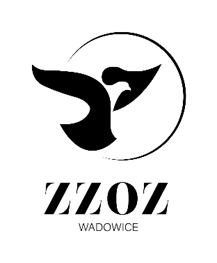 SPECYFIKACJA WARUNKÓW ZAMÓWIENIAPrzedmiotowe postępowanie prowadzone jest przy użyciu środków komunikacji elektronicznej. Składanie ofert następuje za pośrednictwem platformy zakupowej dostępnej pod adresem internetowym: www.platformazakupowa.pl/pn/zzozwadowiceZamawiający:Zespół Zakładów Opieki Zdrowotnej w Wadowicachul. Karmelicka 534 – 100 WadowiceAdres strony internetowej Zamawiającego: www.zzozwadowice.ple-mail: zp@zzozwadowice.plSPIS TREŚCII. Nazwa oraz adres Zamawiającego:	3II. Tryb udzielenia zamówienia:	3III. Opis przedmiotu zamówienia:	3IV. Termin realizacji zamówienia:	4V. Warunki udziału w postępowaniu:	5VI. Podstawy wykluczenia z postępowania:	5VII. Podmiotowe środki dowodowe i wykaz oświadczeń lub dokumentów, potwierdzających spełnienie warunków udziału w postępowaniu oraz braku podstaw wykluczenia:	7VIII. Przedmiotowe środki dowodowe:	10IX. Poleganie na zasobach innych podmiotów:	10X. Informacja dla wykonawców wspólnie ubiegających się o udzielenie zamówienia (spółki cywilne/konsorcja):	12XI. Informacja o sposobie porozumiewania się zamawiającego z wykonawcami oraz przekazywania oświadczeń i dokumentów, a także wskazanie osób uprawnionych do porozumiewania się z wykonawcami:	12XII. Wymagania dotyczące wadium:	15XIII. Termin związania ofertą:	16XIV. Opis sposobu przygotowania ofert:	16XV. Miejsce oraz termin składania i otwarcia ofert:	19XVI. Opis sposobu obliczenia ceny:	19XVII. Opis kryteriów, którymi Zamawiający będzie się kierował przy wyborze oferty, wraz z podaniem znaczenia tych kryteriów i sposobu oceny ofert:	20XVIII. Informacje o formalnościach, jakie powinny zostać dopełnione po wyborze oferty w celu zawarcia umowy w sprawie zamówienia publicznego:	24XIX. Wymagania dotyczące zabezpieczenia należytego wykonania umowy:	25XX. Pouczenie o środkach ochrony prawnej przysługujących wykonawcy w toku postępowania o udzielenie zamówienia:	25XXI. Ochrona danych osobowych:	26XXII. Załączniki:	27Załącznik nr 1 do SWZ	28Załącznik nr 2a do SWZ	49Załącznik nr 2b do SWZ	50Załącznik nr 3 do SWZ	51Załącznik nr 4 do SWZ	52Załącznik nr 5 do SWZ	53Załącznik nr 6 do SWZ	54Załącznik nr 7 do SWZ	56Załącznik nr 8 do SWZ	61I. Nazwa oraz adres Zamawiającego:Zespół Zakładów Opieki Zdrowotnej w Wadowicachul. Karmelicka 5; 34-100 Wadowicetel. 33 87 21 200; 87 21 300; fax. 823 22 30e-mail: zp@zzozwadowice.pladres strony internetowej: https://zzozwadowice.pl/ Godziny urzędowania: od 7.00 do 15.00 Adres strony internetowej, na której jest prowadzone postępowanie i na której będą dostępne wszelkie dokumenty związane z prowadzoną procedurą: www.platformazakupowa.pl/pn/zzozwadowiceII. Tryb udzielenia zamówienia:Niniejsze postępowanie o udzielenie zamówienia publicznego prowadzone jest w trybie przetargu nieograniczonego na podstawie art. 132-139 w związku z art. 129 ust. 2 ustawy z dnia 11 września 2019 r. Prawo zamówień publicznych (tj. Dz. U. z 2022 r. poz. 1710 ze zm.) zwanej dalej „ustawą Pzp”.Szacunkowa wartość zamówienia przekracza kwotę określoną w obwieszczeniu Prezesa Urzędu Zamówień Publicznych wydanym na podstawie art. 3 ust. 2 Ustawy Pzp.W postępowaniu mają zastosowanie przepisy Ustawy Pzp oraz akty wykonawcze wydane na jej podstawie 
a w sprawach nieuregulowanych przepisy Ustawy z dnia 23 kwietnia 1964 r – Kodeks Cywilny (Dz. U. z 2020 r., poz. 1740 ze zm.).Zamawiający przewiduje zastosowanie tzw. procedury odwróconej, o której mowa w art. 139 ust. 1 Ustawy Pzp, tj. Zamawiający najpierw dokona badania i oceny ofert, a następnie dokona kwalifikacji podmiotowej wykonawcy, którego oferta została najwyżej oceniona, w zakresie braku podstaw wykluczenia oraz spełniania warunków udziału w postępowaniu.Zamawiający przewiduje możliwość unieważnienia postępowania o udzielenie zamówienia na podstawie art. 257 ustawy Pzp jeżeli środki publiczne, które Zamawiający zamierzał przeznaczyć na sfinansowanie całości lub części zamówienia, nie zostaną mu przyznane.Zamawiający nie przewiduje możliwości żądania JEDZ wyłącznie od wykonawcy, którego oferta została najwyżej oceniona.Zamawiający nie przewiduje aukcji elektronicznej.Zamawiający nie dopuszcza składania ofert wariantowych.Zamawiający nie dopuszcza do rozliczeń w walutach obcych.Zamawiający nie prowadzi postępowania w celu zawarcia umowy ramowej.Zamawiający nie przewiduje zwrotu kosztów udziału w postępowaniu.Zamawiający nie przewiduje możliwości udzielenia zamówień podobnych, o których mowa w art. 214 ust. 1 pkt 7 i 8 Ustawy Pzp .Zamawiający nie przewiduje możliwość odbycia przez Wykonawcę wizji lokalnej lub sprawdzenia przez niego dokumentów niezbędnych do realizacji zamówienia dostępnych na miejscu u Zamawiającego. III. Opis przedmiotu zamówienia:Główny kod CPV: 		33190000-8 - Różne urządzenia i produkty medyczneSzczegółowy opis wymagań Zamawiającego określa załącznik nr 1 do SWZ.Przedmiot zamówienia został podzielony na części: Liczba części 4Zamawiający dopuszcza składania ofert częściowych na poszczególne pakiety.Zamawiający nie dopuszcza składania ofert częściowych na poszczególne pozycje w pakietach.Zamawiający nie zastrzega obowiązku osobistego wykonania przez wykonawcę kluczowych części zamówienia.Zamawiający wymaga, aby w przypadku powierzenia części zamówienia podwykonawcom, wykonawca wskazał w ofercie części zamówienia, których wykonanie zamierza powierzyć podwykonawcom oraz podał (o ile są mu wiadome na tym etapie) nazwy (firmy) tych podwykonawców.Powierzenie części zamówienia podwykonawcom nie zwalnia wykonawcy z odpowiedzialności za należyte wykonanie zamówienia.Zgodnie z art. 5k rozporządzenia Rady (UE) nr 833/2014 z dnia 31 lipca 2014 r. dotyczącego środków ograniczających w związku z działaniami Rosji destabilizującymi sytuację na Ukrainie zakazuje się wykonywania zamówienia publicznego z udziałem podwykonawców, dostawców lub podmiotów, na których zdolności polega się w rozumieniu dyrektywy 2014/24/UE, w przypadku gdy przypada na nich ponad 10% wartości zamówienia.Wszędzie tam, gdzie Zamawiający opisuje przedmiot zamówienia poprzez wskazanie znaków towarowych, patentów lub odniesienie do norm, europejskich ocen technicznych, aprobat, pochodzenia, specyfikacji technicznych i/lub systemów referencji technicznych, Zamawiający dopuszcza rozwiązania równoważne opisywanym. Intencją Zamawiającego było przedstawienie „typu” towaru spełniającego wymagania Zamawiającego. Rozwiązania równoważne zaproponowane przez Wykonawcę będą posiadały co najmniej takie same lub lepsze parametry techniczne i funkcjonalne, co najmniej w zakresie opisanym danym znakiem towarowym lub daną normą i nie obniżą określonych przez Zamawiającego standardów. Pod pojęciem „równoważności” rozwiązania, w szczególności rozumie się: wskazanie, że oferowane rozwiązanie posiada co najmniej takie same lub lepsze – opisane daną normą lub znakiem – parametry techniczne i funkcjonalne cechy jakościowe, które dotyczą wartości użytkowych przedmiotu zamówienia, odpowiednich dla zastosowanego materiału, komponentu, produktu takie jak: funkcjonalność, wydajność, wytrzymałość, żywotność, odporność, łatwość obsługi, bezpieczeństwo, komfort użytkowania, standard wykończenia oraz cechy, które opisują fizyczne właściwości przedmiotu zamówienia, takie jak wielkość (długość, szerokość, wysokość), kubaturę, gęstość, kształt, kolorystykę, strukturę, rodzaj materiału i komponentu. Wykonawca, który powołuje się na rozwiązania równoważne, jest zobowiązany wykazać, że oferowane przez niego dostawy, usługi lub roboty budowlane spełniają wymagania określone przez Zmawiającego. W przypadku zaoferowania rozwiązań równoważnych – innych niż określone w SWZ – do oferty należy załączyć dokumenty potwierdzające, że zastosowane rozwiązania równoważne spełniają wymogi Zamawiającego (np. opisy, karty katalogowe, karty techniczne).Zamówienie realizowane jest w ramach projektu projektu pn. „Przeciwdziałanie skutkom społecznym pandemii COVID-19 oraz poprawa bezpieczeństwa epidemiologicznego Szpitala im. św. Jana Pawła II w Wadowicach poprzez nadbudowę pawilonu „E” o dwie kondygnacje wraz z niezbędnym wyposażeniem.” W ramach Regionalnego Programu Operacyjnego Województwa Małopolskiego na lata 2014-2020, Oś Priorytetowa 14 REACT-EU dla Zdrowia i Gospodarki w Małopolsce, Działanie 14.1 REACT-EU dla zdrowia z Europejskiego Funduszu Rozwoju RegionalnegoIV. Termin realizacji zamówienia:Termin realizacji zamówienia: max do 112 dni od dnia zawarcia umowy V. Warunki udziału w postępowaniu: O udzielenie zamówienia mogą ubiegać się wykonawcy, którzy spełniają warunki dotyczące:zdolności do występowania w obrocie gospodarczym:Zamawiający nie stawia warunku w powyższym zakresie.uprawnień do prowadzenia określonej działalności gospodarczej lub zawodowej, o ile wynika to
z odrębnych przepisów:Zamawiający nie stawia warunku w powyższym zakresie.sytuacji ekonomicznej lub finansowej: Zamawiający nie stawia warunku w powyższym zakresie.zdolności technicznej lub zawodowej: Zamawiający nie stawia warunku w powyższym zakresie.Zamawiający może na każdym etapie postępowania uznać, że wykonawca nie posiada wymaganych zdolności, jeżeli zaangażowanie zasobów technicznych lub zawodowych wykonawcy w inne przedsięwzięcia gospodarcze wykonawcy może mieć negatywny wpływ na realizację zamówienia.Ocena spełnienia ww. warunków dokonana zostanie zgodnie z formułą „spełnia – nie spełnia”, w oparciu
o informacje zawarte w JEDZ oraz oświadczeniach i dokumentach, jakie mają dostarczyć wykonawcy w celu potwierdzenia spełnienia warunków udziału w postępowaniu.W celu potwierdzenia spełniania warunków udziału w postępowaniu oraz braku podstaw do wykluczenia 
z postępowania, Zamawiający wymaga, złożenia oświadczenia własnego wykonawcy w postaci jednolitego europejskiego dokumentu zamówienia (JEDZ). W przypadku wykonawców wspólnie ubiegających się 
o udzielenie zamówienia formularz JEDZ składa każdy z wykonawców. Wzór formularza JEDZ określa Rozporządzenie Wykonawcze Komisji (UE) 2016/7 z dnia 5 stycznia 2016 r. (Dz. Urz. UE L 3/16), którego wzór stanowi Załącznik nr 2 do SWZ. VI. Podstawy wykluczenia z postępowania:Z postępowania o udzielenie zamówienia wyklucza się wykonawców, w stosunku do których zachodzi którakolwiek z okoliczności wskazanych w art. 108 ust. 1 oraz art. 109 ust. 1 pkt 1 oraz pkt 4 Ustawy Pzp.Wykluczenie wykonawcy następuje zgodnie z art. 111 Ustawy Pzp. Wykonawca nie podlega wykluczeniu w okolicznościach określonych w art. 108 ust. 1 pkt 1, 2 i 5 lub art. 109 ust 1 pkt 4 Ustawy Pzp, jeżeli udowodni zamawiającemu, że spełnił łącznie przesłanki:3.1. naprawił lub zobowiązał się do naprawienia szkody wyrządzonej przestępstwem, wykroczeniem lub swoim nieprawidłowym postępowaniem, w tym poprzez zadośćuczynienie pieniężne; 3.2. wyczerpująco wyjaśnił fakty i okoliczności związane z przestępstwem, wykroczeniem lub swoim nieprawidłowym postępowaniem oraz spowodowanymi przez nie szkodami, aktywnie współpracując odpowiednio z właściwymi organami, w tym organami ścigania, lub zamawiającym;3.3. podjął konkretne środki techniczne, organizacyjne i kadrowe, odpowiednie dla zapobiegania dalszym przestępstwom, wykroczeniom lub nieprawidłowemu postępowaniu, w szczególności: a) zerwał wszelkie powiązania z osobami lub podmiotami odpowiedzialnymi za nieprawidłowe postępowanie wykonawcy, b) zreorganizował personel, c) wdrożył system sprawozdawczości i kontroli, d) utworzył struktury audytu wewnętrznego do monitorowania przestrzegania przepisów, wewnętrznych regulacji lub standardów, e) wprowadził wewnętrzne regulacje dotyczące odpowiedzialności i odszkodowań za nieprzestrzeganie przepisów, wewnętrznych regulacji lub standardów.Zamawiający ocenia, czy podjęte przez wykonawcę czynności, o których mowa w pkt. 3, są wystarczające do wykazania jego rzetelności, uwzględniając wagę i szczególne okoliczności czynu wykonawcy. Jeżeli podjęte przez wykonawcę czynności, o których mowa w pkt. 3, nie są wystarczające do wykazania jego rzetelności, zamawiający wyklucza wykonawcę.Z postępowania o udzielenie zamówienia wyklucza się Wykonawców o których mowa w art. 5k rozporządzenia Rady (UE) nr 833/2014 z dnia 31 lipca 2014 r. dotyczącego środków ograniczających w związku z działaniami Rosji destabilizującymi sytuację na Ukrainie oraz art. 7 ust. 1 ustawy o szczególnych rozwiązaniach w zakresie przeciwdziałania wspieraniu agresji na Ukrainę oraz służących ochronie bezpieczeństwa narodowego tj;- wykonawcę oraz uczestnika konkursu wymienionego w wykazach określonych w rozporządzeniu 765/2006 i rozporządzeniu 269/2014 albo wpisanego na listę na podstawie decyzji w sprawie wpisu na listę rozstrzygającej o zastosowaniu środka, o którym mowa w art. 1 pkt 3 (Ustawy z dnia 13 kwietnia 2022r. o szczególnych rozwiązaniach w zakresie przeciwdziałania wspieraniu agresji na Ukrainę oraz służących ochronie bezpieczeństwa narodowego);-wykonawcę oraz uczestnika konkursu, którego beneficjentem rzeczywistym w rozumieniu ustawy z dnia 1 marca 2018 r. o przeciwdziałaniu praniu pieniędzy oraz finansowaniu terroryzmu (Dz. U. z 2022 r. poz. 593 i 655) jest osoba wymieniona w wykazach określonych w rozporządzeniu 765/2006 i rozporządzeniu 269/2014 albo wpisana na listę lub będąca takim beneficjentem rzeczywistym od dnia 24 lutego 2022 r., o ile została wpisana na listę na podstawie decyzji w sprawie wpisu na listę rozstrzygającej o zastosowaniu środka, o którym mowa w art. 1 pkt 3(Ustawy z dnia 13 kwietnia 2022r. o szczególnych rozwiązaniach w zakresie przeciwdziałania wspieraniu agresji na Ukrainę oraz służących ochronie bezpieczeństwa narodowego);-wykonawcę oraz uczestnika konkursu, którego jednostką dominującą w rozumieniu art. 3 ust. 1 pkt 37 ustawy z dnia 29 września 1994 r. o rachunkowości (Dz. U. z 2021 r. poz. 217, 2105 i 2106), jest podmiot wymieniony w wykazach określonych w rozporządzeniu 765/2006 i rozporządzeniu 269/2014 albo wpisany na listę lub będący taką jednostką dominującą od dnia 24 lutego 2022 r., o ile został wpisany na listę na podstawie decyzji w sprawie wpisu na listę rozstrzygającej o zastosowaniu środka, o którym mowa w art. 1 pkt 3(Ustawy z dnia 13 kwietnia 2022r. o szczególnych rozwiązaniach w zakresie przeciwdziałania wspieraniu agresji na Ukrainę oraz służących ochronie bezpieczeństwa narodowego).Wykluczenie następuje na okres trwania okoliczności określonych w pkt. 5.W przypadku wykonawcy lub uczestnika konkursu wykluczonego na podstawie pkt 5, zamawiający odrzuca wniosek o dopuszczenie do udziału w postępowaniu o udzielnie zamówienia publicznego lub ofertę takiego wykonawcy lub uczestnika konkursu, nie zaprasza go do złożenia oferty wstępnej, oferty podlegającej negocjacjom, oferty dodatkowej, oferty lub oferty ostatecznej, nie zaprasza go do negocjacji lub dialogu, a także nie prowadzi z takim wykonawcą negocjacji lub dialogu, odrzuca wniosek o dopuszczenie do udziału w konkursie, nie zaprasza do złożenia pracy konkursowej lub nie przeprowadza oceny pracy konkursowej, odpowiednio do trybu stosowanego do udzielenia zamówienia publicznego oraz etapu prowadzonego postępowania o udzielenie zamówienia publicznego.Zamawiający wskazuje, że w zakresie przesłanki wykluczenia, o której mowa w pkt 5 powyżej Wykonawca składa oświadczenie w Części III Sekcja D jednolitego dokumentu „Podstawy wykluczenia o charakterze wyłącznie krajowym”. Ponadto Zamawiający, w ramach weryfikacji przesłanek wykluczenia, o których mowa powyżej, zastrzega możliwość wezwania Wykonawcy do złożenia wyjaśnień.Zamawiający może wykluczyć wykonawcę na każdym etapie postępowania o udzielenie zamówieniaVII. Podmiotowe środki dowodowe i wykaz oświadczeń lub dokumentów, potwierdzających spełnienie warunków udziału w postępowaniu oraz braku podstaw wykluczenia:Część AW celu wstępnego potwierdzenia, że wykonawca nie podlega wykluczeniu oraz spełnia warunki udziału
w postępowaniu, wykonawca składa aktualne na dzień składania ofert oświadczenie w formie JEDZ, które sporządza się, zgodnie ze wzorem standardowego formularza określonego w rozporządzeniu wykonawczym Komisji Europejskiej wydanym na podstawie art. 59 ust. 2 dyrektywy 2014/24/UE oraz art. 80 ust. 3 dyrektywy 2014/25/UE. Zamawiający zaleca, aby wykonawca sporządził ww. oświadczenie za pomocą pliku ESPD poprzez serwis umożliwiający wypełnienie ESPD, znajdujący się pod adresem:https://espd.uzp.gov.pl Po uruchomieniu wyżej wymienionej strony internetowej, należy wybrać: „język polski”, a potem zaznaczyć: „Jestem wykonawcą” (także w sytuacji, gdy formularz JEDZ wypełnia podmiot, na którego zdolnościach technicznych lub zawodowych polega wykonawca). Odpowiednikiem warunków udziału w postępowaniu w rozumieniu ustawy są kryteria kwalifikacji, o których mowa w JEDZ.   Instrukcja wypełnienia formularza JEDZ znajduje się na stronie internetowej Urzędu Zamówień Publicznych pod adresem:https://www.uzp.gov.pl/__data/assets/pdf_file/0025/36196/Instrukcja-skladania-JEDZ-elektronicznie.pdfPo stworzeniu lub wygenerowaniu przez wykonawcę dokumentu elektronicznego JEDZ, wykonawca podpisuje ww. dokument kwalifikowanym podpisem elektronicznym, wystawionym przez dostawcę kwalifikowanej usługi zaufania, będącego podmiotem świadczącym usługi certyfikacyjne - podpis elektroniczny, spełniające wymogi bezpieczeństwa określone w ustawie.Upoważnienie osób podpisujących JEDZ musi wynikać bezpośrednio z dokumentu stwierdzającego status prawny wykonawcy (odpisu z właściwego rejestru), a w przypadku ustanowienia pełnomocnika ze stosowanego pełnomocnictwa (załączonego do oferty) w formie elektronicznej podpisanej kwalifikowanym podpisem elektronicznym przez osoby uprawnione do reprezentacji Wykonawcy.Zamawiający wymaga by wykonawca podczas wypełniania formularza JEDZ w zakresie części IV (kryteria kwalifikacji) odznaczył pole α: Ogólne oświadczenie dotyczące wszystkich kryteriów kwalifikacji. W takim przypadku pozostałe sekcje formularza będą nieaktywne – wykonawca nie ma obowiązku ich wypełnienia.W przypadku wykonawców wspólnie ubiegających się o udzielenie Zamówienia, należy złożyć odrębny JEDZ zawierający informacje wymagane w częściach II-IV dla każdego z wykonawców wspólnie ubiegających się o Zamówienie.Wykonawca, który powołuje się na zasoby innych podmiotów, w celu wykazania braku istnienia wobec nich podstaw wykluczenia oraz spełnienia, w zakresie w jakim powołuje się na ich zasoby, warunków udziału w postępowaniu, składa także JEDZ dotyczące tych podmiotów, podpisane przez podmiot, którego dokumenty dotyczą.Część B W celu potwierdzenie braku podstaw wykluczenia z udziału w postępowaniu o udzielenie zamówienia wykonawca składa:Zamawiający przed udzieleniem zamówienia wezwie wykonawcę, którego oferta została najwyżej oceniona, do złożenia w wyznaczonym terminie, nie krótszym niż 10 dni, aktualnych na dzień złożenia podmiotowych środków dowodowych potwierdzających okoliczności, o których mowa w Rozdziale VI, to jest:informacji z Krajowego Rejestru Karnego, w zakresie:  art. 108 ust. 1 pkt 1 i 2 ustawy z dnia 11 września 2019 r. – Prawo zamówień publicznych, art. 108 ust. 1 pkt 4 ustawy, odnośnie do orzeczenia zakazu ubiegania się o zamówienie publiczne tytułem środka karnego, - sporządzonej nie wcześniej niż 6 miesięcy przed jej złożeniem.zaświadczenia właściwego naczelnika urzędu skarbowego potwierdzającego, że wykonawca nie zalega 
z opłacaniem podatków i opłat, w zakresie art. 109 ust. 1 pkt 1 ustawy Pzp, wystawionego nie wcześniej niż 3 miesiące przed jego złożeniem, a w przypadku zalegania z opłacaniem podatków lub opłat wraz 
z dokumentami potwierdzającymi, że przed upływem terminu składania ofert wykonawca dokonał płatności należnych podatków lub opłat wraz z odsetkami lub grzywnami lub zawarł wiążące porozumienie w sprawie spłat tych należności;zaświadczenia właściwej terenowej jednostki organizacyjnej Zakładu Ubezpieczeń Społecznych lub właściwego oddziału regionalnego lub właściwej placówki terenowej Kasy Rolniczego Ubezpieczenia Społecznego albo innego dokumentu potwierdzającego, że wykonawca nie zalega z opłacaniem składek na ubezpieczenia społeczne lub zdrowotne, w zakresie art. 109 ust. 1 pkt 1 ustawy, wystawionego nie wcześniej niż 3 miesiące przed jego złożeniem, a w przypadku zalegania z opłacaniem składek na ubezpieczenia społeczne lub zdrowotne wraz z dokumentami potwierdzającymi, że przed upływem terminu składania ofert wykonawca dokonał płatności należnych składek na ubezpieczenia społeczne lub zdrowotne wraz odsetkami lub grzywnami lub zawarł wiążące porozumienie w sprawie spłat tych należności;odpisu lub informacji z Krajowego Rejestru Sądowego lub z Centralnej Ewidencji i Informacji o Działalności Gospodarczej, w zakresie art. 109 ust. 1 pkt 4 ustawy Pzp, sporządzonych nie wcześniej niż 3 miesiące przed jej złożeniem, jeżeli odrębne przepisy wymagają wpisu do rejestru lub ewidencji;oświadczenia wykonawcy o aktualności informacji zawartych w oświadczeniu, o którym mowa w art. 125 ust. 1 ustawy Pzp, w zakresie podstaw wykluczenia z postępowania wskazanych przez zamawiającego, o których mowa w: - art. 108 ust. 1 pkt 3 ustawy PZP, - art. 108 ust. 1 pkt 4 ustawy PZP, dotyczących orzeczenia zakazu ubiegania się o zamówienie publiczne tytułem środka zapobiegawczego, - art. 108 ust. 1 pkt 5 ustawy PZP, dotyczących zawarcia z innymi wykonawcami porozumienia mającego na celu zakłócenie konkurencji, - art. 108 ust. 1 pkt 6 ustawy PZP, - art. 109 ust. 1 pkt 1 ustawy PZP, dotyczące naruszeń obowiązków dotyczących płatności i opłat lokalnych, o których mowa w ustawie z dnia 12 stycznia 1991 r. o podatkach i opłatach lokalnych (Dz. U. z 2019 r. poz. 1170),Przedmiotowe oświadczenia należy złożyć na formularzu, którego wzór stanowi załącznik nr 3 do SWZ.oświadczenia wykonawcy, w zakresie art. 108 ust. 1 pkt 5 ustawy Pzp, o braku przynależności 
do tej samej grupy kapitałowej w rozumieniu ustawy z dnia 16 lutego 2007 r. o ochronie konkurencji 
i konsumentów (Dz. U. z 2020 r. poz. 1076 i 1086), z innym wykonawcą, który złożył odrębną ofertę, albo oświadczenia o przynależności do tej samej grupy kapitałowej wraz z dokumentami lub informacjami potwierdzającymi przygotowanie oferty, niezależnie od innego wykonawcy należącego do tej samej grupy kapitałowej – wzór oświadczenia stanowi załącznik nr 4 do SWZ.Jeżeli wykonawca ma siedzibę lub miejsce zamieszkania poza granicami Rzeczypospolitej Polskiej, zamiast dokumentów, o których mowa w:pkt 6 ppkt 6.1. - składa informację z odpowiedniego rejestru, takiego jak rejestr sądowy, albo w przypadku braku takiego rejestru, inny równoważny dokument wydany przez właściwy organ sądowy lub administracyjny kraju, w którym wykonawca ma siedzibę lub miejsce zamieszkania, w zakresie określonym w art. 108 ust. 1 pkt 1, 2 i 4 ustawy Pzp;pkt 6 ppkt 6.2- 6.4 – zaświadczenia, o którym mowa w pkt 6 ppkt 6.2. zaświadczenia albo innego dokumentu potwierdzającego, że wykonawca nie zalega z opłacaniem składek na ubezpieczenia społeczne lub zdrowotne, o których mowa w pkt 6 ppkt 6.3. lub odpisu albo informacji z Krajowego Rejestru Sądowego lub z Centralnej Ewidencji i Informacji o Działalności Gospodarczej, o których mowa w pkt 6 ppkt 6.4. – składa dokument lub dokumenty wystawione w kraju, w którym wykonawca ma siedzibę lub miejsce zamieszkania, potwierdzające odpowiednio, że: a) nie naruszył obowiązków dotyczących płatności podatków, opłat lub składek na ubezpieczenie społeczne lub zdrowotne, b) nie otwarto jego likwidacji, nie ogłoszono upadłości, jego aktywami nie zarządza likwidator lub sąd, nie zawarł układu z wierzycielami, jego działalność gospodarcza nie jest zawieszona ani nie znajduje się on w innej tego rodzaju sytuacji wynikającej z podobnej procedury przewidzianej w przepisach miejsca wszczęcia tej proceduryDokument, o którym mowa w pkt 6 ppkt 6.1., powinien być wystawiony nie wcześniej niż 6 miesięcy jego złożeniem. Dokument, o którym mowa w pkt 6 ppkt 6.2. - 6.4. powinien być wystawiony nie wcześniej niż 3 miesiące przed ich złożeniem.Jeżeli w kraju, w którym wykonawca ma siedzibę lub miejsce zamieszkania, nie wydaje się dokumentów, 
o których mowa w pkt 6 ppkt 6.2. i 6.3., lub gdy dokumenty te nie odnoszą się do wszystkich przypadków, o których mowa w art. 108 ust 1 pkt 1, 2 i4, art. 109 ust 1 pkt 1 ustawy Pzp, zastępuje się je odpowiednio w całości lub w części dokumentem zawierającym odpowiednio oświadczenie wykonawcy, ze wskazaniem osoby albo osób uprawnionych do jego reprezentacji, lub oświadczenie osoby, której dokument miał dotyczyć, złożone pod przysięgą, lub jeżeli w kraju, w którym wykonawca ma siedzibę lub miejsce zamieszkania nie ma przepisów o oświadczeniu pod przysięgą, złożone przed organem sądowym lub administracyjnym, notariuszem, organem samorządu zawodowego lub gospodarczego właściwym ze względu na siedzibę lub miejsce zamieszkania wykonawcy lub miejsce zamieszkania tej osoby. Postanowienia pkt. 8 stosuje się odpowiednio.W przypadku wątpliwości co do treści dokumentu złożonego przez Wykonawcę, Zamawiający może zwrócić się do bezpośrednio właściwych organów kraju, w którym Wykonawca ma siedzibę lub miejsce zamieszkania lub miejsce zamieszkania, o udzielenie niezbędnych informacji dotyczących tego dokumentu.Zamawiający nie wzywa do złożenia podmiotowych środków dowodowych, jeżeli:może je uzyskać za pomocą bezpłatnych i ogólnodostępnych baz danych, w szczególności rejestrów publicznych w rozumieniu ustawy z dnia 17.02.2005 r. o informatyzacji działalności podmiotów realizujących zadania publiczne, o ile Wykonawca wskazał w jednolitym dokumencie dane umożliwiające dostęp do tych środków;podmiotowym środkiem dowodowym jest oświadczenie, którego treść odpowiada zakresowi oświadczenia,
o którym mowa w art. 125 ust. 1 ustawy Pzp.Wykonawca nie jest zobowiązany do złożenia podmiotowych środków dowodowych, które Zamawiający posiada, jeżeli Wykonawca wskaże te środki (poprzez podanie numeru referencyjnego postępowania lub nazwy postępowania) oraz potwierdzi ich prawidłowość i aktualność. Jeżeli jest to niezbędne do zapewnienia odpowiedniego przebiegu postępowania o udzielenie zamówienia, Zamawiający może na każdym etapie postępowania wezwać Wykonawców do złożenia wszystkich lub niektórych podmiotowych środków dowodowych aktualnych na dzień ich złożenia.Jeżeli zachodzą uzasadnione podstawy do uznania, że złożone uprzednio podmiotowe środki dowodowe nie są już aktualne, Zamawiający może w każdym czasie wezwać Wykonawcę lub Wykonawców do złożenia wszystkich lub niektórych podmiotowych środków dowodowych aktualnych na dzień ich złożenia.VIII. Przedmiotowe środki dowodowe:Karty katalogowe, ulotki, materiały informacyjne od producenta (w języku polskim) dla oferowanego sprzętu. Wykonawca winien w katalogach wskazać, zaznaczyć oferowane parametry.Oświadczenie Wykonawcy o zapoznaniu się z obiektem potwierdzone przez Pracowników ZZOZ w Wadowicach- dotyczy Pakietu nr 4Oświadczenie o spełnianiu przez oferowany przedmiot zamówienia wymagań przewidzianych przez ustawę z dnia 7 kwietnia 2022r. o wyrobach medycznych (t.j. Dz. U. z 2022r. poz. 974), potwierdzające dopuszczenie tych wyrobów do obrotu i używania, oraz przez Rozporządzenie Ministra Zdrowia z dnia 17 lutego 2016r. w sprawie wymagań zasadniczych oraz procedur oceny zgodności wyrobów medycznych (Dz. U. z 2016r, poz. 211), wzór stanowi Załącznik nr 5 do SWZ  Zamawiający informuje, iż w przypadku, gdy wykonawca nie złoży przedmiotowych środków dowodowych lub złożone przedmiotowe środki dowodowe będą niekompletne, Zamawiający wezwie do ich złożenia, poprawienia lub uzupełnienia w wyznaczonym terminie.Zamawiający akceptuje odpowiednie przedmiotowe środki dowodowe, inne niż te, o których mowa w art. 105 ust. 1 i 3 ustawy Pzp, w szczególności dokumentację techniczną producenta, w przypadku gdy dany wykonawca nie ma ani dostępu do certyfikatów lub sprawozdań z badań, o których mowa w art. 105 ust. 1 i 3 ustawy Pzp, ani możliwości ich uzyskania w odpowiednim terminie, o ile ten brak dostępu nie może być przypisany danemu wykonawcy, oraz pod warunkiem że dany wykonawca udowodni, że wykonywane przez niego dostawy spełniają wymagania, cechy lub kryteria określone w opisie przedmiotu zamówienia lub kryteriów oceny ofert, lub wymagania związane z realizacją zamówienia. IX. Poleganie na zasobach innych podmiotów:Wykonawca może w celu potwierdzenia spełniania warunków udziału w postępowaniu, w stosownych sytuacjach oraz w odniesieniu do konkretnego zamówienia, lub jego części, polegać na zdolnościach technicznych lub zawodowych lub sytuacji finansowej lub ekonomicznej podmiotów udostępniających zasoby, niezależnie od charakteru prawnego łączących go z nimi stosunków prawnych.W odniesieniu do warunków dotyczących wykształcenia, kwalifikacji zawodowych lub doświadczenia, wykonawcy mogą polegać na zdolnościach podmiotów udostępniających zasoby, jeśli podmioty te zrealizują roboty budowlane oraz dostawy, do realizacji których te zdolności są wymagane.Wykonawca, który polega na zdolnościach lub sytuacji podmiotów udostępniających zasoby, składa, wraz 
z wnioskiem do udziału w postępowaniu albo odpowiednio wraz z ofertą zobowiązanie podmiotu udostępniającego zasoby do oddania mu do dyspozycji niezbędnych zasobów na potrzeby realizacji danego zamówienia lub inny podmiotowy środek dowodowy potwierdzający, że Wykonawca realizując zamówienie, będzie dysponował niezbędnymi zasobami tych podmiotów. Zobowiązanie podmiotu udostępniającego zasoby, o którym mowa w zdaniu poprzedzającym, potwierdza, że stosunek łączący Wykonawcę z podmiotami udostępniającymi zasoby gwarantuje rzeczywisty dostęp do tych zasobów oraz określa w szczególności: zakres dostępnych wykonawcy zasobów podmiotu udostępniającego zasoby; sposób i okres udostępnienia wykonawcy i wykorzystania przez niego zasobów podmiotu udostępniającego te zasoby przy wykonywaniu zamówienia; czy i w jakim zakresie podmiot udostępniający zasoby, na zdolnościach którego wykonawca polega w odniesieniu do warunków udziału w postępowaniu dotyczących wykształcenia, kwalifikacji zawodowych lub doświadczenia, zrealizuje roboty budowlane lub usługi, których wskazane zdolności dotyczą.Zamawiający ocenia, czy udostępniane wykonawcy przez podmioty udostępniające zasoby zdolności techniczne lub zawodowe lub ich sytuacja finansowa lub ekonomiczna, pozwalają na wykazanie przez wykonawcę spełniania warunków udziału w postępowaniu, o których mowa w art. 112 ust. 2 pkt 3 i 4, oraz jeżeli to dotyczy, kryteriów selekcji, a także bada, czy nie zachodzą wobec tego podmiotu podstawy wykluczenia, które zostały przewidziane względem wykonawcy. (art. 108 ust. 1, art. 109 ust 1 pkt 1 i pkt 4 Ustawy Pzp oraz art. 5k rozporządzenia Rady (UE) nr 833/2014 z dnia 31 lipca 2014 r. dotyczącego środków ograniczających w związku z działaniami Rosji destabilizującymi sytuację na Ukrainie oraz art. 7 ust. 1 ustawy o szczególnych rozwiązaniach w zakresie przeciwdziałania wspieraniu agresji na Ukrainę oraz służących ochronie bezpieczeństwa narodowego.)Jeżeli zdolności techniczne lub zawodowe sytuacja finansowa lub ekonomiczna podmiotu udostępniającego zasoby nie potwierdzają spełniania przez Wykonawcę warunków udziału w postępowaniu lub zachodzą wobec tego podmiotu podstawy wykluczenia, Zamawiający żąda, aby Wykonawca w terminie określonym przez Zamawiającego zastąpił ten podmiot innym podmiotem lub podmiotami albo wykazał, że samodzielnie spełnia warunki udziału w postępowaniu.Wykonawca nie może, po upływie terminu składania ofert, powoływać się na zdolności lub sytuację podmiotów udostępniających zasoby, jeżeli na etapie składania ofert nie polegał on w danym zakresie na zdolnościach lub sytuacji podmiotów udostępniających zasoby.Podmiot, który zobowiązał się do udostępnienia zasobów, odpowiada solidarnie z Wykonawcą, który polega na jego sytuacji finansowej lub ekonomicznej, za szkodę poniesioną przez Zamawiającego powstałą wskutek nieudostępnienia tych zasobów, chyba, że za nieudostępnienie zasobów podmiot ten nie ponosi winy.Wykonawca, w przypadku polegania na zdolnościach lub sytuacji podmiotów udostępniających zasoby, przedstawia, wraz z oświadczeniem, o którym mowa w Rozdziale VII pkt. 1 SWZ podmiotu udostępniającego zasoby, potwierdzające brak podstaw wykluczenia tego podmiotu oraz odpowiednio spełnianie warunków udziału 
w postępowaniu, w zakresie, w jakim Wykonawca powołuje się na jego zasoby, zgodnie z katalogiem dokumentów określonych w Rozdziale VII SWZ, Oświadczenia podmiotów udostępniających zasoby składane na formularzu JEDZ powinny być złożone w formie elektronicznej (tj. podpisanego kwalifikowanym podpisem elektronicznym przez każdy z tych podmiotów) w zakresie w jakim potwierdzają okoliczności, o których mowa w treści art. 124 ust. 1 ustawy Pzp. Należy je przesłać zgodnie z zasadami określonymi w Rozdziale XI SWZ.W zakresie „części IV Kryteria kwalifikacji” JEDZ podmiot udostępniający zasoby przedstawia oświadczenie w zakresie zdolności udostępnianych Wykonawcy. Podmiot udostępniający zasoby może ograniczyć się do wypełnienia sekcji . W takim przypadku ogólne oświadczenie podmiotu udostępniającego zasoby będzie interpretowane jedynie w zakresie udostępnianych zdolności.  Na wezwanie Zamawiającego Wykonawca, który polega na zdolnościach lub sytuacji podmiotów udostępniających zasoby na zasadach określonych w art. 118 ustawy Pzp, zobowiązany jest do przedstawienia w odniesieniu do tych podmiotów podmiotowych środków dowodowych, o których mowa w Rozdziale VII Część B pkt. 6. potwierdzających, że nie zachodzą wobec tych podmiotów podstawy do wykluczenia z postępowania. Do podmiotów udostępniających zasoby stosuje się odpowiednio postanowienia Rozdziału VII pkt 7 do 9.X. Informacja dla wykonawców wspólnie ubiegających się o udzielenie zamówienia (spółki cywilne/konsorcja):Wykonawcy mogą wspólnie ubiegać się o udzielenie zamówienia. W takim przypadku Wykonawcy ustanawiają pełnomocnika do reprezentowania ich w postępowaniu albo do reprezentowania w postępowaniu 
i zawarcia umowy w sprawie zamówienia publicznego. Pełnomocnictwo winno być załączone do oferty. W odniesieniu do wymagań postawionych przez Zamawiającego, każdy z Wykonawców ubiegających się wspólnie o zamówienie, oddzielnie musi udokumentować, że nie podlega wykluczeniu z Postępowania na podstawie art. 108 ust. 1, art. 109 ust 1 pkt 1 i pkt 4 Ustawy Pzp oraz art. 5k rozporządzenia Rady (UE) nr 833/2014 z dnia 31 lipca 2014 r. dotyczącego środków ograniczających w związku z działaniami Rosji destabilizującymi sytuację na Ukrainie oraz art. 7 ust. 1 ustawy o szczególnych rozwiązaniach w zakresie przeciwdziałania wspieraniu agresji na Ukrainę oraz służących ochronie bezpieczeństwa narodowegoW przypadku Wykonawców wspólnie ubiegających się o udzielenie zamówienia, oświadczenia, o których mowa w Rozdziale VII pkt 2 SWZ, składa każdy z Wykonawców wspólnie ubiegający się o zamówienie. Oświadczenia te potwierdzają brak podstaw wykluczenia oraz spełnianie warunków udziału w postępowaniu w zakresie, w jakim każdy z wykonawców wykazuje spełnianie warunków udziału w postępowaniu.W przypadku wspólnego ubiegania się o zamówienie przez Wykonawców są oni zobowiązani na wezwanie Zamawiającego złożyć aktualne na dzień złożenia podmiotowe środki dowodowe, o których mowa w Rozdziale VII, przy czym:podmiotowe środki dowodowe, o których mowa w Rozdziale VII Część C składa odpowiednio Wykonawca/Wykonawcy, który/którzy wykazuje/ą spełnianie warunku, w zakresie i na zasadach opisanych w Rozdziale V -jeśli dotyczypodmiotowe środki dowodowe, o których mowa w Rozdziale VII Część B składa każdy z nich.Zamawiający nie określił odmiennych wymagań związanych z realizacją zamówienia w odniesieniu do Wykonawców wspólnie ubiegających się o udzielenie zamówienia.XI. Informacja o sposobie porozumiewania się zamawiającego z wykonawcami oraz przekazywania oświadczeń i dokumentów, a także wskazanie osób uprawnionych do porozumiewania się z wykonawcami:Osobą uprawnioną do kontaktu z wykonawcami jest: Katarzyna Grzybczyk - w zakresie procedury przetargowej,Barbara Zajda - w zakresie przedmiotu zamówienia.Postępowanie prowadzone jest w języku polskim w formie elektronicznej za pośrednictwem platformazakupowa.pl pod adresem: www.platformazakupowa.pl/pn/zzozwadowiceW celu skrócenia czasu udzielenia odpowiedzi na pytania preferuje się, aby komunikacja między zamawiającym a wykonawcami, w tym wszelkie oświadczenia, wnioski, zawiadomienia oraz informacje, przekazywane były w formie elektronicznej za pośrednictwem platformazakupowa.pl i formularza „Wyślij wiadomość do zamawiającego”. Za datę przekazania (wpływu) oświadczeń, wniosków, zawiadomień oraz informacji przyjmuje się datę ich przesłania za pośrednictwem platformazakupowa.pl poprzez kliknięcie przycisku „Wyślij wiadomość do zamawiającego” po których pojawi się komunikat, że wiadomość została wysłana do zamawiającego.Zamawiający będzie przekazywał wykonawcom informacje w formie elektronicznej za pośrednictwem platformazakupowa.pl. Informacje dotyczące odpowiedzi na pytania, zmiany specyfikacji, zmiany terminu składania i otwarcia ofert Zamawiający będzie zamieszczał na platformie w sekcji “Komunikaty”. Korespondencja, której zgodnie z obowiązującymi przepisami adresatem jest konkretny wykonawca, będzie przekazywana w formie elektronicznej za pośrednictwem platformazakupowa.pl do konkretnego wykonawcy.Wykonawca jako podmiot profesjonalny ma obowiązek sprawdzania komunikatów i wiadomości bezpośrednio na platformazakupowa.pl przesłanych przez zamawiającego, gdyż system powiadomień może ulec awarii lub powiadomienie może trafić do folderu SPAM.Zamawiający, zgodnie z Rozporządzeniem Prezesa Rady Ministrów z dnia 30 grudnia 2020 r. w sprawie sposobu sporządzania i przekazywania informacji oraz wymagań technicznych dla dokumentów elektronicznych oraz środków komunikacji elektronicznej w postępowaniu o udzielenie zamówienia publicznego lub konkursie (Dz. U. z 2020r. poz. 2452), określa niezbędne wymagania sprzętowo - aplikacyjne umożliwiające pracę na platformazakupowa.pl, tj.:stały dostęp do sieci Internet o gwarantowanej przepustowości nie mniejszej niż 512 kb/s,komputer klasy PC lub MAC o następującej konfiguracji: pamięć min. 2 GB Ram, procesor Intel IV 2 GHZ lub jego nowsza wersja, jeden z systemów operacyjnych - MS Windows 7, Mac Os x 10 4, Linux, lub ich nowsze wersje,zainstalowana dowolna przeglądarka internetowa, w przypadku Internet Explorer minimalnie wersja 10 0.,włączona obsługa JavaScript,zainstalowany program Adobe Acrobat Reader lub inny obsługujący format plików .pdf,Platformazakupowa.pl działa według standardu przyjętego w komunikacji sieciowej - kodowanie UTF8,Oznaczenie czasu odbioru danych przez platformę zakupową stanowi datę oraz dokładny czas (hh:mm:ss) generowany wg. czasu lokalnego serwera synchronizowanego z zegarem Głównego Urzędu Miar.Wykonawca, przystępując do niniejszego postępowania o udzielenie zamówienia publicznego:akceptuje warunki korzystania z platformazakupowa.pl określone w Regulaminie zamieszczonym na stronie internetowej pod linkiem w zakładce „Regulamin" oraz uznaje go za wiążący,zapoznał i stosuje się do Instrukcji składania ofert/wniosków dostępnej pod linkiem. Zamawiający nie ponosi odpowiedzialności za złożenie oferty w sposób niezgodny
z Instrukcją korzystania z platformazakupowa.pl, w szczególności za sytuację, gdy zamawiający zapozna się z treścią oferty przed upływem terminu składania ofert (np. złożenie oferty w zakładce „Wyślij wiadomość do zamawiającego”). 
Taka oferta zostanie uznana przez Zamawiającego za ofertę handlową i nie będzie brana pod uwagę
w przedmiotowym postępowaniu ponieważ nie został spełniony obowiązek narzucony w art. 221 Ustawy Prawo Zamówień Publicznych.Zamawiający informuje, że instrukcje korzystania z platformazakupowa.pl dotyczące w szczególności logowania, składania wniosków o wyjaśnienie treści SWZ, składania ofert oraz innych czynności podejmowanych w niniejszym postępowaniu przy użyciu platformazakupowa.pl znajdują się w zakładce „Instrukcje dla Wykonawców" na stronie internetowej pod adresem: https://platformazakupowa.pl/strona/45-instrukcjeW sytuacjach awaryjnych np. w przypadku przerwy w funkcjonowaniu lub awarii niedziałania www.platformazakupowa.pl/pn/zzozwadowice  Zamawiający może również komunikować się z wykonawcami za pomocą poczty elektronicznej, gdzie adres Zamawiającego jest dostępny w SWZ dot. danego postępowania.Formaty plików wykorzystywanych przez wykonawców powinny być zgodne
z „OBWIESZCZENIEM PREZESA RADY MINISTRÓW z dnia 9 listopada 2017 r. w sprawie ogłoszenia jednolitego tekstu rozporządzenia Rady Ministrów w sprawie Krajowych Ram Interoperacyjności, minimalnych wymagań dla rejestrów publicznych i wymiany informacji w postaci elektronicznej oraz minimalnych wymagań dla systemów teleinformatycznych”.Zamawiający rekomenduje wykorzystanie formatów: .pdf .doc .xls .jpg (.jpeg) ze szczególnym wskazaniem na .pdfW celu ewentualnej kompresji danych Zamawiający rekomenduje wykorzystanie jednego z formatów:.zip .7ZWśród formatów powszechnych a NIE występujących w rozporządzeniu występują: .rar .gif .bmp. numbers .pages. Dokumenty złożone w takich plikach zostaną uznane za złożone nieskutecznie.Zamawiający zwraca uwagę na ograniczenia wielkości plików podpisywanych profilem zaufanym, który wynosi max 10MB, oraz na ograniczenie wielkości plików podpisywanych w aplikacji eDoApp służącej do składania podpisu osobistego, który wynosi max 5MB.Ze względu na niskie ryzyko naruszenia integralności pliku oraz łatwiejszą weryfikację podpisu, zamawiający zaleca, w miarę możliwości, przekonwertowanie plików składających się na ofertę na format .pdf 
i opatrzenie ich podpisem kwalifikowanym PAdES. Pliki w innych formatach niż PDF zaleca się opatrzyć zewnętrznym podpisem XAdES. Wykonawca powinien pamiętać, aby plik z podpisem przekazywać łącznie z dokumentem podpisywanym.Zamawiający zaleca, aby w przypadku podpisywania pliku przez kilka osób, stosować podpisy tego samego rodzaju. Podpisywanie różnymi rodzajami podpisów np. osobistym i kwalifikowanym może doprowadzić do problemów w weryfikacji plików. Zamawiający zaleca, aby wykonawca z odpowiednim wyprzedzeniem przetestował możliwość prawidłowego wykorzystania wybranej metody podpisania plików oferty.Zaleca się, aby komunikacja z wykonawcami odbywała się tylko na Platformie za pośrednictwem formularza “Wyślij wiadomość do zamawiającego”, nie za pośrednictwem adresu email.Osobą składającą ofertę powinna być osoba kontaktowa podawana w dokumentacji.Ofertę należy przygotować z należytą starannością dla podmiotu ubiegającego się o udzielenie zamówienia publicznego i zachowaniem odpowiedniego odstępu czasu do zakończenia przyjmowania ofert/wniosków. Sugerujemy złożenie oferty na 24 godziny przed terminem składania ofert/wniosków.Podczas podpisywania plików zaleca się stosowanie algorytmu skrótu SHA2 zamiast SHA1.  Jeśli wykonawca pakuje dokumenty np. w plik ZIP zalecamy wcześniejsze podpisanie każdego ze skompresowanych plików. Zamawiający rekomenduje wykorzystanie podpisu z kwalifikowanym znacznikiem czasu.Zamawiający zaleca, aby nie wprowadzać jakichkolwiek zmian w plikach po podpisaniu ich podpisem kwalifikowanym. Może to skutkować naruszeniem integralności plików co równoważne będzie z koniecznością odrzucenia oferty w postępowaniu.Wykonawca może zwrócić się do Zamawiającego o wyjaśnienie treści SWZ.Zamawiający udzieli wyjaśnień niezwłocznie, jednak nie później niż na 6 dni przed upływem terminu składania ofert albo nie później niż na 4 dni przed upływem terminu składania ofert w przypadku, o którym mowa 
w art. 138 ust. 2 pkt 2 ustawy Pzp, pod warunkiem, że wniosek o wyjaśnienie treści SWZ wpłynął do zamawiającego nie później niż na odpowiednio 14 przed upływem terminu składania ofert.W przypadku gdy wniosek o wyjaśnienie treści SWZ nie wpłynął w terminie, o którym mowa w pkt. 28, zamawiający nie ma obowiązku udzielania wyjaśnień SWZ oraz obowiązku przedłużenia terminu składania ofert.Treść zapytań wraz z wyjaśnieniami bez ujawniania źródła zapytania, Zamawiający zamieszcza na stronie internetowej na której udostępniony jest SWZ, tj. www.platformazakupowa.pl/pn/zzozwadowice W uzasadnionych przypadkach Zamawiający może przed upływem terminu składania ofert zmienić treść SWZ. Dokonaną zmianę specyfikacji Zamawiający udostępnia na stronie internetowej –www.platformazakupowa.pl/pn/zzozwadowice , na której udostępniona jest specyfikacja.Każda wprowadzona przez Zamawiającego zmiana SWZ stanie się jej integralną częścią.W przypadku rozbieżności pomiędzy treścią niniejszej SWZ a treścią udzielonych wyjaśnień lub zmian SWZ, jako obowiązującą należy przyjąć treść późniejszego oświadczenia Zamawiającego.XII. Wymagania dotyczące wadium:Wykonawca zobowiązany jest do zabezpieczenia swojej oferty wadium w wysokości: 49 000,00, w tym dla poszczególnych pakietów:Wadium wnosi się przed upływem terminu składania ofert.Wadium może być wnoszone w jednej lub kilku następujących formach:pieniądzu; gwarancjach bankowych;gwarancjach ubezpieczeniowych;poręczeniach udzielanych przez podmioty, o których mowa w art. 6b ust. 5 pkt 2 ustawy z dnia 9 listopada 2000 r. o utworzeniu Polskiej Agencji Rozwoju Przedsiębiorczości (t.j. Dz. U. z 2020 r. poz. 299).Wadium wnoszone w pieniądzu należy wpłacić przelewem na rachunek bankowy Zamawiającego PKO BP S.A. O/Wadowice, nr 16 1020 2892 0000 5102 0832 0972 z dopiskiem „Wadium – nr postępowania”.UWAGA: Za skutecznie wniesione wadium w pieniądzu, zamawiający uważa wadium, które w oznaczonym terminie (przed upływem terminu składania ofert) znajdzie się na rachunku bankowym Zamawiającego (decyduje data i godzina uznania rachunku Zamawiającego).Wadium wnoszone w formie poręczeń lub gwarancji musi być złożone jako oryginał gwarancji lub poręczenia w postaci elektronicznej i spełniać co najmniej poniższe wymagania:musi obejmować odpowiedzialność za wszystkie przypadki powodujące utratę wadium przez wykonawcę określone w Ustawie Pzp. z jej treści powinno jednoznacznej wynikać zobowiązanie gwaranta do zapłaty całej kwoty wadium;powinno być nieodwołalne i bezwarunkowe oraz płatne na pierwsze żądanie;termin obowiązywania poręczenia lub gwarancji nie może być krótszy niż termin związania ofertą
(z zastrzeżeniem, iż pierwszym dniem związania ofertą jest dzień składania ofert); w treści poręczenia lub gwarancji powinna znaleźć się nazwa oraz numer przedmiotowego postępowania;beneficjentem poręczenia lub gwarancji jest: Zespół Zakładów Opieki Zdrowotnej w Wadowicach. w przypadku wykonawców wspólnie ubiegających się o udzielenie zamówienia (art. 58 Ustawy Pzp), Zamawiający wymaga, aby poręczenie lub gwarancja obejmowała swą treścią (tj. zobowiązanych z tytułu poręczenia lub gwarancji) wszystkich wykonawców wspólnie ubiegających się o udzielenie zamówienia lub aby z jej treści wynikało, że zabezpiecza ofertę wykonawców wspólnie ubiegających się o udzielenie zamówienia (konsorcjum);Oferta wykonawcy, który nie wniesie wadium, wniesie wadium w sposób nieprawidłowy lub nie utrzyma wadium nieprzerwanie do upływu terminu związania ofertą zostanie odrzucona.Potwierdzenie wniesienia wadium musi być dołączone do oferty.Wadium wnoszone w formie innej niż w pieniądzu musi być potwierdzone stosownym dokumentem podpisanym przez gwaranta kwalifikowanym podpisem elektronicznym, który należy: dołączyć do zaszyfrowanej w sposób wskazany w SWZ oferty lub wnieść w oryginale w postaci elektronicznej zgodnie z zasadami komunikacji określonymi w SWZ przed upływem terminu składania ofert.Zamawiający zwraca wadium zgodnie z warunkami określonymi w art. 98 ust. 1 i 2 ustawy Pzp.Zamawiający zatrzymuje wadium na warunkach określonych w art. 98 ust. 6 ustawy Pzp.XIII. Termin związania ofertą:Wykonawca będzie związany ofertą przez okres 90 dni, tj. do dnia 22.05.2023 r. Bieg terminu związania ofertą rozpoczyna się wraz z upływem terminu składania ofert. W przypadku gdy wybór najkorzystniejszej oferty nie nastąpi przed upływem terminu związania ofertą wskazanego w pkt. 1, Zamawiający przed upływem terminu związania ofertą zwraca się jednokrotnie do wykonawców o wyrażenie zgody na przedłużenie tego terminu o wskazywany przez niego okres, nie dłuższy niż 60 dni. Przedłużenie terminu związania ofertą wymaga złożenia przez wykonawcę pisemnego oświadczenia
o wyrażeniu zgody na przedłużenie terminu związania ofertą.W przypadku gdy zamawiający żąda wniesienia wadium, przedłużenie terminu związania ofertą, o którym mowa w pkt 1, następuje wraz z przedłużeniem okresu ważności wadium albo, jeżeli nie jest to możliwe,
z wniesieniem nowego wadium na przedłużony okres związania ofertą.Odmowa wyrażenia zgody na przedłużenie terminu związania ofertą nie powoduje utraty wadium.XIV. Opis sposobu przygotowania ofert:Oferta, wniosek oraz przedmiotowe środki dowodowe (jeżeli były wymagane) składane elektronicznie muszą zostać podpisane elektronicznym kwalifikowanym podpisem. W procesie składania oferty, wniosku w tym przedmiotowych środków dowodowych na platformie, kwalifikowany podpis elektroniczny wykonawca składa bezpośrednio na dokumencie, który następnie przesyła do systemu (opcja rekomendowana przez platformazakupowa.pl).Poświadczenia za zgodność z oryginałem dokonuje odpowiednio wykonawca, podmiot, na którego zdolnościach lub sytuacji polega wykonawca, wykonawcy wspólnie ubiegający się o udzielenie zamówienia publicznego albo podwykonawca, w zakresie dokumentów, które każdego z nich dotyczą. Poprzez oryginał należy rozumieć dokument podpisany kwalifikowanym podpisem elektronicznym przez osobę/osoby upoważnioną/upoważnione. Poświadczenie za zgodność z oryginałem następuje w formie elektronicznej podpisane kwalifikowanym podpisem elektronicznym przez osobę/osoby upoważnioną/upoważnione. Oferta powinna być:sporządzona na podstawie załączników niniejszej SWZ w języku polskim,złożona przy użyciu środków komunikacji elektronicznej tzn. za pośrednictwem platformazakupowa.pl,podpisana kwalifikowanym podpisem elektronicznym przez osobę/osoby upoważnioną/upoważnione.Podpisy kwalifikowane wykorzystywane przez wykonawców do podpisywania wszelkich plików muszą spełniać “Rozporządzenie Parlamentu Europejskiego i Rady w sprawie identyfikacji elektronicznej i usług zaufania w odniesieniu do transakcji elektronicznych na rynku wewnętrznym (eIDAS) (UE) nr 910/2014 - od 1 lipca 2016 roku”.W przypadku wykorzystania formatu podpisu XAdES zewnętrzny. Zamawiający wymaga dołączenia odpowiedniej ilości plików tj. podpisywanych plików z danymi oraz plików podpisu w formacie XAdES.Zgodnie z art. 18 ust. 3 Ustawy Pzp, nie ujawnia się informacji stanowiących tajemnicę przedsiębiorstwa, 
w rozumieniu przepisów o zwalczaniu nieuczciwej konkurencji. Jeżeli wykonawca, nie później niż w terminie składania ofert, w sposób niebudzący wątpliwości zastrzegł, że nie mogą być one udostępniane oraz wykazał, załączając stosowne wyjaśnienia, iż zastrzeżone informacje stanowią tajemnicę przedsiębiorstwa. Na platformie w formularzu składania oferty znajduje się miejsce wyznaczone do dołączenia części oferty stanowiącej tajemnicę przedsiębiorstwa.Wykonawca, za pośrednictwem platformazakupowa.pl może przed upływem terminu do składania ofert zmienić lub wycofać ofertę. Sposób dokonywania zmiany lub wycofania oferty zamieszczono w instrukcji zamieszczonej na stronie internetowej pod adresem:https://platformazakupowa.pl/strona/45-instrukcjeKażdy z wykonawców może złożyć tylko jedną ofertę. Złożenie większej liczby ofert lub oferty zawierającej propozycje wariantowe spowoduje podlegać będzie odrzuceniu.Ceny oferty muszą zawierać wszystkie koszty, jakie musi ponieść wykonawca, aby zrealizować zamówienie z najwyższą starannością oraz ewentualne rabaty.Dokumenty i oświadczenia składane przez wykonawcę powinny być w języku polskim, chyba że w SWZ dopuszczono inaczej. W przypadku załączenia dokumentów sporządzonych w innym języku niż dopuszczony, wykonawca zobowiązany jest załączyć tłumaczenie na język polski.Zgodnie z definicją dokumentu elektronicznego z art.3 ust 2 Ustawy o informatyzacji działalności podmiotów realizujących zadania publiczne, opatrzenie pliku zawierającego skompresowane dane kwalifikowanym podpisem elektronicznym jest jednoznaczne z podpisaniem oryginału dokumentu, z wyjątkiem kopii poświadczonych odpowiednio przez innego wykonawcę ubiegającego się wspólnie z nim o udzielenie zamówienia, przez podmiot, na którego zdolnościach lub sytuacji polega wykonawca, albo przez podwykonawcę.Maksymalny rozmiar jednego pliku przesyłanego za pośrednictwem dedykowanych formularzy do: złożenia, zmiany, wycofania oferty wynosi 150 MB natomiast przy komunikacji wielkość pliku to maksymalnie 500 MB.Dokumenty składające się na ofertę:formularz ofertowy, według wzoru określonego w Załączniku nr 7 do SWZ,dokumenty i oświadczenia potwierdzające spełnianie przez wykonawcę warunków udziału w Postępowaniu 
i brak podstaw do wykluczenia (wymienione w Rozdziale VII SWZ -JEDZ);Dokumenty wskazane w Rozdziale VIII SWZ,- przedmiotowe środki dowodowew przypadku wykonawców działających przez pełnomocnika – pełnomocnictwo,w przypadku wykonawców wspólnie ubiegających się o zamówienie – dokument stwierdzający ustanowienie przez wykonawców wspólnie ubiegających się o zamówienie pełnomocnika do reprezentowania ich 
w Postępowaniu o udzielenie zamówienia albo reprezentowania w Postępowaniu i zawarcia umowy w sprawie zamówienia publicznego,potwierdzenie wniesienia wadium,zobowiązania wymagane postanowieniami Rozdziału IX pkt 3 SWZ, w przypadku, gdy Wykonawca polega na zdolnościach podmiotów udostępniających zasobu w celu potwierdzenia spełnienia warunków udziału 
w postępowaniu wraz z pełnomocnictwem, jeżeli prawo do podpisania danego zobowiązania nie wynika 
z dokumentów określonych w Rozdziału VII Część B pkt 6.4 SWZ. – Propozycja w Załączniku nr 2a do SWZOświadczenie Wykonawców wspólnie ubiegających się o udzielenie zamówienia, o których mowa w art. 117 ust 4 ustawy Pzp. według wzoru określonego w Załączniku nr 2b do SWZ,Oświadczenie dotyczące przepisów sankcyjnych związanych z wojną w Ukrainie  (składa: Wykonawca, każdy z Wykonawców wspólnie ubiegający się o udzielenie zamówienia, podmiot udostępniający zasoby). Oświadczenie to przekazuje się w postaci elektronicznej i opatruje kwalifikowanym podpisem elektronicznym. według wzoru określonego w Załączniku nr 6 do SWZ,Treść złożonej oferty musi odpowiadać treści Specyfikacji. Zamawiający zaleca, aby przy sporządzeniu oferty, wykonawca skorzystał z wzorów przygotowanych przez Zamawiającego. Wykonawca może przedstawić ofertę na swoich formularzach z zastrzeżeniem, że muszą one zawierać wszystkie informacje określone przez Zamawiającego w Specyfikacji.Ofertę należy sporządzić w języku polskim. Dokumenty sporządzone w języku obcym muszą być składane wraz z tłumaczeniem na język polski.Wykonawca ponosi wszelkie koszty związane z przygotowaniem i złożeniem oferty.Oferta i załączniki do oferty pod rygorem nieważności składa się z formie w postaci elektronicznej opatrzonej kwalifikowanym podpisem elektronicznym, muszą być podpisane przez upoważnionego (upoważnionych) przedstawiciela (przedstawicieli) W przypadku, gdy wykonawcę reprezentuje Pełnomocnik wraz z ofertą winno być złożone pełnomocnictwo dla tej osoby określające jego zakres. Pełnomocnictwo winno być podpisane przez osoby uprawnione do reprezentowania wykonawcy.Wszelkie pełnomocnictwa winny być załączone do oferty w formie oryginału lub urzędowo poświadczonego odpisu pełnomocnictwa (notarialnie – art. 97 ust. 2 ustawy z 14 lutego 1991 r. – Prawo o notariacie (t.j. Dz. U. z 2020r. poz. 1192 ze zm.)).XV. Miejsce oraz termin składania i otwarcia ofert:Ofertę wraz z wymaganymi dokumentami należy umieścić na platformazakupowa.pl pod adresem: …www.platformazakupowa.pl/pn/zzozwadowice w myśl Ustawy Pzp na stronie internetowej prowadzonego postępowania do dnia 22.02.2023r. godz 10:00Po wypełnieniu Formularza składania oferty lub wniosku i dołączenia wszystkich wymaganych załączników należy kliknąć przycisk „Przejdź do podsumowania”.Oferta lub wniosek składana elektronicznie musi zostać podpisana elektronicznym podpisem kwalifikowanym. W procesie składania oferty za pośrednictwem platformazakupowa.pl, wykonawca powinien złożyć podpis bezpośrednio na dokumentach przesłanych za pośrednictwem platformazakupowa.pl. Zalecamy stosowanie podpisu na każdym załączonym pliku osobno, w szczególności wskazanych w art. 63 ust. 1 ustawy Pzp, gdzie zaznaczono, iż oferty, wnioski o dopuszczenie do udziału w postępowaniu oraz oświadczenie, o którym mowa w art. 125 ust. 1 ustawy Pzp sporządza się, pod rygorem nieważności, w postaci lub formie elektronicznej i opatruje się odpowiednio w odniesieniu do wartości postępowania kwalifikowanym podpisem elektronicznym.Za datę złożenia oferty przyjmuje się datę jej przekazania w systemie (platformie) w drugim kroku składania oferty poprzez kliknięcie przycisku “Złóż ofertę” i wyświetlenie się komunikatu, że oferta została zaszyfrowana i złożona.Szczegółowa instrukcja dla wykonawców dotycząca złożenia, zmiany i wycofania oferty znajduje się na stronie internetowej pod adresem:https://platformazakupowa.pl/strona/45-instrukcjeOtwarcie ofert następuje niezwłocznie po upływie terminu składania ofert, nie później niż następnego dnia po dniu, w którym upłynął termin składania ofert tj. 22.02.2023r. godz 10:30Jeżeli otwarcie ofert następuje przy użyciu systemu teleinformatycznego, w przypadku awarii tego systemu, która powoduje brak możliwości otwarcia ofert w terminie określonym przez zamawiającego, otwarcie ofert następuje niezwłocznie po usunięciu awarii.Zamawiający poinformuje o zmianie terminu otwarcia ofert na stronie internetowej prowadzonego postępowania.Zamawiający, najpóźniej przed otwarciem ofert, udostępnia na stronie internetowej prowadzonego postępowania informację o kwocie, jaką zamierza przeznaczyć na sfinansowanie zamówienia.Zamawiający, niezwłocznie po otwarciu ofert, udostępnia na stronie internetowej prowadzonego postępowania informacje o:nazwach albo imionach i nazwiskach oraz siedzibach lub miejscach prowadzonej działalności gospodarczej albo miejscach zamieszkania wykonawców, których oferty zostały otwarte;cenach lub kosztach zawartych w ofertach.Informacja zostanie opublikowana na stronie postępowania na platformazakupowa.pl w sekcji ,,Komunikaty” .Zgodnie z Ustawą Prawo Zamówień Publicznych Zamawiający nie ma obowiązku przeprowadzania jawnej sesji otwarcia ofert w sposób jawny z udziałem wykonawców lub transmitowania sesji otwarcia za pośrednictwem elektronicznych narzędzi do przekazu wideo on-line, a ma jedynie takie uprawnienie.XVI. Opis sposobu obliczenia ceny:Zaoferowaną cenę całkowitą (brutto) należy przedstawić w Formularzu ofertowym zgodnym z wzorem stanowiącym Załącznik nr 7 do SWZ .Cena określona w ofercie uwzględnia wszelkie koszty wynagrodzenia wykonawcy, jakie Zamawiający zapłaci z tytułu realizacji przedmiotu zamówienia .Kwoty należy zaokrąglić do pełnych groszy, przy czym końcówki poniżej 0,5 grosza pomija się, a końcówki 0,5 i wyższe zaokrągla się do 1 grosza (ostatnią pozostawioną cyfrę powiększa się o jednostkę), zgodnie z art. 106e ust. 11 ustawy z dnia 11 marca 2004 r. o podatku od towarów i usług (t.j. Dz. U. 2020 r. poz. 106 ze zm.) .Rozliczenia między Zamawiającym a wykonawcą prowadzone będą w PLN. Sposób zapłaty i zasady rozliczenia za realizację zamówienia, określone zostały w Załączniku nr 8 do SWZ – Projekt Umowy.Jeżeli złożona zostanie oferta, której wybór prowadzić będzie do powstania u Zamawiającego obowiązku podatkowego zgodnie z przepisami o podatku od towarów i usług, dla celów zastosowania kryterium ceny Zamawiający doliczy do przedstawionej w Ofercie ceny kwotę podatku od towarów i usług, którą miałby obowiązek rozliczyć zgodnie z tymi przepisami. W Ofercie Wykonawca ma obowiązek:6.1. poinformowania Zamawiającego, że wybór jego oferty będzie prowadzić do powstania u Zamawiającego obowiązku podatkowego,6.2. wskazania nazwy (rodzaju) towaru lub usługi, których dostawa lub świadczenie będą prowadziły do powstania obowiązku podatkowego,6.3. wskazania wartości towaru lub usługi objętych obowiązkiem podatkowym Zamawiającego, bez kwoty podatku,6.4. wskazania stawki podatku od towarów i usług, która zgodnie z wiedzą Wykonawcy będzie miała zastosowanie.XVII. Opis kryteriów, którymi Zamawiający będzie się kierował przy wyborze oferty, wraz z podaniem znaczenia tych kryteriów i sposobu oceny ofert:Ocena będzie dokonywana wg skali punktowej, przy założeniu, że maksymalna punktacja wynosi 100 punktów.Pakiet nr 11. Cena 60%2.Parametry oceniane 40%Powyższe kryterium zostanie obliczone na podstawie informacji zawartej w Załączniku nr 7 do SWZ Opis kryterium oceny:W zakresie kryterium parametry oceniane przedmiotu zamówienia oferta może uzyskać maksymalnie 40 punktów. Zamawiający będzie przyznawał punkty Wykonawcy wg kryterium „parametry oferowanego sprzętu” w sposób następujący:Brak ocenianego parametru nie dyskwalifikuje oferty –powoduje jedynie brak dodatkowych punktówPakiet nr 21. Cena 60%2.Parametry oceniane 40%Powyższe kryterium zostanie obliczone na podstawie informacji zawartej w Załączniku nr 7 do SWZ Opis kryterium oceny:W zakresie kryterium parametry oceniane przedmiotu zamówienia oferta może uzyskać maksymalnie 200 punktów. Zamawiający będzie przyznawał punkty Wykonawcy wg kryterium „parametry oferowanego sprzętu” w sposób następujący:Brak ocenianego parametru nie dyskwalifikuje oferty –powoduje jedynie brak dodatkowych punktówPakiet nr 31. Cena 60%2.Parametry oceniane 40%Powyższe kryterium zostanie obliczone na podstawie informacji zawartej w Załączniku nr 7 do SWZ Opis kryterium oceny:W zakresie kryterium parametry oceniane przedmiotu zamówienia oferta może uzyskać maksymalnie 120 punktów. Zamawiający będzie przyznawał punkty Wykonawcy wg kryterium „parametry oferowanego sprzętu” w sposób następujący:Brak ocenianego parametru nie dyskwalifikuje oferty –powoduje jedynie brak dodatkowych punktówPakiet nr 41. Cena 60%2.Okres gwarancji 40%Za każdy dodatkowy miesiąc gwarancji ponad wymagane 24 miesięcy doliczany będzie 1 punkt. Maksymalna ilość punktów w tym kryterium wynosi 24. Maksymalny punktowany okres gwarancji wynosi 48 miesięcy. W przypadku zaoferowania przez Wykonawcę gwarancji na okres równy lub dłuższy niż 48 miesięcy Wykonawca otrzyma 24 punktów.Jeżeli nie można wybrać oferty najkorzystniejszej z uwagi na to, że dwie lub więcej ofert przedstawia taki sam bilans ceny i innych kryteriów oceny ofert, Zamawiający spośród tych ofert wybiera ofertę z najniższą ceną.Członkowie Komisji Przetargowej ocenią każdą ofertę wg podanych algorytmów przyznając jej ocenę punktową. Zamawiający za najkorzystniejszą uzna ofertę, która uzyska największą ilość punktów obliczonych wg powyższych algorytmów.XVIII. Informacje o formalnościach, jakie powinny zostać dopełnione po wyborze oferty w celu zawarcia umowy w sprawie zamówienia publicznego:O wyniku postępowania Zamawiający powiadomi wykonawcę uczestniczącego w postępowaniu oraz zamieści informację na swojej stronie internetowej www.platformazakupowa.pl/pn/zzozwadowice Umowa z wykonawcą, którego oferta zostanie wybrana jako najkorzystniejsza, zostanie zawarta w terminie nie krótszym, niż 10 dni od dnia przekazania zawiadomienia o wyborze oferty, z zastrzeżeniem art. 264 ust. 2 ustawy Prawo zamówień publicznych.W przypadku wyboru oferty złożonej przez wykonawców wspólnie ubiegających się o udzielenie zamówienia, Zamawiający zastrzega sobie prawo żądania przed zawarciem umowy w sprawie zamówienia publicznego umowy regulującej współpracę tych Wykonawców.Wykonawca będzie zobowiązany do podpisania umowy w miejscu i terminie wskazanym przez Zamawiającego.Wybrany wykonawca jest zobowiązany do zawarcia umowy w sprawie zamówienia publicznego na warunkach określonych w Projekcie Umowy, stanowiącym Załącznik nr 8 do SWZ.Zakres świadczenia wykonawcy wynikający z umowy jest tożsamy z jego zobowiązaniem zawartym w ofercie.Zamawiający przewiduje możliwość zmiany zawartej umowy w stosunku do treści wybranej oferty w zakresie uregulowanym w art. 454-455 Ustawy Pzp oraz wskazanym w Projekcie Umowy, stanowiącym Załącznik nr 8 SWZ.Zmiana umowy wymaga dla swej ważności zachowania formy pisemnej.XIX. Wymagania dotyczące zabezpieczenia należytego wykonania umowy:Zamawiający nie wymaga zabezpieczenia należytego wykonania umowy.XX. Pouczenie o środkach ochrony prawnej przysługujących wykonawcy w toku postępowania
o udzielenie zamówienia:Środki ochrony prawnej określone w niniejszym dziale przysługują wykonawcy, uczestnikowi konkursu oraz innemu podmiotowi, jeżeli ma lub miał interes w uzyskaniu zamówienia lub nagrody w konkursie oraz poniósł lub może ponieść szkodę w wyniku naruszenia przez zamawiającego przepisów Ustawy Pzp. Środki ochrony prawnej wobec ogłoszenia wszczynającego postępowanie o udzielenie zamówienia lub ogłoszenia o konkursie oraz dokumentów zamówienia przysługują również organizacjom wpisanym na listę, o której mowa w art. 469 pkt 15 Ustawy Pzp oraz Rzecznikowi Małych i Średnich Przedsiębiorców.Odwołanie przysługuje na:3.1. niezgodną z przepisami ustawy czynność Zamawiającego, podjętą w postępowaniu o udzielenie zamówienia, w tym na projektowane postanowienie umowy;3.2. zaniechanie czynności w postępowaniu o udzielenie zamówienia do której zamawiający był obowiązany na podstawie ustawy;Odwołanie wnosi się do Prezesa Izby. Odwołujący przekazuje kopię odwołania zamawiającemu przed upływem terminu do wniesienia odwołania w taki sposób, aby mógł on zapoznać się z jego treścią przed upływem tego terminu.Odwołanie wobec treści ogłoszenia lub treści SWZ wnosi się w terminie 5 dni od dnia zamieszczenia ogłoszenia w Biuletynie Zamówień Publicznych lub treści SWZ na stronie internetowej.Odwołanie wnosi się w terminie:6.1. 10 dni od dnia przekazania informacji o czynności zamawiającego stanowiącej podstawę jego wniesienia, jeżeli informacja została przekazana przy użyciu środków komunikacji elektronicznej,6.2. 15 dni od dnia przekazania informacji o czynności zamawiającego stanowiącej podstawę jego wniesienia, jeżeli informacja została przekazana w sposób inny niż określony w ppkt 6.1.Odwołanie w przypadkach innych niż określone w pkt 5 i 6 wnosi się w terminie 10 dni od dnia, w którym powzięto lub przy zachowaniu należytej staranności można było powziąć wiadomość o okolicznościach stanowiących podstawę jego wniesienia.Na orzeczenie Izby oraz postanowienie Prezesa Izby, o którym mowa w art. 519 ust. 1 Ustawy Pzp., stronom oraz uczestnikom postępowania odwoławczego przysługuje skarga do sądu.W postępowaniu toczącym się wskutek wniesienia skargi stosuje się odpowiednio przepisy ustawy z dnia 17 listopada 1964 r. - Kodeks postępowania cywilnego o apelacji, jeżeli przepisy niniejszego rozdziału nie stanowią inaczej.Skargę wnosi się do Sądu Okręgowego w Warszawie - sądu zamówień publicznych, zwanego dalej "sądem zamówień publicznych".Skargę wnosi się za pośrednictwem Prezesa Izby, w terminie 14 dni od dnia doręczenia orzeczenia Izby lub postanowienia Prezesa Izby, o którym mowa w art. 519 ust. 1 Ustawy Pzp przesyłając jednocześnie jej odpis przeciwnikowi skargi. Złożenie skargi w placówce pocztowej operatora wyznaczonego w rozumieniu ustawy z dnia 23 listopada 2012 r. - Prawo pocztowe jest równoznaczne z jej wniesieniem.Prezes Izby przekazuje skargę wraz z aktami postępowania odwoławczego do sądu zamówień publicznych 
w terminie 7 dni od dnia jej otrzymania.XXI. Ochrona danych osobowych:Zgodnie z art. 13 ust. 1 i 2 rozporządzenia Parlamentu Europejskiego i Rady (UE) 2016/679 z dnia 27 kwietnia 2016 r. w sprawie ochrony osób fizycznych w związku z przetwarzaniem danych osobowych i w sprawie swobodnego przepływu takich danych oraz uchylenia dyrektywy 95/46/WE (ogólne rozporządzenie o danych) (Dz. U. UE L119 z dnia 4 maja 2016 r., str. 1; zwanym dalej "RODO") informujemy, że:1	administratorem Pani/Pana danych osobowych jest Zespół Zakładów Opieki Zdrowotnej w Wadowicach2	administrator wyznaczył Inspektora Danych Osobowych, z którym można się kontaktować pod adresem e-mail: iod@zzozwadowice.pl3	Pani/Pana dane osobowe przetwarzane będą na podstawie art. 6 ust. 1 lit. c RODO w celu związanym z przedmiotowym postępowaniem o udzielenie zamówienia publicznego, prowadzonym w trybie przetargu nieograniczonego.4	odbiorcami Pani/Pana danych osobowych będą osoby lub podmioty, którym udostępniona zostanie dokumentacja postępowania w oparciu o art. 74 Ustawy Pzp.5	Pani/Pana dane osobowe będą przechowywane, zgodnie z art. 78 ust. 1 Ustawy Pzp. przez okres 4 lat od dnia zakończenia postępowania o udzielenie zamówienia, a jeżeli czas trwania umowy przekracza 4 lata, okres przechowywania obejmuje cały czas trwania umowy;6	obowiązek podania przez Panią/Pana danych osobowych bezpośrednio Pani/Pana dotyczących jest wymogiem ustawowym określonym w przepisach Ustawy Pzp związanym z udziałem w postępowaniu o udzielenie zamówienia publicznego.7	w odniesieniu do Pani/Pana danych osobowych decyzje nie będą podejmowane w sposób zautomatyzowany, stosownie do art. 22 RODO.8	posiada Pani/Pan:8.1. na podstawie art. 15 RODO prawo dostępu do danych osobowych Pani/Pana dotyczących (w przypadku, gdy skorzystanie z tego prawa wymagałoby po stronie administratora niewspółmiernie dużego wysiłku może zostać Pani/Pan zobowiązana do wskazania dodatkowych informacji mających na celu sprecyzowanie żądania, w szczególności podania nazwy lub daty postępowania o udzielenie zamówienia publicznego lub konkursu albo sprecyzowanie nazwy lub daty zakończonego postępowania o udzielenie zamówienia);8.2. na podstawie art. 16 RODO prawo do sprostowania Pani/Pana danych osobowych (skorzystanie z prawa do sprostowania nie może skutkować zmianą wyniku postępowania o udzielenie zamówienia publicznego ani zmianą postanowień umowy w zakresie niezgodnym z ustawą PZP oraz nie może naruszać integralności protokołu oraz jego załączników);8.3. na podstawie art. 18 RODO prawo żądania od administratora ograniczenia przetwarzania danych osobowych z zastrzeżeniem okresu trwania postępowania o udzielenie zamówienia publicznego lub konkursu oraz przypadków, o których mowa w art. 18 ust. 2 RODO (prawo do ograniczenia przetwarzania nie ma zastosowania w odniesieniu do przechowywania, w celu zapewnienia korzystania ze środków ochrony prawnej lub w celu ochrony praw innej osoby fizycznej lub prawnej, lub z uwagi na ważne względy interesu publicznego Unii Europejskiej lub państwa członkowskiego);8.4. prawo do wniesienia skargi do Prezesa Urzędu Ochrony Danych Osobowych, gdy uzna Pani/Pan, że przetwarzanie danych osobowych Pani/Pana dotyczących narusza przepisy RODO;  9	nie przysługuje Pani/Panu:9.1. w związku z art. 17 ust. 3 lit. b, d lub e RODO prawo do usunięcia danych osobowych;9.2. prawo do przenoszenia danych osobowych, o którym mowa w art. 20 RODO;9.3. na podstawie art. 21 RODO prawo sprzeciwu, wobec przetwarzania danych osobowych, gdyż podstawą prawną przetwarzania Pani/Pana danych osobowych jest art. 6 ust. 1 lit. c RODO; 10	przysługuje Pani/Panu prawo wniesienia skargi do organu nadzorczego na niezgodne z RODO przetwarzanie Pani/Pana danych osobowych przez administratora. Organem właściwym dla przedmiotowej skargi jest Urząd Ochrony Danych Osobowych, ul. Stawki 2, 00-193 Warszawa.XXII. Załączniki:Załącznik nr 1				Opis przedmiotu zamówieniaZałącznik nr 2				Jednolity Europejski Dokument ZamówieniaZałącznik nr 2a, 2b, 3, 4, 5, 6, 		Wzór oświadczeniaZałącznik nr 7				Formularz ofertowyZałącznik nr 8				Projekt umowy UWAGA! Załącznik nr 2 stanowi osobny dokument będący integralną częścią niniejszej SWZ.Wadowice, dnia 17.01.2023r.			Zatwierdzam ………………….........………..........…….(podpis Dyrektora ZZOZ w Wadowicachlub osoby przez niego upoważniona)	Załącznik nr 1 do SWZOpis przedmiotu zamówieniaOpis parametrów wyposażenia technologicznego obejmujący wymagania graniczne wyposażenia technologicznego przewidzianego do dostawy i montażu dla przedmiotu zamówienia.Pakiet nr 1PANELE NADŁÓŻKOWE:Panel nadłóżkowy jednostanowiskowy (Oa10)- 2szt: dł. 1600 mm, poziomy, Lokalizacja:  Izolatka‐ 4.13; 4.65Panel nadłóżkowy trzystanowiskowy(Oa10)-12 szt:dł. 4800mm, poziomyLokalizacja:  Sale łóżkowe trójstanowiskowe: 4.22, 4.23, 4.27, 4.28, 4.31, 4.32, 4.51, 4.52, 4.56, 4.57, 4.61, 4.62) Panel pionowy jednostanowiskowy (Oa11)-10 szt.:Lokalizacja:  Sala SIOM 4.47, sala opieki pooperacyjnej 4.34Panel pionowy jednostanowiskowy (Oa12)- 1 szt.:Lokalizacja:  Sala wybudzeniowa-3.55Wymagania dodatkowePanel  nadłóżkowy  musi  zostać  wyposażony  w  układ  przekaźnikowy/ przekaźnik do sterowania, dla systemu przywoławczego Zamawiający wymaga aby na panelu punkty poboru gazu były zlokalizowane po lewej stronie a gniazda po prawej stronie, natomiast podejścia instalacyjne do paneli będą wykonane dla instalacji elektrycznych po lewej stronie, natomiast dla gazów medycznych po prawej stronie.Pakiet nr 2LAMPA ZABIEGOWA (GH02)- ILOŚĆ 8 SZT.lokalizacja:3.11, 3.14, 3.23, 3.44, 3.51, 3.55, 4.11, 4.69Rok produkcji: 2023LAMPA OPERACYJNA DWUCZASZOWA (GH30)- 2 SZT. lokalizacja: Sala operacyjna 3.42  Sala operacyjna 3.49Rok produkcji: 2023Pakiet nr 3KOLUMNYkolumna anestezjologiczna (Ob18)- 2 szt.Lokalizacja: Sala operacyjna‐ 3.42  Sala operacyjna okulistyczna‐ 3.49kolumna chirurgiczna (Ob17)- 1 szt.Lokalizacja: Sala operacyjna‐ 3.42  kolumna chirurgiczna (Ob19)- 1 szt.Lokalizacja: Sala operacyjna okulistyczna‐ 3.49kolumna na sale wybudzeniowe (Ob16)- 4 szt.Lokalizacja: Sala wybudzeniowa‐ 3.19  kolumna na sale wybudzeniowe (Ob20)- 4 szt.Lokalizacja: Sala wybudzeniowa‐ 3.55kolumna endoskopowa (Ob15)- 1 szt.Lokalizacja: Sala cystoskopii‐ 3.23kolumna chirurgiczno- endoskopowa (Ob14)- 1 szt.Lokalizacja: Sala rekto-kolonoskopii‐ 3.14kolumna endoskopowa (Ob13)- 1 szt.Lokalizacja: Sala endoskopii‐ 3.11Pakiet nr 4ZINTEGROWANY SYSTEM STEROWANIA I ZARZĄDZANIA OBRAZEM DLA SAL OPERACYJNYCH –  5  KPL.  Rok produkcji: 2023	lokalizacja: 3.11 sala endoskopii, 3.14 sala rekto i kolonoskopii, 3.23 sala cystoskopii, 3.42 sala operacyjna, 3.49 sala operacyjnaWymagania dodatkowe:W celu ustanowienia poprawnej komunikacji i umożliwienia realizacji funkcji sterowania wyspecyfikowanym  urządzeniem,  Zamawiający wymaga się od oferenta dostarczenia następujących dokumentów i informacji:Wymagane jest dostarczenie przez oferenta  instrukcji serwisowej, instrukcji montażu oraz instrukcji konfiguracji  integrowanego urządzenia.W celu zintegrowania urządzenia w systemie konieczne jest dostarczenie przez producenta tego urządzenia dokumentacji opisującej sposób komunikacji  z systemem zewnętrznym. W szczególności dokument ten powinien zawierać szczegółowe informację na temat interfejsu fizycznego komunikacji oraz protokołu za pomocą którego taka komunikacja jest możliwa. W przypadku gdy protokół komunikacji jest autorskim protokołem danego producenta wymagany jest szczegółowy opis komend sterujących. Wymagane jest (jeśli nie jest to jasno opisane w instrukcji obsługi/serwisowej) przedstawienie metodologii sprawdzenia poprawności podłączenia / implementacji danego urządzenia, modułu.Wymagane jest udostępnienie integrowanego urządzenia /modułu / oprogramowania / integrowanej części urządzenia celem przetestowania i sprawdzenia poprawności integracji przed implementacją u Zamawiającego. Powinno to umożliwiać jednoznaczne przetestowanie poprawności integracji. Wymagane jest zapewnienie pomocy technicznej ze strony dostawcy /producenta  integrowanego urządzenia. Zastrzega się czas min. 6 tygodni na poczet ustanowienia integracji i wymaganych testów integrowanych urządzeń. Czas liczony od dnia przekazania kompletu dokumentów opisanych w punktach powyżejWymagana wizja lokalna w celu zweryfikowania na obiekcie wszystkich przyłączy i instalacji  oraz ich koordynacja z instalowanym sprzętem. O planowanej wizycie Wykonawca winien poinformować Zamawiającego z co najmniej jednodniowym wyprzedzeniem, tel. +48 797 999 979Niespełnienie jakiegokolwiek parametru będzie skutkowało odrzuceniem ofertyZałącznik nr 2a do SWZPROPOZYCJA TREŚCI ZOBOWIĄZANIA PODMIOTUdo oddania do dyspozycji Wykonawcy niezbędnych zasobów na potrzeby realizacji zamówieniaUWAGA: Zamiast niniejszego Formularza można przedstawić inne dokumenty, w szczególności:zobowiązanie podmiotu, o którym mowa w art. 118 ust. 4 ustawy Pzp sporządzone w oparciu o własny wzórinne dokumenty stanowiące dowód, że Wykonawca realizując zamówienie będzie dysponował niezbędnymi zasobami podmiotów w stopniu umożliwiającym należyte wykonanie zamówienia publicznego oraz, że stosunek łączący Wykonawcę z tymi podmiotami będzie gwarantował rzeczywisty dostęp do ich zasobów, określające w szczególności:zakres dostępnych Wykonawcy zasobów podmiotu udostępniającego zasoby,sposób i okres udostępnienia Wykonawcy i wykorzystania przez niego zasobów podmiotu udostępniającego te zasoby przy wykonywaniu zamówienia, Ja/My:______________________________________________________________________(imię i nazwisko osoby/-ób upoważnionej/-ch do reprezentowania Podmiotu, stanowisko (właściciel, prezes zarządu, członek zarządu, prokurent, upełnomocniony reprezentant itp.))Działając w imieniu i na rzecz:______________________________________________________________________(nazwa Podmiotu udostępniającego zasoby)Zobowiązuję się do oddania nw. zasobów:______________________________________________________________________(określenie zasobu – doświadczenie, osoby skierowanej do realizacji zamówieni, zdolności techniczne, zdolności finansowe lub ekonomiczne))do dyspozycji Wykonawcy:______________________________________________________________________(nazwa Wykonawcy)Na potrzeby postępowania o udzielenie zamówienia publicznego pn. „Dostawa specjalistycznej aparatury medycznej dla ZZOZ w Wadowicach", prowadzonego przez Zespół Zakładów Opieki Zdrowotnej w Wadowicach, ul. Karmelicka 5; 34-100 Wadowice, oświadczam co następuje:udostępniam Wykonawcy ww. zasoby, w następującym zakresie:________________________________________________________________________________________________________________________________sposób i okres udostępnienia oraz wykorzystania ww. zasobów będzie następujący:________________________________________________________________________________________________________________________________zrealizuję roboty budowlane/usługi/dostawy, których ww. zasoby (zdolności)dotyczą, w zakresie:________________________________________________________________________________________________________________________________Zobowiązując się do udostępnienia zasobów, odpowiadam solidarnie z ww. Wykonawcą, który polega na mojej sytuacji finansowej lub ekonomicznej, za szkodę poniesioną przez Zamawiającego powstałą wskutek nieudostępnienia tych zasobów, chyba że za nieudostępnienie zasobów nie ponoszę winy. Załącznik nr 2b do SWZOświadczenie wykonawców wspólnie ubiegających się o udzielenie zamówieniaw zakresie, o którym mowa w art. 117 ust. 4 ustawy PzpW związku z prowadzonym postępowaniem o udzielenie zamówienia publicznego pn. „Dostawa specjalistycznej aparatury medycznej dla ZZOZ w Wadowicach ", prowadzonego przez Zespół Zakładów Opieki Zdrowotnej
w Wadowicach, ul. Karmelicka 5; 34-100 Wadowice, Ja/My:______________________________________________________________(imię i nazwisko osoby/osób upoważnionej/-ych do reprezentowania Wykonawców wspólnie ubiegających się o udzielenie zamówienia)w imieniu Wykonawcy:_______________________________________________________________(wpisać nazwy (firmy) Wykonawców wspólnie ubiegających się o udzielenie zamówienia)Oświadczam/-my, iż następujące roboty budowlane/usługi/dostawy* wykonają poszczególni Wykonawcy wspólnie ubiegający się o udzielenie zamówienia:Wykonawca (nazwa): _______________ wykona: __________________________**Wykonawca (nazwa): _______________ wykona: __________________________*** dostosować odpowiednio ** należy dostosować do ilości Wykonawców wspólnie ubiegających się o udzielenie zamówieniaZałącznik nr 3 do SWZOświadczenie wykonawcy DOTYCZĄCE PRZESŁANEK WYKLUCZENIA Z POSTĘPOWANIANazwa wykonawcy.................................................................................................................................Adres wykonawcy...................................................................................................................................Oświadczam, żeInformacje zawarte w oświadczeniu, o którym mowa w art. 125 ust. 1 ustawy PZP w zakresie podstaw wykluczenia z postępowania wskazanych przez Zamawiającego, o których mowa w:art. 108 ust. 1 pkt 3 ustawy PZP,art. 108 ust. 1 pkt 4 ustawy PZP, dotyczących orzeczenia zakazu ubiegania się o zamówienie publiczne tytułem środka zapobiegawczego,art. 108 ust. 1 pkt 5 ustawy PZP, dotyczących zawarcia z innymi wykonawcami porozumienia mającego na celu zakłócenie konkurencji,art. 108 ust. 1 pkt 6 ustawy PZP,art. 109 ust. 1 pkt 1 ustawy PZP, odnośnie do naruszenia obowiązków dotyczących płatności podatków i opłat lokalnych, o których mowa w ustawie z dnia 12 stycznia 1991 r. o podatkach i opłatach lokalnych (Dz. U. z 2019 r. poz. 1170),są nadal aktualne.................................................. ,        (miejscowość, data)…………………………………………………………………………podpis(y) osób(y) upoważnionej(ych) do reprezentowania wykonawcyZałącznik nr 4 do SWZWykonawca:…………………………………………………………………………(pełna nazwa/firma, adres, w zależności od podmiotu: NIP/PESEL, KRS/CEiDG)reprezentowany przez:…………………………………………………………………………(imię, nazwisko, stanowisko/podstawa do  reprezentacji)Oświadczenie Wykonawcy DOTYCZĄCE PRZYNALEŻNOŚCI LUB BRAKU PRZYNALEŻNOŚCI DO TEJ SAMEJ GRUPY KAPITAŁOWEJOświadcza, że: NIE NALEŻY z innym wykonawcą, który złożył odrębną ofertę do grupy kapitałowej w rozumieniu ustawy z dnia 16 lutego 2007 r. o ochronie konkurencji i konsumentów (Dz. U. z 2020 r. poz. 1076 i 1086),
w zakresie wynikającym z art. 108 ust. 1 pkt 5 ustawy PZP*NALEŻY do tej samej grupy kapitałowej w rozumieniu ustawy z dnia 16 lutego 2007 r. o ochronie konkurencji i konsumentów (Dz. U. z 2020 r. poz. 1076 i 1086), w zakresie wynikającym z art. 108 ust. 1 pkt 5 ustawy PZP z następującymi wykonawcami*: ……………………………………..……………………………………..W załączeniu wykonawca przekazuje dokumenty lub informacje potwierdzające przygotowanie oferty niezależnie od innego wykonawcy należącego do tej samej grupy kapitałowej**.**(jeżeli dotyczy)................................................. ,        (miejscowość, data)…………………………………………………………………………podpis(y) osób(y) upoważnionej(ych) do reprezentowania wykonawcZałącznik nr 5 do SWZOŚWIADCZENIE o spełnianiu wymogów ustawy o wyrobach medycznych, Rozporządzenia Ministra Zdrowia w sprawie wymagań zasadniczych oraz procedur oceny zgodności dla wyrobów medycznych Nazwa oraz siedziba Wykonawcy: ..............................................................................................................................................................................................................................................................................................................Oświadczam, że oferowane wyposażenie medyczne ......................................................................spełnia/nie spełnia* wymogi przewidziane przez ustawę z 7 kwietnia 2022r. o wyrobach medycznych 
(t.j. Dz. U. z 2022r. poz. 974) spełnia/nie spełnia* wymogi przewidziane przez Rozporządzenie Ministra Zdrowia z dnia 17 lutego 2016r. w sprawie wymagań zasadniczych oraz procedur oceny zgodności wyrobów medycznych (Dz. U z 2016r. poz.211).Oświadczam/y, że posiadam dokumenty potwierdzające spełnianie przez oferowany przedmiot zamówienia wymagań przewidzianych przez ustawę z dnia 7 kwietnia 2022r. o wyrobach medycznych (t.j. Dz. U. z 2022r. poz. 974), zwaną dalej „ustawą”, potwierdzające dopuszczenie tych wyrobów do obrotu i używania tj. deklaracja zgodności dla oferowanego wyrobu lub deklaracja zgodności dla oferowanego wyrobu wraz z certyfikatem zgodności dla:…………………………………………………………………………………………………………Zobowiązujemy się do: przekazania Zamawiającemu w/w dokumentów w dniu odbioru asortymentu*dokonania wszelkich starań zmierzających do uzyskania przedłużenia terminów ważności dokumentów dopuszczających dostarczone wyroby do obrotu i stosowania przez cały okres trwania umowy. Powyższe działania zobowiązujemy się podjąć w terminie umożliwiającym zachowanie ciągłości tych dokumentów.Oświadczam, że dla ………………………………………………………………….. nie są wymagane w/w dokumenty. *- niepotrzebne skreślić…………………………………………………………………………podpis(y) osób(y) upoważnionej(ych) do reprezentowania Wykonawcy Załącznik nr 6 do SWZOŚWIADCZENIEdotyczące przepisów sankcyjnych związanych z wojną w UkrainieW związku z prowadzonym postępowaniem o udzielenie zamówienia publicznego w trybie przetargu nieograniczonego pn: „Dostawa specjalistycznej aparatury medycznej dla ZZOZ w Wadowicach", prowadzonego przez Zespół Zakładów Opieki Zdrowotnej w Wadowicach, ul. Karmelicka 5; 34-100 Wadowice, JA/MY:_________________________________________________________________________(imię i nazwisko osoby/osób upoważnionej/-ych do reprezentowania)działając w imieniu i na rzecz_______________________________________________________________(nazwa Wykonawcy* Wykonawcy wspólnie ubiegającego się o udzielenie zamówienia* Podmiotu udostępniającego zasoby*)I. W związku z art. 7 ust. 1 ustawy z dnia 13 kwietnia 2022 r.  o szczególnych rozwiązaniach w zakresie przeciwdziałania wspieraniu agresji na Ukrainę oraz służących ochronie bezpieczeństwa narodowego OŚWIADCZAM, że: 1)	Wykonawca jest* / nie jest* wymieniony w wykazach określonych w rozporządzeniu 765/2006
i rozporządzeniu 269/2014 albo wpisany na listę na podstawie decyzji w sprawie wpisu na listę rozstrzygającej o zastosowaniu środka, o którym mowa w art. 1 pkt 3 ww. ustawy; 2)	beneficjentem rzeczywistym Wykonawcy w rozumieniu ustawy z dnia 1 marca 2018 r. o przeciwdziałaniu praniu pieniędzy oraz finansowaniu terroryzmu (Dz. U. z 2022 r. poz. 593 i 655) jest* / nie jest* osoba wymieniona w wykazach określonych w rozporządzeniu 765/2006 i rozporządzeniu 269/2014 albo wpisana na listę lub będąca takim beneficjentem rzeczywistym od dnia 24 lutego 2022 r., o ile została wpisana na listę na podstawie decyzji w sprawie wpisu na listę rozstrzygającej o zastosowaniu środka, o którym mowa w art. 1 pkt 3 ww. ustawy; 3)	jednostką dominującą Wykonawcy w rozumieniu art. 3 ust. 1 pkt 37 ustawy z dnia 29 września 1994 r.
o rachunkowości (Dz. U. z 2021 r. poz. 217, 2105 i 2106), jest* / nie jest* podmiot wymieniony w wykazach określonych w rozporządzeniu 765/2006 i rozporządzeniu 269/2014 albo wpisany na listę lub będący taką jednostką dominującą od dnia 24 lutego 2022 r., o ile został wpisany na listę na podstawie decyzji w sprawie wpisu na listę rozstrzygającej o zastosowaniu środka, o którym mowa w art. 1 pkt 3 ww. ustawy.II.W związku z art. 5k ust. 1 Rozporządzenia Rady (UE) NR 833/2014 z dnia 31 lipca 2014 r. dotyczącego środków ograniczających w związku z działaniami Rosji destabilizującymi sytuację na Ukrainie OŚWIADCZAM, że**:jestem* / nie jestem* obywatelem rosyjskim lub osobą fizyczną lub prawną, podmiotem lub organem
z siedzibą w Rosji,jestem* / nie jestem* osobą prawną, podmiotem lub organem, do których prawa własności bezpośrednio lub pośrednio w ponad 50% należą do podmiotu, o którym mowa w lit. a),jestem* / nie jestem* osobą fizyczną lub prawną, podmiotem lub organem działającym w imieniu lub pod kierunkiem podmiotu, o którym mowa w lit. a) lub b);W związku z art. 5k ust. 1 Rozporządzenia Rady (UE) NR 833/2014 z dnia 31 lipca 2014 r. dotyczącego środków ograniczających w związku z działaniami Rosji destabilizującymi sytuację na Ukrainie OŚWIADCZAM, że:w stosunku do następującego podmiotu, będącego podwykonawcą albo dostawcą, na którego przypada ponad 10% wartości zamówienia: …………………………………………………………………… (podać pełną nazwę/firmę,  adres, a także w zależności od podmiotu: NIP/PESEL, KRS/CEiDG), nie zachodzą podstawy wykluczenia z postępowania o udzielenie zamówienia przewidziane w  art.  5k rozporządzenia 833/2014 w brzmieniu nadanym rozporządzeniem 2022/576.**** niepotrzebne skreślić** składa Podmiot udostepniający zasoby, jeżeli przypada na niego ponad 10% wartości zamówienia*** składa Wykonawca, w przypadku gdy na planowanego podwykonawcę/dostawcę (o ile jest znany) przypada ponad 10% wartości zamówienia. Należy   wypełnić w stosunku, do każdego podwykonawcy/dostawcy, na którego przypada ponad 10% wartości zamówienia.Załącznik nr 7 do SWZFormularz Ofertowy (wzór) Nazwa oraz siedziba Wykonawcy:......................................................................................................................................TELEFON: ...................................................................; FAX: ...........................................................................................REGON: ......................................................................., NIP: ............................................................................................INTERNET: http: .........................................................; e-mail: .......................................................................................Osoba odpowiedzialna za realizację umowy:…………………………………………………………………………………. (imię nazwisko, tel. kontaktowy)Osoba upoważniona do zawarcia umowy:………………………………………………………..…………………….…….. (imię nazwisko, zajmowane stanowisko)Niniejsza oferta dotyczy postępowania o udzielenie zamówienia publicznego znak: ZP.26.1.2.2023Pakiet nr ….**Tabelę należy powtórzyć dla każdego oferowanego Pakietu osobno z wyszczególnieniem każdej pozycji zgodnie z Opisem przedmiotu zamówienia. Wartość oferty netto:................ zł, brutto:................. zł (słownie brutto:.................................),w tym dla Pakietu nr.........* netto:................ zł, brutto: ..................... zł ** powtórzyć dla każdego oferowanego pakietuTermin realizacji zamówienia: …………………. (max do 112)  dni od dnia zawarcia umowyOkres gwarancji: …......… (min. 24) miesięcy od podpisania protokołu odbiorczego na warunkach nie gorszych niż w Kodeksie Cywilnym. *UWAGA! Brak wpisania ocenianego parametru nie dyskwalifikuje oferty –powoduje jedynie brak dodatkowych punktów.- dotyczy Pakietu nr 4Termin płatności: 60 dni w formie przelewu od daty dostarczenia prawidłowo wystawionej faktury VAT do siedziby Zamawiającego.Oświadczam/y, że oferowany sprzęt medyczne będzie kompletne do użytkowania bez żadnych dodatkowych zakupów i inwestycji.Oświadczam, że wartość oferty jest ceną ostateczną do zapłaty z uwzględnieniem wszystkich czynników określonych w SWZ oraz w projekcie umowy będącym załącznikiem nr 8 do SWZ.Oświadczam/ y, że zapoznałem/ liśmy się z warunkami określonymi w specyfikacji warunków zamówienia i przyjmuję/ emy je bez zastrzeżeń.Oświadczam/ y, że w przypadku uznania mojej/ naszej oferty za najkorzystniejszą zobowiązuję/ emy się do dostarczenia przedmiotu zamówienia na warunkach zawartych w specyfikacji warunków zamówienia wraz z załączonym do niej projektem umowy oraz w złożonej ofercie.Oświadczam/y, że jesteśmy : mikroprzedsiębiorstwem*małym przedsiębiorstwem*średnim przedsiębiorstwem*dużym przedsiębiorstwem*jednoosobowa działalność gospodarcza*osoba fizyczna nieprowadząca dzielności gospodarczej*Wykonawca informuje, że:*wybór oferty nie będzie prowadzić do powstania u Zamawiającego obowiązku podatkowego.wybór oferty będzie prowadzić do powstania u Zamawiającego obowiązku podatkowego w odniesieniu do następujących towarów ...................................................., których dostawa będzie prowadzić do jego powstania. Wartość towaru lub usług powodująca obowiązek podatkowy u Zamawiającego to ............ zł netto.**Wymienione niżej dokumenty stanowią tajemnicę przedsiębiorstwa i nie mogą być udostępniane osobom trzecim:…………………………………………………..………………………………………………….Oświadczam/y, że przewiduję/emy powierzenie zamówienia podwykonawcom  …………………………………………………….. (podać nazwę firmy podwykonawcy) ……………………………………….(podać zakres powierzonych prac) ………………………………………….. (podać wartość powierzanych prac (brutto)) ………………………………………………………………………(podać % udział (brutto) w cenie oferty)Oświadczam/y, że nie przewiduję/emy powierzenia podwykonawcom realizacji części zamówienia*.ZOBOWIĄZUJEMY SIĘ nie wykonywać zamówienia z udziałem podwykonawców, dostawców lub podmiotów, na których zdolności polega się w rozumieniu dyrektywy 2014/24/UE, o których mowa w art. 5k rozporządzenia Rady (UE) nr 833/2014 z dnia 31 lipca 2014 r. dotyczącego środków ograniczających w związku z działaniami Rosji destabilizującymi sytuację na Ukrainie, w przypadku gdy przypada na nich ponad 10% wartości zamówienia.Oświadczam/y, że:zostałem poinformowany zgodnie z art. 13 ust. 1 i 2 RODO o przetwarzaniu moich danych osobowych na potrzeby niniejszego postępowania o udzielenie zamówienia publicznego oraz zawarcia i realizacji umowywypełniłem obowiązki informacyjne przewidziane w art. 13 lub art. 14 RODO wobec osób fizycznych, od których dane osobowe bezpośrednio lub pośrednio pozyskałem w celu ubiegania się o udzielenie zamówienia publicznego i zobowiązuję się wypełnić je wobec osób fizycznych od których dane osobowe bezpośrednio lub pośrednio pozyskam w celu zawarcia i realizacji umowyOświadczam/y, że przedmiot zamówienia spełnia n/w warunki graniczne: Nazwa wyposażenia medycznego ...........................................................Producent			 ………………………………………........…….Typ/Model/Nr katalogowy	……………………………….……………………Rok produkcji			 ………………………………..…………………..Uwaga! W przypadku braku uzupełnienia w/w tabeli potwierdzającej oferowane parametry sprzętu, oferta Wykonawcy zostanie odrzucona na podstawie art. 226 ust. 1 pkt 5 ustawy Prawo zamówień publicznych.Opis kryteriów oceny parametrów ocenianych:Dotyczy Pakietu nr 1*UWAGA! Brak ocenianego parametru nie dyskwalifikuje oferty –powoduje jedynie brak dodatkowych punktów. Zamawiający uzna, że Wykonawca zaoferował parametry o wartości granicznej dla danej pozycji.Dotyczy Pakietu nr 2*UWAGA! Brak ocenianego parametru nie dyskwalifikuje oferty –powoduje jedynie brak dodatkowych punktów. Zamawiający uzna, że Wykonawca zaoferował parametry o wartości granicznej dla danej pozycji.Dotyczy Pakietu nr 3*UWAGA! Brak ocenianego parametru nie dyskwalifikuje oferty –powoduje jedynie brak dodatkowych punktów. Zamawiający uzna, że Wykonawca zaoferował parametry o wartości granicznej dla danej pozycji.Informuję/emy, że Zamawiający posiada następujące aktualne oświadczenia lub dokumenty lub może je uzyskać za pomocą bezpłatnych i ogólnodostępnych baz danych, w szczególności rejestrów publicznych w rozumieniu ustawy z dnia 17 lutego 2005r. o informatyzacji działalności podmiotów realizujących zadania publiczne (t.j. Dz.U. z 2020, poz 346 ze zm.)…………………………………………………………………………podpis(y) osób(y) upoważnionej(ych) do reprezentowania Wykonawcy*niepotrzebne skreślić/usunąć** dotyczy Wykonawców, których oferty będą generować obowiązek doliczania wartości podatku VAT do wartości netto oferty, tj. w przypadku:wewnątrzwspólnotowego nabycia towarówmechanizmu odwróconego obciążenia, o którym mowa w art. 17 ust. 1 pkt 7 ustawy o podatku od towarów i usług, importu usług lub importu towarów, z którymi wiąże się obowiązek doliczenia przez zamawiającego przy porównywaniu cen ofertowych podatku VAT		Załącznik nr 8 do SWZProjekt umowy zawarta w dniu ............................. w Wadowicach pomiędzy:Zespołem Zakładów Opieki Zdrowotnej w Wadowicach, ul. Karmelicka 5; 34-100 Wadowice; działającym na podstawie wpisu do Krajowego Rejestru Sądowego pod nr KRS 0000071327 prowadzonego przez Sąd Rejonowy dla Krakowa – Śródmieścia w Krakowie, XII Wydział Gospodarczy KRS, REGON: 000306466, NIP: 551-21-24-676 zwanym dalej w treści umowy, „Zamawiającym” reprezentowanym przez pełnomocnika:Pełnomocnik Dyrektora ds. Infrastruktury i Logistyki	Tomasz Materaa ..................................................... Regon: .............................	 NIP: ................................, zwanym w treści umowy „Dostawcą”, reprezentowanym przez: ............................................ .....................................W rezultacie dokonania wyboru Dostawcy w postępowaniu o zamówienie publiczne prowadzonym
w trybie przetargu nieograniczonego na podstawie na podstawie art. 132 ustawy z dnia 11 września 2019r.Prawo zamówień publicznych (t.j. Dz. U z 2022r, poz. 1710 ze zm.), znak ZP.26.1.2.2023,strony zawierają umowę o następującej treści:§ 1Przedmiotem umowy jest dostawa, montaż i uruchomienie specjalistycznej aparatury medycznej wg Pakietu nr ….. , zwanej w dalszej części umowy „sprzętem” zgodnie z ofertą cenową stanowiącą załącznik nr 1, będący integralną częścią niniejszej umowy.Zadanie współfinansowany jest ze środków UE w ramach projektu pn. „Przeciwdziałanie skutkom społecznym pandemii COVID-19 oraz poprawa bezpieczeństwa epidemiologicznego Szpitala im. św. Jana Pawła II w Wadowicach poprzez nadbudowę pawilonu „E” o dwie kondygnacje wraz z niezbędnym wyposażeniem.” W ramach Regionalnego Programu Operacyjnego Województwa Małopolskiego na lata 2014-2020, Oś Priorytetowa 14 REACT-EU dla Zdrowia i Gospodarki w Małopolsce, Działanie 14.1 REACT-EU dla zdrowia z Europejskiego Funduszu Rozwoju Regionalnego§2Dostawca zobowiązuje się do wykonania przedmiotu zamówienia w terminie ……………………  od dnia zawarcia umowy.Odbiór przedmiotu zamówienia zostanie potwierdzony przez upoważnionych przedstawicieli stron „protokołem odbioru”.Odbiór, o którym mowa w ust 2, obejmuje stwierdzenie wykonania:dostawy, instalacji i uruchomienia oraz sprawdzenia poprawności działania sprzętu,przeszkolenia pracowników ZZOZ w Wadowicach w zakresie właściwej obsługi sprzętu w siedzibie Zamawiającego,przekazania Zamawiającemu:kart gwarancyjnych,deklaracji zgodności dla oferowanego wyrobu lub deklaracji zgodności dla oferowanego wyrobu
z certyfikatem zgodności lub oświadczenia o braku obowiązku posiadania wyżej wymienionych dokumentów,instrukcji obsługi w języku polskim zawierającej informację o sposobie sterylizacji i dezynfekcji - jeśli dotyczy,wykazu autoryzowanych punktów serwisujących przedmiot zamówienia,paszportu technicznego - jeśli dotyczy,wykazu Dostawców części zamiennych, części zużywalnych i materiałów eksploatacyjnych,listę czynności konserwujących, które mogą być wykonane przez użytkownika samodzielnie - jeśli dotyczyoświadczenia o częstotliwości wykonywania przeglądów gwarancyjnych i pogwarancyjnych (zgodnie 
z instrukcją obsługi Producenta),Do wszystkich dokumentów sporządzonych w języku obcym muszą być dołączone ich tłumaczenia na język polski, poświadczone przez Dostawcę.Niewykonanie przez Dostawcę jakiejkolwiek czynności określonej w ust. 3 będzie traktowane jako zwłoka 
w wykonaniu umowy oraz będzie stanowić podstawę do odmowy podpisania protokołu odbioru sprzętu przez osoby upoważnione przez ZamawiającegoKażdorazowo termin dostarczenia sprzętu oraz termin szkoleń powinien zostać uprzednio (z co najmniej 3 dniowym wyprzedzeniem) ustalony z Zamawiającym (w tym e–mail: bzajda@zzozwadowice.pl) i potwierdzony pisemnie przez Zamawiającego (e–mail). Dostawca zobowiązuje się do przeszkolenia personelu ZZOZ w Wadowicach w zakresie konserwacji i przeglądów sprzętu w przypadku, gdy producent zaleca wykonanie tych czynności przez personel – szkolenie winno być potwierdzone certyfikatem, dyplomem lub zaświadczeniem. Osobami odpowiedzialnymi za realizację niniejszej umowy są:ze strony Zamawiającego Kierownik Działu Technicznego ZZOZ w Wadowicach lub osoba przez niego upoważniona,ze strony Dostawcy: ……………………………………. lub osoba przez niego (nią) upoważniona.§3Dostawca odpowiada za jakość dostarczonego sprzętuDostawca udziela … miesięcy gwarancji na sprzęt, ale nie mniej niż gwarancja producenta. Gwarancja biegnie od daty podpisania przez strony protokołu odbioru końcowego. Dostawca bezwzględnie gwarantuje (art. 473 § 1 kodeksu cywilnego), że sprzęt, o którym mowa w § 1 ust. 1 Umowy, po upływie okresu gwarancji, o którym mowa w § 3 ust. 2, jest lub będzie pozbawiony wszelkich blokad tp.., w tym w szczególności kodów serwisowych, które po upływie gwarancji uniemożliwiałyby lub utrudniałyby Zamawiającemu dostęp do opcji serwisowych lub naprawę sprzętu przez inny niż Dostawca podmiot, w przypadku niekorzystania przez Zamawiającego z serwisu pogwarancyjnego Dostawcy - na ryzyko Dostawcy. Dostawca najpóźniej w ostatnim dniu okresu gwarancji udostępni Zamawiającemu wszelkie kody serwisowe lub odblokuje urządzenie, umożliwiając Zamawiającemu dostęp do opcji serwisowych i naprawę. Powyższe dotyczy również aktualizacji oprogramowania i zmiany kodów serwisowych. Dostawca zapewni w okresie obowiązywania gwarancji sprawne funkcjonowanie dostarczonego sprzętu,
w sposób zapewniający osiągnięcie założonych przez Zamawiającego w umowie celów i parametrów. Dostawca zapewnia dostarczenie sprzętu wolnego od wad prawnych i fizycznych. Wady ujawnione 
w okresie gwarancji zostaną usunięte w terminie nie dłuższym niż 18 dni roboczych (od poniedziałku do piątku 
z wyłączeniem dni ustawowo wolnych od pracy), licząc od daty pisemnego lub telefonicznego powiadomienia.Jeżeli w wykonywaniu obowiązków z tytułu gwarancji dostarczono Zamawiającemu zamiast rzeczy wadliwej rzecz wolną od wad objętą gwarancją, termin gwarancji biegnie na nowo od momentu dostarczenia rzeczy wolnej od wad. Jeżeli gwarant wymienił część rzeczy, przepis powyższy stosuje się odpowiednio do części wymienionej.Jeżeli w okresie gwarancji okaże się, że sprzęt posiada wady ukryte, Dostawca wymieni go na wolny od wad. Jeżeli wymiana pociągać będzie za sobą dodatkowe koszty – koszty te poniesie Dostawca.Dostawca w szczególności zobowiązuje się do:zapewnienia dostępności części zamiennych przez okres 8 lat od dnia uruchomienia sprzętu,całkowicie bezpłatnego serwisu i naprawy w okresie gwarancji przez osoby posiadające wymagane uprawnienia, chyba że usterka wynikła z nieprawidłowego użytkowania sprzętu. bezpłatnych przeglądów serwisowych w okresie gwarancji wykonywanych zgodnie z zaleceniami producenta i zakończonych wpisem do paszportu technicznego, wykonania, jeżeli producent wymaga przeglądów, bez względu na jego zalecenie dotyczące częstotliwości przeglądów, przeglądu w ostatnim miesiącu okresu gwarancji. Przegląd winien nastąpić w siedzibie ZZOZ 
w Wadowicach - termin przeglądu ustala Dostawca z min 14 - dniowym wyprzedzeniem. Niewykonanie przeglądu w ostatnim miesiącu gwarancji automatycznie wydłuża okres gwarancji do ostatniego dnia miesiąca wykonania tego przeglądu.utrzymania ładu i porządku w miejscu dostawy i montażu sprzętu, tj. usuwania na bieżąco zbędnych materiałów i odpadów. pokrycia kosztów naprawy uszkodzeń powstałych w wyniku działań Dostawcy, Podwykonawcy, pracowników oraz innych osób, za które ponosi odpowiedzialność (np. zniszczenie lub uszkodzenie drzwi, ścian oraz innych elementów obiektu).Trzy naprawy tego samego elementu w okresie gwarancji dają prawo Zamawiającemu do żądania wymiany tego elementu na nowy.Każda naprawa gwarancyjna powoduje przedłużenie okresu gwarancji o czas przestoju sprzętu oraz o czas naprawy. Czas reakcji serwisu max 48 godzin (w dni robocze od poniedziałku do piątku z wyłączeniem dni ustawowo wolnych od pracy) od zgłoszenia. Czas reakcji serwisu to czas, w którym Dostawca od momentu powiadomienia 
o usterce sprzętu przyjedzie do siedziby Zamawiającego w celu jej zdiagnozowania. W przypadku diagnostyki zdalnej czas reakcji serwisu max 24 godzin.Czas usunięcia usterki wynosi 5 dni od daty otrzymania zgłoszenia (w dni robocze od poniedziałku do piątku 
z wyłączeniem dni ustawowo wolnych od pracy) w przypadku braku konieczności sprowadzenia części zamiennych 
i do 10 dni (w dni robocze od poniedziałku do piątku z wyłączeniem dni ustawowo wolnych od pracy) w przypadku konieczności sprowadzenia części zamiennych.W przypadku nieprzystąpienia do usunięcia wady dostarczonego sprzętu albo wymiany wadliwej części sprzętu w terminie określonym w ust 12, Zamawiający ma prawo zlecenia wykonania usługi osobie trzeciej posiadającej autoryzację producenta na koszt i ryzyko Dostawcy. Zatrudnienie osoby trzeciej nie powoduje utraty uprawnień 
z tytułu gwarancji jakości.Gwarancją nie są objęte:uszkodzenia i wady wynikłe na skutek:- mechanicznego uszkodzenia powstałego z winy Użytkownika i wywołane nim wady;- niewłaściwego lub niezgodnego z instrukcją użytkowania, przechowywania, konserwacji;materiały eksploatacyjne oraz materiały podlegające normalnemu zużyciu w trakcie eksploatacji (np. żele, żarówki, kable, folie, paski itp.).uszkodzenia spowodowane zdarzeniami losowymi tzw. siła wyższa (np. pożar, powódź, zalanie itp.).Strony umowy nie są odpowiedzialne za skutki wynikające ze zdarzeń zewnętrznych, nie dających się przewidzieć, których skutkom normalnie istniejącymi środkami nie da się zapobiec. O przypadkach zaistnienia siły wyższej strony bezzwłocznie przekażą sobie związane z tym informacje.Dostawca zobowiązuje się przy wykonaniu przedmiotu umowy do zachowania procedur i instrukcji obowiązujących w ZZOZ w Wadowicach, wynikających z wymogów norm ISO 9001:2015.Dostawca jest zobowiązany do przestrzegania obowiązujących w ZZOZ w Wadowicach wymagań w zakresie bezpieczeństwa i higieny pracy.Uprawnienia Zamawiającego z tytułu rękojmi za wady fizyczne dostarczonego sprzętu wygasają w stosunku 
do Dostawcy po upływie 2 lat licząc od końca roku kalendarzowego, w którym dokonano odbioru sprzętu, tj. podpisano bez uwag końcowy protokół odbioru.§ 4W przypadku, gdy w wyniku przeprowadzania czynności sprawdzających, poprzedzających odbiór sprzętu (wraz z instalacją sprzętu -jeśli dotyczy), Zamawiający stwierdzi wadliwość (sensu largo, 
w tym usterki oraz braki) sprzętu (w tym dotyczącą instalacji), to Dostawca bezwzględnie gwarantuje usunąć sprzęt z terenu ZZOZ w Wadowicach na własny koszt i ryzyko w terminie 7 dni oraz usunąć wady lub za pisemną zgodą Zamawiającego pozostawić sprzęt na terenie ZZOZ w Wadowicach na koszt i ryzyko Dostawcy aż do czasu ponownego przeprowadzenia czynności sprawdzających. W przypadku braku zgodności sprzętu z wymaganiami SWZ i braku możliwości przeprowadzenia ponownie czynności odbioru sprzętu, Zamawiający wyznaczy Dostawcy odpowiedni termin na usunięcie sprzętu. W razie jego nieusunięcia przez Dostawcę, Zamawiający będzie uprawniony do jego usunięcia na koszt i ryzyko Dostawcy. Kolejny termin odbioru sprzętu będzie ustalony (co do zasady) na zasadach określonych w § 2 ust. 6, 
z zastrzeżeniem § 4 ust. 3 i 4. W przypadku niezrealizowania Przedmiotu zamówienia w zakresie § 1 zgodnie z Umową, SWZ lub przepisami prawa przez Dostawcę, Zamawiający ma prawo w terminie 30 dni od uzyskania informacji o przedmiotowych niezgodnościach, od Umowy odstąpić w całości, bez wyznaczania dodatkowego terminu, co Dostawca niniejszym bezwzględnie akceptuje. W przypadku niezrealizowania Przedmiotu zamówienia w zakresie § 2 ust. 3 pkt 3.3 zgodnie z Umową, SWZ i przepisami prawa przez Dostawcę, Dostawca zapłaci Zamawiającemu kary pieniężne, co Dostawca bezwzględnie akceptuje. W przypadku gdy Dostawca nie dokona protokolarnego odbioru sprzętu (stosownie do postanowień Umowy, SWZ), to Dostawca bezwzględnie gwarantuje usunięcie sprzętu w terminie do 7 dni z terenu ZZOZ w Wadowicach na własny koszt i ryzyko. Każdorazowo okoliczności realizacji Przedmiotu Umowy (w szczególności § 2 ust. 3, w tym sprawdzenie parametrów sprzętu z SWZ) zostaną stwierdzone protokolarnie, przez przedstawiciela Dostawcy oraz Zamawiającego. Odmowa podpisania protokołu zostanie zaprotokołowana przez personel Zamawiającego (co najmniej 2 osoby) oraz Dostawcy, wraz ze wskazaniem przyczyn odmowy podpisania protokołu i stanowiska Stron co do ich zasadności. Strony zgodnie ustalają, że osoba (podmiot) realizująca Przedmiot Umowy ze strony Dostawcy, jest skutecznie upoważniona przez Dostawcę do realizacji bieżących czynności związanych z zakresem Przedmiotu Umowy określonym w § 2 ust. 3, z wyłączaniem prawa do składania jakichkolwiek oświadczeń woli w imieniu Dostawcy oraz przyjmowania wszelkich oświadczeń woli Zamawiającego o dotyczących Umowy, chyba że osoby te posiadają odrębne pełnomocnictwa do składania oświadczeń woli. Na Dostawcy ciąży wszelka odpowiedzialność z tytułu uszkodzenia lub utraty sprzętu aż do chwili protokolarnego odbioru przez Zamawiającego. Na podstawie niniejszej umowy Dostawca zobowiązuje się również do w ramach wynagrodzenia określonego w § 6 ust. 1: demontażu istniejącego wyposażenia – jeśli dotyczysporządzenia dokumentacji powykonawczej – jeśli dotyczy§ 4 *Dostawca oświadcza, że powierzy Podwykonawcy wykonanie następującej części zamówienia: ....................W przypadku zatrudniania podwykonawców Wykonawca zobowiązany jest do przedkładania Zamawiającemu projektów umów o podwykonawstwo, której przedmiotem są dostawy, o których mowa w § 1 ust.1, a także projektów ich zmiany, oraz poświadczonej za zgodność z oryginałem kopii zawartych umów o podwykonawstwo (w terminie 7 dni od daty jej zawarcia), której przedmiotem są dostawy i usługi objęte niniejsza umową.Zamawiający w terminie 7 dni od otrzymania kopii umowy o podwykonawstwo może zgłosić uzasadniony sprzeciw do jej treści i do jej zmiany.Dostawca jest odpowiedzialny za działania, zaniechanie działań, uchybienia i zaniedbania Podwykonawcy i ich pracowników (działania zawinione i niezawinione), jak za własne na zasadzie art. 474 kodeksu cywilnego.* w przypadku zadeklarowania w ofercie, że Dostawca nie powierzy podwykonawcom żadnej części zamówienia § 4* zostanie usunięty.§ 51.	W przypadku niewykonania lub nienależytego wykonania umowy Dostawca zobowiązany jest do zapłaty na rzecz Zamawiającego kary umownej:za zwłokę w wykonaniu umowy w wysokości 0,5% wynagrodzenia brutto określonego w § 6 ust. 1, za każdy dzień zwłoki, liczonej od upływu terminu, o którym mowa w § 2 ust 1.za zwłokę w wykonywaniu przeglądów, o których mowa w § 3 ust 8 pkt. 8.2 i 8.3, w wysokości 1% wynagrodzenia naliczanego od wartości brutto sprzętu, którego przeglądy zostały wykonane nieterminowo, za każdy dzień zwłoki, za zwłokę w reakcji serwisu w wysokości 0,5% wynagrodzenia naliczanego od wartości brutto sprzętu, którego reakcja serwisowa dotyczy, za każdy dzień zwłoki, liczonego od upływu terminu, o którym mowa w § 3 ust 11.za zwłokę w usunięciu usterki w wysokości 0,5% wynagrodzenia naliczanego od wartości brutto sprzętu, którego reakcja serwisowa dotyczy, za każdy dzień zwłoki, liczonego od upływu terminu, o którym mowa w § 3 ust 12.za zwłokę w dostarczeniu dokumentu, o którym mowa w § 3 ust 3. w wysokości 0,1 % zł wynagrodzenia naliczanego od wartości brutto sprzętu, za każdy dzień zwłoki.za odstąpienie od umowy z przyczyn zależnych od Dostawcy, w wysokości 15% wynagrodzenia brutto określonego w § 6 ust. 1.Zamawiający uprawniony jest do potrącania zastrzeżonych kar umownych z wynagrodzenia Dostawcy, po uprzednim wezwaniu do zapłacenia kary. W przypadku, gdy kara nie pokrywa poniesionej szkody, Zamawiający może dochodzić odszkodowania uzupełniającego na zasadach ogólnych.Zamawiający oprócz wypadków wymienionych w przepisach Kodeksu Cywilnego, może odstąpić od umowy 
w przypadku:niezrealizowania dostawy sprzętu w terminie, o którym mowa w §2 ust.1nieprzekazania Zamawiającemu w dniu odbioru sprzętu dokumentów, o których mowa w §2 ust. 3.w razie wystąpienia istotnej zmiany okoliczności powodującej, że wykonanie umowy nie leży w interesie publicznym, czego nie można było przewidzieć w chwili zawarcia umowy lub dalsze wykonywanie umowy może zagrozić podstawowemu interesowi bezpieczeństwa państwa lub bezpieczeństwu publicznemu. Odstąpienie od umowy w tym wypadku może nastąpić w trybie i na zasadach określonych w art. 456 ustawy Prawo zamówień publicznych.Odstąpienie od umowy, o którym mowa w ust. 4, ust. 7 i § 8 ust. 6, powinno być zrealizowane w ciągu 30 dni od dnia zaistnienia zdarzeń stanowiących podstawy do odstąpienia od umowy.Łączna maksymalna wysokość kar umownych, których mogą dochodzić strony zgodnie z art. 436 pkt 3 Ustawy Pzp wynosi 20% wartości brutto umowy.Zamawiającemu przysługuje prawo odstąpienia od umowy i naliczenia kar umownych w wysokości 10% kwoty brutto przedmiotu umowy, jeżeli w terminie 3 dni od zmiany lub rezygnacji podmiotu trzeciego, na którego zasoby Dostawca się powoływał nie wykaże, że nowy podmiot trzeci lub sam Wykonawca spełnia wymagania stawiane 
w trakcie postępowania o udzielenie zamówienia. Odstąpienie od umowy powinno nastąpić w terminie 30 dni od stwierdzenia okoliczności o której mowa w zdaniu poprzednim. ** w przypadku zadeklarowania w ofercie, że Dostawca nie powierzy podwykonawcom żadnej części zamówienia § 4 ust. 7 zostanie usunięty.§ 6Należność z tytułu realizacji umowy określono w oparciu o złożoną ofertę i ustala się ją na kwotę netto ....................., brutto .............. (słownie.................................... /100), w tym dlaPakiet nr ….: ………… netto, ……………… brutto itd.Należność będzie płatna w ciągu 60 dni od dnia dostarczenia prawidłowo wystawionej faktury VAT do siedziby Zamawiającego. Dostawca jest zobowiązany do wykazania na fakturze sprzęt zgodnie z formularzem ofertowym. Jednakże Zamawiający zastrzega, że w przypadku braku środków na koncie w wymaganym terminie płatności, zapłata nastąpi niezwłocznie po otrzymaniu środków. Płatność uzależniona będzie od otrzymania środków, z zastrzeżeniem braku możliwości naliczenia odsetek w wyniku opóźnienia wynikającego z przekazania środków z Instytucji Zarządzającej. Podstawą wystawienia faktury VAT jest protokół odbioru, o którym mowa w § 2 ust. 2 niniejszej umowy.Dopuszcza się zmianę ceny przedmiotu umowy, z zastrzeżeniem § 7 ust. 3.2, 3.4, 3.5, jedynie w przypadku zmiany obowiązującej stawki VAT.Zmiana stawki podatku VAT następuje z mocy prawa, przy czym cena jednostkowa netto nie ulega zmianie.Za dzień płatności należności z tytułu niniejszej umowy uznaje się dzień obciążenia konta Zamawiającego. 7Wszelkie zmiany umowy wymagają zgody obu stron wyrażonej w formie pisemnej pod rygorem nieważności.Zmiany umowy są dopuszczalne bez ograniczeń w zakresie dozwolonym przez art. 455 ustawy - Prawo zamówień publicznych. Zamawiający przewiduje możliwość zmian umowy w stosunku do treści oferty, na podstawie której dokonano wyboru wykonawcy, jeżeli konieczność wprowadzenie takich zmian wynika z okoliczności, których nie można było przewidzieć w chwili zawarcia umowy lub zmiany te są korzystne dla Zamawiającego, a także dotyczą:zmiany terminu (wydłużenie terminu realizacji) dostawy sprzętu w związku z wystąpieniem okoliczności
i zdarzeń, których Zamawiający nie był w stanie przewidzieć w chwili zawarcia umowy;konieczności zmian umowy na skutek działania organów administracji lub instytucji upoważnionych do wydania decyzji albo innych aktów władczych lub nadzorczych związanych z realizacją przedmiotu umowy;konieczności wprowadzenia zapisów do umowy, które zastaną narzucone warunkami umowy o dofinansowanie lub jej zmianami;obniżenia kwoty, o której mowa w § 6 ust. 1, w przypadku niezamówienia całości towaru określonego
w załączniku nr 1, lub w przypadku obniżenia cen jednostkowych towaru, lub w przypadku zaistnienia okoliczności, których nie można było przewidzieć w chwili zawarcia umowy, lub w przypadku obniżenia stawki podatku od towarów i usług;obniżenia cen jednostkowych sprzętu, o których mowa w załączniku nr 1, w przypadku zaistnienia okoliczności, których nie można było przewidzieć w chwili zawarcia umowy, a także w przypadku obniżenia stawki podatku 
od towarów i usług;zastąpienia towaru dotychczas dostarczanego w ramach realizacji niniejszej umowy, towarem nowym, posiadającym co najmniej takie same parametry, jakie posiadał towar będący podstawą wyboru oferty Wykonawcy, w przypadku wycofania lub wstrzymania produkcji dotychczas dostarczanego towaru, pod warunkiem, iż cena wprowadzonego towaru nie ulegnie zwiększeniu;zastąpienia towaru dotychczas dostarczanego w ramach realizacji niniejszej umowy, towarem o wyższej jakości, w przypadku zaistnienia okoliczności, których nie można było przewidzieć w chwili zawierania umowy, pod warunkiem, iż cena wprowadzonego towaru nie ulegnie zwiększeniu;strony dopuszczają także możliwość zmiany w umowie w zakresie danych identyfikujących strony umowy, takich jak np. firma, adres siedziby lub inne zapisy dotyczące wskazania stron.Powyższe zmiany nie mogą skutkować zwiększeniem ceny jednostkowej, wartości umowy i nie mogą być niekorzystne dla Zamawiającego§ 8Dostawca oświadcza, że:posiada niezbędną wiedzę i doświadczenie oraz potencjał techniczny, a także dysponuje pracownikami zdolnymi do wykonywania zamówienia.posiada uprawnienia i kwalifikacje do wykonania dostawy objętej niniejszą umową.znajduje się w sytuacji ekonomicznej i finansowej zapewniającej wykonanie zamówienia.przekaże obowiązek informacyjny osobom, których dane osobowe udostępnia w związku z realizacją niniejszej umowy w imieniu Udzielającego zamówienie, w zakresie ujętym w załączniku nr 2.przekaże klauzule informacyjną w zakresie przetwarzania danych reprezentantów - załącznik nr 3. § 19Dostawca nie może przenieść wierzytelności na osobę trzecią bez zgody Zamawiającego wyrażonej w formie pisemnej pod rygorem nieważności.Wyklucza się stosowanie przez strony umowy konstrukcji prawnej, o której mowa w art. 518 kodeksu cywilnego (w szczególności Dostawca nie może zawrzeć umowy poręczenia z podmiotem trzecim) oraz wszelkich innych konstrukcji prawnych skutkujących zmianą podmiotową po stronie wierzyciela.Wyklucza się udzielenie przez Dostawcę upoważnienia, które skutkowałoby uprawnieniem podmiotu trzeciego do administrowania wierzytelnością, w tym dochodzenia wierzytelności wynikających z niniejszej umowy.§ 10Wszelkie zmiany niniejszej umowy wymagają dla swej ważności formy pisemnej.W sprawach nieuregulowanych w umowie mają zastosowanie przepisy Kodeksu Cywilnego, Ustawy Prawo Zamówień Publicznych.Ewentualne spory powstałe na tle realizacji tej umowy, strony poddają rozstrzygnięciu właściwego dla siedziby Zamawiającego sądu powszechnego. Umowę niniejszą sporządzono w dwóch jednobrzmiących egzemplarzach: jeden egzemplarze dla Zamawiającego, jeden egzemplarz dla Dostawcy.DOSTAWCA: 							ZAMAWIAJĄCY:Załączniki:Załącznik nr 1 -  Formularz ofertowy z dnia: ...................Załącznik nr 2 – Oświadczenie o przekazaniu informacji odnośnie zasad przetwarzania pracowników i współpracowników DostawcyZałącznik nr 3 – Klauzula informacyjna Załącznik nr 2 do Umowy nr …………..Oświadczenie o przekazaniu informacji odnośnie zasad przetwarzania pracowników i współpracowników DostawcyZobowiązuję się na podstawie art. 14 RODO poinformowania osób, których dane będą udostępniane w związku z zawieraniem i realizacją umowy.1)  Administratorem danych jest Zamawiający tj. ZZOZ w Wadowicach ul. Karmelicka 5 Wadowice kontakt: sekretariat@zzozwadowice.pl2)    Kontakt do inspektora ochrony danych: iod@zzozwadowice.pl
3)    Dane osobowe będą przetwarzane  wyłącznie w celu kontaktu, w celu realizacji umowy i jej rozliczenia.
4)    Przetwarzane będą następujące kategorie danych: dane identyfikacyjne, dane do kontaktu.
5)    Dane będą przetwarzane do czasu trwania umowy i wygaśnięcia roszczeń oraz upływu terminu określonego w odrębnych przepisach prawa dotyczących archiwizacji.6)    Osobom, których dane są przetwarzane  przysługuje prawo dostępu do danych osobowych, prawo do sprostowania, prawo żądania od administratora ograniczenia przetwarzania danych osobowych, prawo do wniesienia skargi do Prezesa Urzędu Ochrony Danych Osobowych, gdy uzna Pani/Pan, że przetwarzanie danych osobowych Pani/Pana dotyczących narusza przepisy RODO.7)    Odbiorcami Pani/Pana danych osobowych będą osoby lub podmioty mających dostęp na podstawie przepisów prawa oraz podmioty, z którymi zawarte są umowy powierzenia przetwarzania danych osobowych.https://zzozwadowice.pl/rodo/ Załącznik nr 3 do Umowy nr …………..Klauzula informacyjna w zakresie przetwarzania danych reprezentantówInformujemy, że Administratorem Danych jest ZZOZ w Wadowicach ul.Karmelicka 5Kontakt do Administratora: ZZOZ w Wadowicach ul.Karmelicka 5, sekretariat@zzozwadowice.plKontakt do inspektora ochrony danych: inspektor@zzozwadowice.plAdministrator w toku prowadzonej działalności, może przetwarzać dane:kontrahentów, w tym dostawców oraz potencjalnych dostawców;wspólników, pracowników, przedstawicieli ustawowych oraz reprezentantów i pełnomocników ww. kontrahentów, w tym osób kontaktowych ujawnionych. Administrator może przetwarzać dane podane bezpośrednio przez kontrahentów lub osoby występujące w ich imieniu, takie jak:imię i nazwisko, nazwa kontrahenta, adres prowadzonej działalności oraz inne adresy korespondencyjne;numery rejestracyjne we właściwych rejestrach;dane kontaktowe (numer telefonu, adres email);dane dotyczące statusu w strukturze kontrahenta (np.: funkcja, stanowisko, zakres uprawnień).Ponadto Administrator może, w niezbędnym zakresie podyktowanym potrzebą weryfikacji kontrahenta, pozyskiwać dodatkowe informacje ze źródeł ogólnodostępnych, takich jak prowadzone na podstawie przepisów prawa rejestry gospodarcze i zawodowe (np. CEIDG, KRS).Zgromadzone dane osobowe, o których mowa w pkt 1 będą przetwarzane na podstawie:zgodnie z art. 6 ust. 1 lit. b) RODO, gdy przetwarzanie tych danych jest niezbędne dla realizacji umowy oraz wypełnienia wynikających z takiej umowy zobowiązań (np. imię i nazwisko, dane kontaktowe i rejestrowe). Podanie danych koniecznych dla związania umową lub jej realizacji i rozliczenia jest obowiązkowe. W tym celu może przetwarzać dane osobowe w okresie trwania umowy;zgodnie z art. 6 ust. 1 lit. c) RODO, gdy przetwarzanie tych danych będzie niezbędne dla realizacji obowiązków wynikających z przepisów prawa. Podanie danych jest obowiązkowe, a obowiązek wynika z przepisów prawa. W tym celu Administrator może przechowywać dane w okresie trwania takiego obowiązku (np. dane zawarte w fakturach oraz dokumentach potwierdzających podejmowane czynności oraz transakcje)dla realizacji uzasadnionych interesów Administratora lub osób trzecich, w sytuacji, gdy interesy takie są nadrzędne wobec interesów lub podstawowych praw i wolności osób, których dane dotyczą, zgodnie z art. 6 ust. 1 lit. f) RODO. Takimi uzasadnionymi interesami są np.:prowadzenie bieżącej komunikacji i rozliczeń;prowadzenie korespondencji w zakresie podejmowanych działań gospodarczych, w tym realizacji umów i postępowań konkursowych i przetargowych;weryfikacja tożsamości osób działających na zlecenie naszych kontrahentów;ustalenie, dochodzenie i ochrona roszczeń wynikających z prowadzonej działalności oraz ochrona przed takimi roszczeniami – w czasie uwzględniającym okresy wygaśnięcia poszczególnych roszczeń.Administrator może ujawnić dane osobowe:podmiotom i osobom działającym na zlecenie na podstawie zawartych umów powierzenia przetwarzania danych osobowych w zakresie wsparcia prawnego, informatycznego i organizacyjnego, organom państwowym, na podstawie przepisów prawa w ramach prowadzonych postępowań. Przysługuje prawo dostępu do treści swoich danych, ich sprostowania oraz prawo do ich usunięcia, ograniczenia przetwarzania, wniesienia sprzeciwu oraz prawo do przenoszenia danych – w granicach określonych zgodnie z art. 15-22 RODO. Każdej osobie przysługuje prawo do wniesienia skargi do Prezesa Urzędu Ochrony Danych Osobowych (ul. Stawki 2, 00-193 Warszawa) gdy uzna, iż przetwarzanie danych osobowych jest niezgodne z prawem.Pakiet nr 16 000,00 zł Pakiet nr 212 000,00 zł Pakiet nr 316 000,00 zł Pakiet nr 425 000,00 zł KryteriumWagaCena60%Parametry oceniane40%Liczba punktów =Cena najniższa spośród wszystkich ofertx 100 x 60 %Liczba punktów =Cena oferowanax 100 x 60 %Parametry oceniane =Liczba pkt uzyskanychx 100 x 40 %Parametry oceniane =Maksymalna ilość pkt osiągnięta dla kryteriumx 100 x 40 %Lp.Parametry ocenianePunktacjaPanel nadłóżkowy jednostanowiskowy o dł. 1600mm, poziomyPanel nadłóżkowy jednostanowiskowy o dł. 1600mm, poziomyPanel nadłóżkowy jednostanowiskowy o dł. 1600mm, poziomy1Punkty poboru gazów medycznych tego samego producenta co paneli medycznych Nie – 0 pktTak -10 pktPanel nadłóżkowy trzystanowiskowy o dł. 4800mm, poziomyPanel nadłóżkowy trzystanowiskowy o dł. 4800mm, poziomyPanel nadłóżkowy trzystanowiskowy o dł. 4800mm, poziomy2Punkty poboru gazów medycznych tego samego producenta co paneli medycznychNie – 0 pktTak -10 pktPanel pionowy jednostanowiskowy  (Oa11)Panel pionowy jednostanowiskowy  (Oa11)Panel pionowy jednostanowiskowy  (Oa11)3Punkty poboru gazów medycznych tego samego producenta co paneli medycznychNie – 0 pktTak -10 pktPanel pionowy jednostanowiskowy  (Oa12)Panel pionowy jednostanowiskowy  (Oa12)Panel pionowy jednostanowiskowy  (Oa12)4Punkty poboru gazów medycznych tego samego producenta co paneli medycznychNie – 0 pktTak -10 pktKryteriumWagaCena60%Parametry oceniane40%Liczba punktów =Cena najniższa spośród wszystkich ofertx 100 x 60 %Liczba punktów =Cena oferowanax 100 x 60 %Parametry oceniane =Liczba pkt uzyskanychx 100 x 40 %Parametry oceniane =Maksymalna ilość pkt osiągnięta dla kryteriumx 100 x 40 %Lp.Parametry ocenianePunktacjaLAMPA ZABIEGOWALAMPA ZABIEGOWALAMPA ZABIEGOWA1Lampa zabiegowa w której matryca diodowa złożona z co najmniej 36 punktów LED lub w 3 moduły diodowe składające się każdy z 15 diod LED, o natężeniu oświetlenia Ec=  min. 50kLux/1m≥ 90 klux – 10 pkt.< 90 klux – 0 pkt.2Współczynnik odwzorowania barw –Ra min 95Ra ≤ 97 = 0 pkt, Ra ≥ 98 = 10 pkt3Temperatura barwowa min. 4100 K≤ 4200 K = 0 pkt> 4200 K = 10 pkt4Żywotność układu świetlnego min 50000h< 60 000 h = 0 pkt.≥ 60 000 h = 10 pkt.5Zużycie energii elektrycznej – nie przekraczające 40W 40 W = 0 pkt25-39 W = 5 pkt24 i poniżej = 10 pkt6Średnica czaszy lampy o kształcie regularnym wynoszącym max 400 mm lub czasza o kształcie nieregularnym, w której długość jej najdłuższego z boków wynosi max.340 mm351-400  mm lub długość boku : 311 -340 mm = 0 pkt350 i mniej lub długość boku  310 i mniej = 10 pkt.7Płaska oprawa o otwartej konstrukcji - zapewniająca jak najmniejsze zakłócenie nawiewu laminarnegokonstrukcja bez śrubowa, jednorodna, zwarta i bez przerw pomiędzy częściami czaszy = 10 pktkonstrukcja niejednorodna z przerwami między częściami czaszy= 0 pkt8Wymiana modułów diodowych LED odbywa się za pomocą dedykowanego narzędzia (dostarczanego wraz z lampą) bez konieczności otwierania obudowy czaszyNie = 0 pkt.Tak = 10 pkt9Współczynnik odwzorowania barwy czerwonej  – R9 min 95R9 ≤ 97 = 0 pkt, R9 ≥ 98 = 10 pkt10Wgłębność oświetlenia L1+L2≤ 150 cm = 0 pkt> 150 cm = 10 pktLAMPA OPERACYJNA DWUCZASZOWALAMPA OPERACYJNA DWUCZASZOWALAMPA OPERACYJNA DWUCZASZOWA11Lampa główna: matryca diodowa lub moduły diodowe LED złożona z co najmniej 88 punktów LED, o natężeniu oświetlenia minimum Ec=120kLux/1m120-125 klux =0 pkt126-145 klux =5 pkt145 i powyżej =10 pkt.12Satelita: matryca diodowa złożona z co najmniej 88 punktów LED, o natężeniu oświetlenia minimum Ec=120kLux/1m120-125 klux =0 pkt126-145 klux =5 pkt145 i powyżej =10 pkt.13Współczynnik odwzorowania barw – Ra min 93Ra <98 = 0 pktRa ≥98 = 10 pkt.14Regulacja temperatury barwowej min. 3800-4800KZakres ≥ 1000K = 10 pktZakres < 1000K = 0 pkt15Współczynnik oddawania barwy czerwonej R9 min. 93R9 <98 = 0 pktR9 ≥98 = 10 pkt.16Żywotność układu świetlnego min. 50000h< 60 000h = 0 pkt.≥ 60 000h = 10 pkt.17Średnica czaszy lampy 500-620 mm lub  wymiar: [685 x 630 mm]500-610 mm = 0 pkt620mm = 10 pktwymiar: [685 x 630 mm]= 10 pkt18Płaskie oprawy o otwartej konstrukcji - zapewniający jak najmniejsze zakłócenie nawiewu laminarnegokonstrukcja bez śrubowa, jednorodna, zwarta i bez przerw pomiędzy częściami czaszy = 10 pktkonstrukcja niejednorodna, z przerwami między częściami czaszy = 0 pkt19Wymiana modułów diodowych LED odbywa się za pomocą dedykowanego narzędzia (dostarczanego wraz z lampą) bez konieczności otwierania obudowy czaszyNie = 0 pkt.Tak = 10 pkt20Grubość czaszy lampy>80 mm = 0 pkt≤80 mm = 10 pktKryteriumWagaCena60%Parametry oceniane40%Liczba punktów =Cena najniższa spośród wszystkich ofertx 100 x 60 %Liczba punktów =Cena oferowanax 100 x 60 %Parametry oceniane =Liczba pkt uzyskanychx 100 x 40 %Parametry oceniane =Maksymalna ilość pkt osiągnięta dla kryteriumx 100 x 40 %Lp.Parametry ocenianePunktacjaKOLUMNA ANESTEZJOLOGICZNAKOLUMNA ANESTEZJOLOGICZNAKOLUMNA ANESTEZJOLOGICZNA1Wysięgnik kolumny wyposażony w elektromagnetyczne lub pneumatyczne hamulce obrotu osi (blokowane 2 przeguby)Pneumatyczne – 0 pkt.Elektromagnetyczne – 10 pkt.KOLUMNA CHIRURGICZNAKOLUMNA CHIRURGICZNAKOLUMNA CHIRURGICZNA2Wysięgnik kolumny wyposażony w elektromagnetyczne lub pneumatyczne hamulce obrotu osi (blokowane min. 2 przeguby).Pneumatyczne – 0 pkt.Elektromagnetyczne – 10 pkt.KOLUMNA CHIRURGICZNAKOLUMNA CHIRURGICZNAKOLUMNA CHIRURGICZNA3Wysięgnik kolumny wyposażony w elektromagnetyczne lub pneumatyczne hamulce obrotu osi (blokowane min. 2 przeguby).Pneumatyczne – 0 pkt.Elektromagnetyczne – 10 pkt.KOLUMNA na sale wybudzenioweKOLUMNA na sale wybudzenioweKOLUMNA na sale wybudzeniowe4Wysięgnik kolumny wyposażony w elektromagnetyczne lub pneumatyczne hamulce obrotu osi (blokowane min. 2 przeguby). Pneumatyczne – 0 pkt.Elektromagnetyczne – 10 pkt.KOLUMNA na sale wybudzenioweKOLUMNA na sale wybudzenioweKOLUMNA na sale wybudzeniowe5Wysięgnik kolumny wyposażony w elektromagnetyczne lub pneumatyczne hamulce obrotu osi (blokowane min. 2 przeguby).Pneumatyczne – 0 pkt.Elektromagnetyczne – 10 pkt.KOLUMNA endoskopowaKOLUMNA endoskopowaKOLUMNA endoskopowa6Jedno z ramion z możliwością zmiany położenia głowicy w pionie (uchylne). Wysokość podnoszenia głowicy min 65cm. 65-68cm  – 0 pkt.>68cm – 10 pkt.7Wysięgnik kolumny wyposażony w elektromagnetyczne lub pneumatyczne hamulce obrotu osi (blokowane 2 przeguby)Pneumatyczne – 0 pkt.Elektromagnetyczne – 10 pkt.KOLUMNA CHIRURGICZNO-ENDOSKOPOWAKOLUMNA CHIRURGICZNO-ENDOSKOPOWAKOLUMNA CHIRURGICZNO-ENDOSKOPOWA8Jedna część ramienia z mechanizmem podnoszenia wyposażonym w silnik elektryczny umożliwiający podnoszenie konsoli w pionie o minimum 65cm65-68cm  – 0 pkt.>68cm – 10 pkt.9Wysięgnik kolumny wyposażony w elektromagnetyczne lub pneumatyczne hamulce obrotu osi (blokowane min. 2 przeguby).Pneumatyczne – 0 pkt.Elektromagnetyczne – 10 pkt.CZĘŚĆ ENDOSKOPOWA CZĘŚĆ ENDOSKOPOWA CZĘŚĆ ENDOSKOPOWA 10Ramię z możliwością zmiany położenia głowicy w pionie (uchylne). Wysokość podnoszenia głowicy min 65cm.65-68cm  – 0 pkt.>68cm – 10 pkt11Wysięgnik kolumny wyposażony w elektromagnetyczne lub pneumatyczne hamulce obrotu osi (blokowane 2 przeguby)Pneumatyczne – 0 pkt.Elektromagnetyczne – 10 pkt.KOLUMNA endoskopowa KOLUMNA endoskopowa KOLUMNA endoskopowa 12Wysięgnik kolumny wyposażony w elektromagnetyczne lub pneumatyczne hamulce obrotu osi (blokowane min. 2 przeguby).Pneumatyczne – 0 pkt.Elektromagnetyczne – 10 pkt.KryteriumWagaCena60%Okres gwarancji40%Liczba punktów =Cena najniższa spośród wszystkich ofertx 100 x 60 %Liczba punktów =Cena oferowanax 100 x 60 %Lp.OPIS / PARAMETR WYMAGANYWymogi graniczneParametry oferowane/ podać zakresylub opisaćPanel nadłóżkowy jednostanowiskowy o dł. 1600mm, poziomyPanel nadłóżkowy jednostanowiskowy o dł. 1600mm, poziomyPanel nadłóżkowy jednostanowiskowy o dł. 1600mm, poziomyPanel nadłóżkowy jednostanowiskowy o dł. 1600mm, poziomyRok produkcji: 2023TakIlość: 2szt.TakLokalizacja:  Izolatka‐ 4.13; 4.65TakPanel elektryczno-gazowy wykonany jako jednostka zasilania medycznego zgodnie z normą PN-EN ISO 11197:2016 potwierdzone przez deklarację zgodności wytwórcyTakPoziomy, lekki, czterokanałowy panel nadłóżkowy mocowany do ściany charakteryzujący się wysoką estetyką i praktyczną stylistyką kompaktowej, modułowej obudowy, ze zintegrowanymi w niej gniazdami elektrycznymi, teletechnicznymi oraz oświetleniem. Panel elektryczno-gazowy mocowany do ściany o opływowym kształcie bez ostrych krawędzi, o budowie uniemożliwiającej stawianie na panelu przedmiotów (np.: napoi, kładzenia prasy itp.) TakPanel wykonany z profili aluminiowych z możliwością malowania proszkowego. Powierzchnia  odporna na środki dezynfekcyjne. TakZintegrowane w panelu oświetlenie ogólne nie wystające poza obrys obudowy pokryte rastrem rozpraszającym przeziernym, w kształcie półokrągłym. Ze względów ergonomicznych i higienicznych nie dopuszcza się kloszy płaskich lub zagiętych inaczej jak półkoliście. Klosze wykonane  materiału odpornego na UV oraz odbłyśniki z polerowanego aluminium. TakWymiary oprawy ze względów ergonomicznych wynoszą: szerokość (głębokość) mierzona od ściany do przodu oprawy 65 mm +/-5mm,  wysokość nie większa niż 30cm, długość  dla jednego stanowiska około 160cm.TakPunkty poboru gazów medycznych zgodne z normą SS8752430 (lub DIN do uzgodnienia przed dostawą) dla jednego pacjenta: 
- tlen O2  1 szt
- próżnia VAC  1 szt.Część główna zaworów (bezpośrednio stykający się z wtykiem) wykonana z metalu. Nie dopuszcza się zaworów wykonanych z plastiku.TakPunkty poboru gazów medycznych tego samego producenta co paneli medycznych Nie – 0 pktTak -10 pkt4 szt. gniazd elektrycznych 230V- 16A w systemie „zlicowanym”                                     z powierzchnią panelu w module 45x45mm, na jedno stanowisko łóżkoweTakgniazdo wyrównania potencjału 2 szt.Tak1 szt. otworowanie i przygotowanie  pod gniazdo instalacji przyzywowej (dostawa i montaż modułu wraz z manipulatorem przyzywu pielęgniarki po stronie dostawcy systemu przyzywowego) na jedno stanowisko łóżkoweTakWyposażenie paneli przyłóżkowych na jednego pacjenta:TakOświetlenie ogólne LED ogólne 4400lm, 30W, Ra>80, temperatura barwowa 4000K, (do uzgodnienia: załączane włącznikiem na panelu lub włącznikiem przy drzwiach)TakOświetlenie LED, miejscowe 2200lm, 16W, Ra>80, temperatura barwowa 4000K, (załączane z manipulatora systemu przyzywowego)TakOświetlenie LED, nocne 300lm, 3W, Ra>80, temperatura barwowa 3000K (załączane z manipulatora systemu przyzywowego)TakPanel nadłóżkowy trzystanowiskowy o dł. 4800mm, poziomyPanel nadłóżkowy trzystanowiskowy o dł. 4800mm, poziomyPanel nadłóżkowy trzystanowiskowy o dł. 4800mm, poziomyPanel nadłóżkowy trzystanowiskowy o dł. 4800mm, poziomyRok produkcji: 2023TakIlość: 12szt.TakLokalizacja:  Sale łóżkowe trójstanowiskoweTakPanel elektryczno-gazowy wykonany jako jednostka zasilania medycznego zgodnie z normą PN-EN ISO 11197:2016 potwierdzone przez deklarację zgodności wytwórcyTakPoziomy, lekki, czterokanałowy panel nadłóżkowy mocowany do ściany charakteryzujący się wysoką estetyką i praktyczną stylistyką kompaktowej, modułowej obudowy, ze zintegrowanymi w niej gniazdami elektrycznymi, teletechnicznymi oraz oświetleniem. Panel elektryczno-gazowy mocowany do ściany o opływowym kształcie bez ostrych krawędzi, o budowie uniemożliwiającej stawianie na panelu przedmiotów (np.: napoi, kładzenia prasy itp.) TakPanel trójstanowiskowy wykonany z profili aluminiowych z możliwością malowania proszkowego. Powierzchnia  odporna na środki dezynfekcyjne.TakZintegrowane w panelu oświetlenie ogólne nie wystające poza obrys obudowy pokryte rastrem rozpraszającym przeziernym, w kształcie półokrągłym. Ze względów ergonomicznych i higienicznych nie dopuszcza się kloszy płaskich lub zagiętych inaczej jak półkoliście. Klosze wykonane  materiału odpornego na UV oraz odbłyśniki z polerowanego aluminium. TakWymiary oprawy ze względów ergonomicznych wynoszą: szerokość (głębokość) mierzona od ściany do przodu oprawy 65 mm +/-5mm,  wysokość nie większa niż 30cm, długość  całkowita 480cm.TakPunkty poboru gazów medycznych zgodne z normą SS8752430 (lub DIN do uzgodnienia przed dostawą) dla jednego pacjenta: 
- tlen O2  1 szt
- próżnia VAC  1 szt.Część główna zaworów (bezpośrednio stykający się z wtykiem) wykonana z metalu. Nie dopuszcza się zaworów wykonanych z plastikuTakgniazdo wyrównania potencjału,  na jedno stanowisko łóżkowe 2 szt.Tak1 szt. otworowanie i przygotowanie  pod gniazdo instalacji przyzywowej (dostawa i montaż modułu wraz z manipulatorem przyzywu pielęgniarki po stronie dostawcy systemu przyzywowego) na jedno stanowisko łóżkoweTakPunkty poboru gazów medycznych tego samego producenta co paneli medycznychNie – 0 pktTak -10 pkt4 szt. gniazd elektrycznych 230V- 16A w systemie „zlicowanym” z powierzchnią panelu w module 45x45mm, na jedno stanowisko łóżkoweTakWyposażenie paneli przyłóżkowych na jednego pacjenta:TakOświetlenie ogólne LED ogólne 4400lm, 30W, Ra>80, temperatura barwowa 4000K, (do uzgodnienia: załączane włącznikiem na panelu lub włącznikiem przy drzwiach)TakOświetlenie LED, miejscowe 2200lm, 16W, Ra>80, temperatura barwowa 4000K, (załączane z manipulatora systemu przyzywowego)TakOświetlenie LED, nocne 300lm, 3W, Ra>80, temperatura barwowa 3000K (załączane z manipulatora systemu przyzywowego)TakPanel pionowy jednostanowiskowyPanel pionowy jednostanowiskowyPanel pionowy jednostanowiskowyPanel pionowy jednostanowiskowyRok produkcji:2023TakIlość: 10szt.TakLokalizacja:  Sala SIOM 4.47, sala opieki pooperacyjnej 4.34TakPanel elektryczno–gazowy wykonany jako jednostka zasilania medycznego zgodnie z normą PN-EN ISO 11197:2016 potwierdzone przez deklarację zgodności wytwórcyTakPionowy, lekki, trzykanałowy panel nadłóżkowy mocowany do ściany charakteryzujący się wysoką estetyką i praktyczną stylistyką kompaktowej, modułowej obudowy, ze zintegrowanymi w niej gniazdami elektrycznymi, teletechnicznymi oraz oświetleniem. TakPanel wykonany z profili aluminiowych malowanych proszkowo. Powierzchnia  odporna na środki dezynfekcyjne. TakKorpus panela  mocowany do ściany, przekrój o kształcie trapezu z zaokrąglonymi krawędziami.TakWymiary oprawy ze względów ergonomicznych wynoszą: szerokość (głębokość) mierzona od ściany do przodu oprawy max. 110 mm, wysokość profilu nie większa niż 24cm, długość min. 160cm.TakPunkty poboru gazów medycznych zgodne z normą SS8752430 na jedno stanowisko:
 -         tlen O2 - 2 szt. 
-          próżnia VAC  - 2 szt. 
-          sprężone powietrze - 2szt. Część główna zaworów (bezpośrednio stykająca się z wtykiem) wykonana z metalu. Nie dopuszcza się zaworów wykonanych z plastikuTakBloki gniazd gazowych tlenu O2, AIR i VAC z rurką miedzianą do gazów medycznych rozprowadzającą w panelu o średnicy min. d10. TakBrak węży giętkich na połączeniu z instalacją.Tak gniazdo elektryczne 230 V ze wskaźnikiem zasilania (dwa obwody) - 10 szt.Tak gniazdo wyrównania potencjału  -8 sztTakgniazdo teletechniczne RJ45 kat. 6e, -2 sztTak przygotowanie pod gniazdo teletechniczne z zaślepką - 2 szt.Takotworowanie i przygotowanie  pod gniazdo instalacji przyzywowej (dostawa i montaż modułu wraz z manipulatorem przyzywu pielęgniarki po stronie dostawcy systemu przyzywowego) 1 sztTakRura boczna do montażu osprzętu -2szt.Takwieszak na  płyny infuzyjne - 1 szt.Takdrążek na pompy - 1 szt.Takpółka z szufladą - 1szt.Takkoszyk na dreny- 1szt.  Takkoszyk na materiały opatrunkowe - 1 szt.Takszyna o przekroju 25x10mm pozioma -2szt.TakOświetlenie nocne min. 2W LED załączane włącznikiem w paneluTakRamię łamano uchylne na monitor z uchwytem VESA100TakPunkty poboru gazów medycznych tego samego producenta co paneli medycznychNie – 0 pktTak -10 pktPanel pionowy jednostanowiskowy  Panel pionowy jednostanowiskowy  Panel pionowy jednostanowiskowy  Panel pionowy jednostanowiskowy  Rok produkcji:2023TakIlość: 10szt.TakLokalizacja:  Sala wybudzeniowa 3.55TakPanel elektryczno–gazowy wykonany jako jednostka zasilania medycznego zgodnie z normą PN-EN ISO 11197:2016 potwierdzone przez deklarację zgodności wytwórcyTakPionowy, lekki, trzykanałowy panel nadłóżkowy mocowany do ściany charakteryzujący się wysoką estetyką i praktyczną stylistyką kompaktowej, modułowej obudowy, ze zintegrowanymi w niej gniazdami elektrycznymi, teletechnicznymi oraz oświetleniem. TakPanel wykonany z profili aluminiowych malowanych proszkowo. Powierzchnia  odporna na środki dezynfekcyjne. TakKorpus panela  mocowany do ściany, przekrój o kształcie trapezu z zaokrąglonymi krawędziami.TakWymiary oprawy ze względów ergonomicznych wynoszą: szerokość (głębokość) mierzona od ściany do przodu oprawy max. 110 mm, wysokość profilu nie większa niż 24cm, długość min. 160cm.TakPunkty poboru gazów medycznych zgodne z normą SS8752430 na jedno stanowisko:
 -         tlen O2 - 3szt. 
-          próżnia VAC  - 2 szt. 
-          sprężone powietrze - 2szt. Część główna zaworów (bezpośrednio stykająca się z wtykiem) wykonana z metalu. Nie dopuszcza się zaworów wykonanych z plastikuTakBloki gniazd gazowych tlenu O2, AIR i VAC z rurką miedzianą do gazów medycznych rozprowadzającą w panelu o średnicy min. d10. TakBrak węży giętkich na połączeniu z instalacją.Tak gniazdo elektryczne 230 V ze wskaźnikiem zasilania (dwa obwody) - 10 szt.Tak gniazdo wyrównania potencjału  -8 sztTakgniazdo teletechniczne RJ45 kat. 6e, -2 sztTak przygotowanie pod gniazdo teletechniczne z zaślepką - 2 szt.Takotworowanie i przygotowanie  pod gniazdo instalacji przyzywowej (dostawa i montaż modułu wraz z manipulatorem przyzywu pielęgniarki po stronie dostawcy systemu przyzywowego) 1 sztTakRura boczna do montażu osprzętu -2szt.Takwieszak na  płyny infuzyjne - 1 szt.Takdrążek na pompy - 1 szt.Takpółka z szufladą - 1szt.Takkoszyk na dreny- 1szt.  Takkoszyk na materiały opatrunkowe - 1 szt.Takszyna o przekroju 25x10mm pozioma -2szt.TakOświetlenie nocne min. 2W LED załączane włącznikiem w paneluTakRamię łamano uchylne na monitor z uchwytem VESA100TakPunkty poboru gazów medycznych tego samego producenta co paneli medycznychNie – 0 pktTak -10 pktRysunek techniczny z wymaganą konfiguracją potwierdzony przez producenta paneli.TakCertyfikat CE dla wyrobu medycznego dla klasy IIb zgodnie z 93/42/EEC TakMateriały potwierdzające oferowane parametry techniczne w języku polskim (prospekt urządzenia, folder, katalog)TakDeklaracja zgodności wytwórcy potwierdzająca model i typ opisany w niniejszym formularzu (model i typ musi zostać potwierdzony w materiałach potwierdzających parametry) TakPotwierdzenie zgłoszenia do URPLTakWymagana gwarancja 24 miesiące TakLp.OPIS / PARAMETR WYMAGANYWymogi graniczneParametry oferowane/ podać zakresy lub opisaćLampa zabiegowa wyposażona oprawę oświetleniową mocowaną na niezależnym ramieniu, przystosowanym do zamontowania w sali bez lub z sufitem podwieszonymTakDwa niezależne ramiona: przeznaczone dla głowicy lampy,  uchwytu na monitor.TakOprawy oświetleniowe wykorzystujące technologie diod świecących LEDTakOprawy oświetleniowe z  białymi LED-ami emitujące światło białeTakOprawy oświetleniowe wykonane z odlewu aluminiowego – bez tworzywowych elementów zewnętrznych (z wyjątkiem osłony soczewek)TakMatryce LED osłonięte łatwą do czyszczenia jednorodną osłoną wykonaną z odpornego na zarysowania poliwęglanuTakLampa zabiegowa w której matryca diodowa złożona z co najmniej 36 punktów LED lub w 3 moduły diodowe składające się każdy z 15 diod LED, o natężeniu oświetlenia Ec=  min. 50kLux/1m≥ 90 klux – 10 pkt.< 90 klux – 0 pkt.Średnica pola świetlnego d10: min 17cmTakWspółczynnik odwzorowania barw –Ra min 95Ra ≤ 97 = 0 pkt, Ra ≥ 98 = 10 pktTemperatura barwowa min. 4100 K≤ 4200 K = 0 pkt> 4200 K = 10 pktNiewielki przyrost temperatury w obszarze głowy chirurga: nie większy niż 1 oCTakMożliwość regulacji natężenia światła w zakresie co najmniej 30-100%TakŻywotność układu świetlnego min 50000h< 60 000 h = 0 pkt.≥ 60 000 h = 10 pkt.Zapasowe uchwyty wielorazowe, z możliwością sterylizowania ich w autoklawie  - minimum 3szt. na oprawęTakBezpieczne oprawy matryc – temperatura opraw nie większa niż 40 oCTakZużycie energii elektrycznej – nie przekraczające 40W 40 W = 0 pkt25-39 W = 5 pkt24 i poniżej = 10 pktPanel sterujący natężeniem oświetlania umieszczony w pobliżu oprawyTakŚrednica czaszy lampy o kształcie regularnym wynoszącym max 400 mm lub czasza o kształcie nieregularnym, w której długość jej najdłuższego z boków wynosi max.340 mm351-400  mm lub długość boku : 311 -340 mm = 0 pkt350 i mniej lub długość boku  310 i mniej = 10 pkt.Płaska oprawa o otwartej konstrukcji - zapewniająca jak najmniejsze zakłócenie nawiewu laminarnegokonstrukcja bez śrubowa, jednorodna, zwarta i bez przerw pomiędzy częściami czaszy = 10 pktkonstrukcja niejednorodna z przerwami między częściami czaszy= 0 pktRegulacja wysokość ramienia sprężynującego min. 800 mm (-35˚/+35˚)TakMocowanie oprawy lampy na 2 ruchomych ramionach o łącznej długości min. 170 cmTakMożliwość obrotu ramienia z oprawą o 360° wokół sufitowego punktu mocowania lampyTakMożliwość obrotu ramienia o 360° na przegubie łączącym ramiona TakMożliwość obrotu głowicy o 360° na przegubie łączącym z ramieniem sprężystym TakWymiana modułów diodowych LED odbywa się za pomocą dedykowanego narzędzia (dostarczanego wraz z lampą) bez konieczności otwierania obudowy czaszyNie = 0 pkt.Tak = 10 pktWspółczynnik odwzorowania barwy czerwonej  – R9 min 95R9 ≤ 97 = 0 pkt, R9 ≥ 98 = 10 pktWgłębność oświetlenia L1+L2≤ 150 cm = 0 pkt> 150 cm = 10 pktLp.OPIS / PARAMETR WYMAGANYWymogi graniczneParametry oferowane/ podać zakresy lub opisaćLampa operacyjna wyposażona w dwie oprawy oświetleniowe (lampa główna i satelita) mocowane na dwóch niezależnych ramionach, na wspólnym zawiesiu, przystosowanym do zamontowania w sali bez lub z sufitem podwieszonym. Lampa wyposażona w dodatkowe 2 uchwyty pod monitory.TakOprawy oświetleniowe wykorzystujące technologie diod świecących LEDTakOprawy oświetleniowe z  białymi LED-ami emitujące światło białeTakOprawy oświetleniowe wykonane z odlewu aluminiowego – bez tworzywowych elementów zewnętrznych (z wyjątkiem osłony soczewek)TakMatryce LED osłonięte łatwą do czyszczenia jednorodną osłoną wykonaną z odpornego na zarysowania poliwęglanuTakSterowanie funkcjami lampy przy pomocy dotykowego ekranu LCD lub panelu dotykowego umieszczonego na przegubie głowicyTakFunkcje sterowane z panelu LCD: ON/OFF, regulacja natężenia, wielkość pola operacyjnego, regulacja barwy, funkcja ENDO TakLampa główna: matryca diodowa lub moduły diodowe LED złożona z co najmniej 88 punktów LED, o natężeniu oświetlenia minimum Ec=120kLux/1m120-125 klux =0 pkt126-145 klux =5 pkt145 i powyżej =10 pkt.Satelita: matryca diodowa złożona z co najmniej 88 punktów LED, o natężeniu oświetlenia minimum Ec=120kLux/1m120-125 klux =0 pkt126-145 klux =5 pkt145 i powyżej =10 pkt.Zakres regulacji średnicy pola d10:lampa główna – 22-34cm,satelita – 22-34 cmTakWspółczynnik odwzorowania barw – Ra min 93Ra <98 = 0 pktRa ≥98 = 10 pkt.Regulacja temperatury barwowej min. 3800-4800KZakres ≥ 1000K = 10 pktZakres < 1000K = 0 pktNiewielki przyrost temperatury w obszarze głowy chirurga: nie większy niż 1 oCTakMożliwość regulacji natężenia światła w zakresie co najmniej 30-100%, oddzielnie dla każdej czaszyTakWspółczynnik oddawania barwy czerwonej R9 min. 93R9 <98 = 0 pktR9 ≥98 = 10 pkt.Wgłębność oświetlenia L1+L2 min. 110 cmTakFunkcja Endo (oświetlenie otoczenia światłem zielonym o regulowanym natężeniu 10-30klux) zapewniająca bezpieczeństwo personelu w trakcie zabiegów endoskopowych TakŻywotność układu świetlnego min. 50000h< 60 000h = 0 pkt.≥ 60 000h = 10 pkt.Zapasowe uchwyty wielorazowe, z możliwością sterylizowania ich w autoklawie  - min. 3 szt. na jedną oprawęTakBezpieczne oprawy matryc – temperatura opraw nie większa niż 40 oCTakZużycie energii elektrycznej – nie przekraczające 110W dla lampy głównej i 100W dla satelity.TakŚrednica czaszy lampy 500-620 mm lub wymiar: [685 x 630 mm]500-610 mm = 0 pkt620mm = 10 pktwymiar: [685 x 630 mm]= 10 pktPłaskie oprawy o otwartej konstrukcji - zapewniający jak najmniejsze zakłócenie nawiewu laminarnegokonstrukcja bez śrubowa, jednorodna, zwarta i bez przerw pomiędzy częściami czaszy = 10 pktkonstrukcja niejednorodna, z przerwami między częściami czaszy = 0 pktNa bokach czaszy ulokowane min. 2 uchwyty tzw. niesterylne dla łatwego pozycjonowaniaTakRegulacja wysokość ramienia sprężynującego min. 1100 mmTakMocowanie każdej oprawy lampy na 2 ruchomych ramionach o łącznej długości min. 170 cmTakMożliwość obrotu ramienia z oprawą główną i satelitarną o 360° wokół sufitowego punktu mocowania lampyTakMożliwość obrotu ramienia o 360° na przegubie łączącym ramiona (lampa główna i satelitarna)TakMożliwość obrotu głowicy o 360° na przegubie łączącym z ramieniem sprężystym (lampa główna i satelitarna)TakDodatkowe dwuczłonowe ramię  do montażu monitora LCD minimum 23”TakLampa wyposażona w kamerę HD:Matryca	typ 1/2.8" CMOSRozdzielczość	około 2,000,000 pikseliFormat obrazu	16:9 (HD)Zoom	20x (200x z optycznym)Elektroniczna migawka	1/2 do 1/10,000 s - 21 krokówMinimalna intensywność oświetlenia 1.7 lx (F1.6, 50 IRE)Poziomy kąt widzenia	54.1˚ (szeroki) do 2.9˚ (wąski)Minimalna odległość od obiektu	10 mm (szeroki) do 1,000 mm (wąski)System sygnałowy HD: 1080p/29.97, 1080p/25, 1080i/59.94, 1080i/50, 720p/50, 720p/29.97, 720p/25 System sygnałowy SD: NTSC / PALWyjścia wideo HD: komponent analogowy: Y/Pb/Pr Wyjścia wideo SD: VBS 1.0 Vp-p (ujemna  synchronizacja) Y/C TakUrządzenie gotowe (kompatybilne) do współpracy z Systemem Zintegrowanej Sali Operacyjnej.Dostawca lampy operacyjnej powinien udostępnić protokoły sterujące dla lamp i kamery oraz oprogramowanie testujące. Wdrożenie protokołów sterujących jest po stronie dostawcy systemu integracji.Wyspecyfikowany system zintegrowanej sali operacyjnej powinien być przygotowany pod współpracę z każdą lampą operacyjną wyposażoną w moduł integracyjny.TakWymiana modułów diodowych LED odbywa się za pomocą dedykowanego narzędzia (dostarczanego wraz z lampą) bez konieczności otwierania obudowy czaszyNie = 0 pkt.Tak = 10 pktGrubość czaszy lampy>80 mm = 0 pkt≤80 mm = 10 pktLp.OPIS / PARAMETR WYMAGANYWymogi graniczneParametry oferowane/ podać zakresylub opisaćKOLUMNA ANESTEZJOLOGICZNAKOLUMNA ANESTEZJOLOGICZNAKOLUMNA ANESTEZJOLOGICZNAKOLUMNA ANESTEZJOLOGICZNARok produkcji: 2023TakIlość: 2szt.TakLokalizacja:  Sala operacyjna‐ 3.42  Sala operacyjna okulistyczna‐ 3.49TakUrządzenie klasyfikowane jako wyrob medyczny dla klasy IIb (z gazami),zgodnie z 93/42/EEC TakSufitowy system zasilający w gazy medyczne i energię elektryczną, w skład którego wchodzą następujące elementy:  system mocowania do sufitu, płyta przyłączeniowa, zawory gazów, osłona sufitowa, ramiona nośne, głowice (konsole) zasilająca wraz z osprzętem.TakPłyta przyłączeniowa wyposażona w elektryczną i gazową listwę zasilającą. Listwa gazowa wyposażona w odpowiednią ilość zaworów gazowych tzw. serwisowych gwarantujących odcięcie zasilania gazowego kolumny w celach serwisowych. TakKolumna z ramieniem łamanym o całkowitym zasięgu wyznaczonym w osi łożysk: min. 160cm. Obie części ramienia o takich samych długościach.TakŁożyska ramion o dużej średnicy prześwitu na węże i przewody, minimum d=100mm, zapewniające stabilność kolumny i lekkość poruszania. TakRotacja ramion w płaszczyźnie poziomej w zakresie nie mniejszym niż 330 stopni, z możliwością indywidualnego ustawiania blokad.TakRamię wykonane z profili nośnych aluminiowych. Nie dopuszcza się ramion stalowych ze względu na możliwość występowania korozji w środowisku w którym pracuje kolumna.TakWysięgnik kolumny wyposażony w elektromagnetyczne lub pneumatyczne hamulce obrotu osi (blokowane 2 przeguby)Pneumatyczne – 0 pkt.Elektromagnetyczne – 10 pkt.Udźwig netto kolumny (dopuszczalna waga wyposażenia Użytkownika, które można zawiesić na głowicy zasilającej kolumny) minimum 100kg.TakKolumna wyposażona w pionową głowicę zasilającą - wysokość głowicy zasilającej min. 800 mm, przekrój: szerokość max. 300 mm. Głębokość max. 220mm.TakGłowica zasilająca z umieszczonymi od frontu dwoma znormalizowanymi pionowymi szynami nośnymi 10x25mm do mocowania półek i innego osprzętu.TakŁączna ilość paneli dystrybucyjnych, na których można rozmieścić gniazda dystrybucyjne nie mniejsza niż 3 (korpus głowicy o przekroju minimum 4 bocznym).TakGłowica zasilająca wyposażona w gniazda gazów medycznych kompatybilne 
z systemem AGA lub DIN (do uzgodnienia przy dostawie): 
- 3x O2
- 2x AIR5
- 2x VAC
- 2x N2OCzęść główna zaworów (bezpośrednio stykająca się z wtykiem) wykonana z metalu. Nie dopuszcza się zaworów wykonanych z plastikuTakOdciąg gazów poanestetycznych AGSS - 1 szt.TakGniazda elektryczne 230V, z wskaźnikiem zasilania i bolcem uziemienia – 8 szt. (min. dwa obwody zasilania) TakGniazda wyrównania potencjałów - min. 6 szt.TakGniazdo RJ45 -2 szt.TakPuszki instalacyjne pod dodatkowe gniazda niskoprądowe - min. 4szt. Wewnątrz głowicy zasilającej i wysięgnika kolumny, od puszki do przestrzeni technicznej, między stropem a sufitem podwieszanym poprowadzony pilot (tj. żyłka ułatwiająca wciągnięcie właściwego kabla).TakPółka z możliwością bezstopniowej regulacji wysokości położenia. Możliwość montażu półki od frontu głowicy. Półka o wymiarach 450/500 mm +/- 20mm, z min. z 2 stron szyny do zawieszenia sprzętu dodatkowego, na narożach przednich i tylnych odboje, nośność półki min. 50 kg. - 1 szt.TakPionowy drążek infuzyjny min. d25 na ramieniu o zasięgu min. 500mm – 1 szt.TakWieszak czterohakowy na kroplówki, z możliwością regulacji wysokości przy użyciu jednej ręki, montowany na drążek d25 – 1 szt.TakKosz nierdzewny na drobny sprzęt montowany na szynie medycznej – 1sztTakSzyny medyczne 10x25mm do wieszania sprzętów dodatkowych, długość ok. 350-400mm; zamontowane na konsoli - 2 szt.TakKolor frontów konsoli zasilającej do wyboru przez Użytkownika wg palety RAL.TakKOLUMNA CHIRURGICZNAKOLUMNA CHIRURGICZNAKOLUMNA CHIRURGICZNAKOLUMNA CHIRURGICZNARok produkcji: 2023TakIlość: 1szt.TakLokalizacja:  Sala operacyjna‐ 3.42TakUrządzenie zakwalifikowane do wyrobów medycznych klasy IIb, posiadające deklarację zgodności i certyfikat CE producenta.TakSufitowy system zasilający w gazy medyczne i energię elektryczną w skład którego wchodzą następujące elementy: system mocowania do sufitu, płyta przyłączeniowa, zawory gazów, osłona sufitowa, ramię nośne, głowica (konsola) zasilająca.TakPłyta przyłączeniowa wyposażona w elektryczną i gazową listwę zasilającą. Listwa gazowa wyposażona w odpowiednią ilość zaworów gazowych tzw. serwisowych gwarantujących odcięcie zasilania gazowego kolumny w celach serwisowych.TakKolumna z ramieniem łamanym o całkowitym zasięgu wyznaczonym w osi łożysk: min. 1800mm. TakRotacja ramion w płaszczyźnie poziomej w zakresie nie mniejszym niż 330 stopni, z możliwością indywidualnego ustawiania blokad.TakWysięgnik kolumny wyposażony w elektromagnetyczne lub pneumatyczne hamulce obrotu osi (blokowane min. 2 przeguby).Pneumatyczne – 0 pkt.Elektromagnetyczne – 10 pkt.Łożyska ramion o dużej średnicy prześwitu na węże i przewody, minimum d=100mm, zapewniające stabilność kolumny i lekkość poruszania. TakPrzyciski do zwalniania hamulców umieszczone w uchwytach zainstalowanych na froncie jednej półki oraz dodatkowo w uchwytach na konsoli. TakKolumna wyposażona w pionową głowicę zasilającą z umieszczonymi od frontu dwoma znormalizowanymi pionowymi szynami nośnymi 10x25mm do mocowania półek i innego osprzętu.TakWysokość głowicy zasilającej umożliwiająca rozmieszczenie półek na wysokości min. 100cm, TakGniazda elektryczne, bolce ekwipotencjalne, przygotowanie pod gniazda teletechniczne oraz gazy rozmieszczone na głowicy częściowo po lewej i częściowo po prawej stronie. Część gniazd elektrycznych dostępna także na tylnej ścianieTakGłowica zasilająca wyposażona w gniazda gazów medycznych kompatybilne z systemem AGA lub DIN (do uzgodnienia przy dostawie): 
- 2x AIR powietrze medyczne 
- 1x AIMOTOR
- 2x VAC 
- 1x CO2Część główna zaworów (bezpośrednio stykająca się z wtykiem) wykonana z metalu. Nie dopuszcza się zaworów wykonanych z plastikuTakGniazda elektryczne 230V z bolcem uziemienia - 12 szt. (minimum dwa obwody)TakBolce wyrównania potencjałów - 10 szt.TakNa bocznych panelach dystrybucyjnych przygotowane puszki instalacyjne pod dodatkowe gniazda teletechniczne - min. 4 szt. TakWewnątrz głowicy zasilającej i ramienia, od puszki do przestrzeni technicznej, między stropem a sufitem podwieszanym poprowadzony pilot (tj. żyłka ułatwiająca wciągnięcie właściwego kabla).TakUdźwig kolumny (dopuszczalna waga wyposażenia medycznego, które można zawiesić na głowicy i półkach kolumny) powyżej 80 kg.TakPółki pod aparaturę medyczną o wymiarach 45x50cm +/- 10% z możliwością regulacji wysokości położenia. Nośność półki min. 40 kg. Przynajmniej z 2 stron szyny 10x25mm do zawieszenia sprzętu dodatkowego. Końcówki szyn ukryte w miękkich ochraniaczach naroży.  -3 szt TakPod jedną z półek szuflada o wysokości min. 100 mm  – 1 kpl.TakKOLUMNA CHIRURGICZNAKOLUMNA CHIRURGICZNAKOLUMNA CHIRURGICZNAKOLUMNA CHIRURGICZNARok produkcji: 2023TakIlość: 1szt.TakLokalizacja:  Sala operacyjna okulistyczna‐ 3.49TakUrządzenie zakwalifikowane do wyrobów medycznych klasy IIb, posiadające deklarację zgodności i certyfikat CE producenta.TakSufitowy system zasilający w gazy medyczne i energię elektryczną w skład którego wchodzą następujące elementy: system mocowania do sufitu, płyta przyłączeniowa, zawory gazów, osłona sufitowa, ramię nośne, głowica (konsola) zasilająca.TakPłyta przyłączeniowa wyposażona w elektryczną i gazową listwę zasilającą. Listwa gazowa wyposażona w odpowiednią ilość zaworów gazowych tzw. serwisowych gwarantujących odcięcie zasilania gazowego kolumny w celach serwisowych.TakKolumna z ramieniem łamanym o całkowitym zasięgu wyznaczonym w osi łożysk: min. 1800mm. TakRotacja ramion w płaszczyźnie poziomej w zakresie nie mniejszym niż 330 stopni, z możliwością indywidualnego ustawiania blokad.TakWysięgnik kolumny wyposażony w elektromagnetyczne lub pneumatyczne hamulce obrotu osi (blokowane min. 2 przeguby).Pneumatyczne – 0 pkt.Elektromagnetyczne – 10 pkt.Łożyska ramion o dużej średnicy prześwitu na węże i przewody, minimum d=100mm, zapewniające stabilność kolumny i lekkość poruszania. TakPrzyciski do zwalniania hamulców umieszczone w uchwytach zainstalowanych na froncie jednej półki oraz dodatkowo w uchwytach na konsoli. TakKolumna wyposażona w pionową głowicę zasilającą z umieszczonymi od frontu dwoma znormalizowanymi pionowymi szynami nośnymi 10x25mm do mocowania półek i innego osprzętu.TakWysokość głowicy zasilającej umożliwiająca rozmieszczenie półek na wysokości min. 100cm, TakGniazda elektryczne, bolce ekwipotencjalne, przygotowanie pod gniazda teletechniczne oraz gazy rozmieszczone na głowicy częściowo po lewej i częściowo po prawej stronie. Część gniazd elektrycznych dostępna także na tylnej ścianieTakGłowica zasilająca wyposażona w gniazda gazów medycznych kompatybilne z systemem AGA lub DIN (do uzgodnienia przy dostawie): 
- 2x AIR powietrze medyczne 
- 2x VAC TakGniazda elektryczne 230V z bolcem uziemienia - 12 szt. (minimum dwa obwody)TakBolce wyrównania potencjałów - 10 szt.TakNa bocznych panelach dystrybucyjnych przygotowane puszki instalacyjne 
pod dodatkowe gniazda teletechniczne - min. 4 szt. TakWewnątrz głowicy zasilającej i ramienia, od puszki do przestrzeni technicznej, między stropem a sufitem podwieszanym poprowadzony pilot (tj. żyłka ułatwiająca wciągnięcie właściwego kabla).TakUdźwig kolumny (dopuszczalna waga wyposażenia medycznego, które można zawiesić na głowicy i półkach kolumny) powyżej 80 kg.TakPółki pod aparaturę medyczną o wymiarach 45x50cm +/- 10% z możliwością regulacji wysokości położenia. Nośność półki min. 40 kg. Przynajmniej z 2 stron szyny 10x25mm do zawieszenia sprzętu dodatkowego. Końcówki szyn ukryte w miękkich ochraniaczach naroży.  -3 szt TakPod jedną z półek szuflada o wysokości min. 100 mm  – 1 kpl.TakKOLUMNA na sale wybudzenioweKOLUMNA na sale wybudzenioweKOLUMNA na sale wybudzenioweKOLUMNA na sale wybudzenioweRok produkcji:2023TakIlość: 3szt.TakLokalizacja:  Sala wybudzeniowa‐ 3.19TakUrządzenie zakwalifikowane do wyrobów medycznych klasy IIb  posiadające deklarację zgodności i certyfikat CE producenta.TakSufitowy system zasilający w gazy medyczne i energię elektryczną w skład którego wchodzą następujące elementy: system mocowania do sufitu, płyta przyłączeniowa, zawory gazów, osłona sufitowa, ramię nośne, głowica (konsola) zasilająca wraz z osprzętem,TakPłyta przyłączeniowa wyposażona w elektryczną i gazową listwę zasilającą. Listwa gazowa wyposażona w odpowiednią ilość zaworów gazowych tzw. serwisowych gwarantujących odcięcie zasilania gazowego kolumny w celach serwisowych.TakKolumna z ramieniem łamanym o całkowitym zasięgu wyznaczonym w osi łożysk: min. 1400mm. TakRotacja ramion w płaszczyźnie poziomej w zakresie nie mniejszym niż 330 stopni, z możliwością indywidualnego ustawiania blokad.TakWysięgnik kolumny wyposażony w elektromagnetyczne lub pneumatyczne hamulce obrotu osi (blokowane min. 2 przeguby).Pneumatyczne – 0 pkt.Elektromagnetyczne – 10 pkt.Łożyska ramion o dużej średnicy prześwitu na węże i przewody, minimum d=100mm, zapewniające stabilność kolumny i lekkość poruszania. TakPrzyciski do zwalniania hamulców umieszczone w uchwytach zainstalowanych na froncie jednej półki oraz dodatkowo w uchwytach na konsoli. TakKolumna wyposażona w pionową głowicę zasilającą z umieszczonymi od frontu dwoma znormalizowanymi pionowymi szynami nośnymi 10x25mm do mocowania półek i innego osprzętu.TakWysokość głowicy zasilającej umożliwiająca rozmieszczenie półek na wysokości min. 100cm, TakGniazda elektryczne, bolce ekwipotencjalne, przygotowanie pod gniazda teletechniczne oraz gazy rozmieszczone na głowicy częściowo po lewej i częściowo po prawej stronie. Część gniazd elektrycznych dostępna także na tylnej ścianieTakGłowica zasilająca wyposażona w gniazda gazów medycznych kompatybilne z systemem AGA lub DIN (do uzgodnienia przy dostawie): 
- 2x O2
- 2x AIR powietrze medyczne 
- 2x VAC Część główna zaworów (bezpośrednio stykający się z wtykiem) wykonana z metalu. Nie dopuszcza się zaworów wykonanych z plastikuTakGniazda elektryczne 230V z bolcem uziemienia - 12 szt. (minimum dwa obwody)TakBolce wyrównania potencjałów - 10 szt.TakNa bocznych panelach dystrybucyjnych przygotowane puszki instalacyjne 
pod dodatkowe gniazda teletechniczne - min. 4 szt. TakWewnątrz głowicy zasilającej i ramienia, od puszki do przestrzeni technicznej, między stropem a sufitem podwieszanym poprowadzony pilot (tj. żyłka ułatwiająca wciągnięcie właściwego kabla).TakUdźwig kolumny (dopuszczalna waga wyposażenia medycznego, które można zawiesić na głowicy i półkach kolumny) minimum 120 kg.TakPółki pod aparaturę medyczną o wymiarach 45x50cm +/- 10% z możliwością regulacji wysokości położenia. Nośność półki min. 40 kg. Przynajmniej z 2 stron szyny 10x25mm do zawieszenia sprzętu dodatkowego. Końcówki szyn ukryte w miękkich ochraniaczach naroży.  -3 szt TakPod jedną z półek szuflada o wysokości min. 100 mm  – 1 kpl.TakKoszyk nierdzewny na cewniki,  montowany na szynę  -1szt TakKoszyk nierdzewny na drobny sprzęt montowany na szynę  -1szt TakWysięgnik długości minimum 400mm z drążkiem ze stali nierdzewnej długości min. 1,2m ,do wieszania pomp infuzyjnych -1 szt. TakWysięgnik z wieszakiem czterohakowym do kroplówek-1 szt. TakKOLUMNA na sale wybudzenioweKOLUMNA na sale wybudzenioweKOLUMNA na sale wybudzenioweKOLUMNA na sale wybudzenioweRok produkcji:2023TakIlość: 4szt.TakLokalizacja:  Sala wybudzeniowa‐ 3.55TakUrządzenie zakwalifikowane do wyrobów medycznych klasy IIb  posiadające deklarację zgodności i certyfikat CE producenta.Tak.Sufitowy system zasilający w gazy medyczne i energię elektryczną w skład którego wchodzą następujące elementy: system mocowania do sufitu, płyta przyłączeniowa, zawory gazów, osłona sufitowa, ramię nośne, głowica (konsola) zasilająca wraz z osprzętem,TakPłyta przyłączeniowa wyposażona w elektryczną i gazową listwę zasilającą. Listwa gazowa wyposażona w odpowiednią ilość zaworów gazowych tzw. serwisowych gwarantujących odcięcie zasilania gazowego kolumny w celach serwisowych.TakKolumna z ramieniem łamanym o całkowitym zasięgu wyznaczonym w osi łożysk: min. 1400mm. TakRotacja ramion w płaszczyźnie poziomej w zakresie nie mniejszym niż 330 stopni, z możliwością indywidualnego ustawiania blokad.TakWysięgnik kolumny wyposażony w elektromagnetyczne lub pneumatyczne hamulce obrotu osi (blokowane min. 2 przeguby).Pneumatyczne – 0 pkt.Elektromagnetyczne – 10 pkt.Łożyska ramion o dużej średnicy prześwitu na węże i przewody, minimum d=100mm, zapewniające stabilność kolumny i lekkość poruszania. TakPrzyciski do zwalniania hamulców umieszczone w uchwytach zainstalowanych na froncie jednej półki oraz dodatkowo w uchwytach na konsoli. TakKolumna wyposażona w pionową głowicę zasilającą z umieszczonymi od frontu dwoma znormalizowanymi pionowymi szynami nośnymi 10x25mm do mocowania półek i innego osprzętu.TakWysokość głowicy zasilającej umożliwiająca rozmieszczenie półek na wysokości min. 100cm, TakGniazda elektryczne, bolce ekwipotencjalne, przygotowanie pod gniazda teletechniczne oraz gazy rozmieszczone na głowicy częściowo po lewej i częściowo po prawej stronie. Część gniazd elektrycznych dostepna także na tylnej ścianieTakGłowica zasilająca wyposażona w gniazda gazów medycznych kompatybilne z systemem AGA lub DIN (do uzgodnienia przy dostawie): 
- 3x O2
- 2x AIR powietrze medyczne 
- 2x VAC Część główna zaworów (bezpośrednio stykająca się z wtykiem) wykonana z metalu. Nie dopuszcza się zaworów wykonanych z plastikuTakGniazda elektryczne 230V z bolcem uziemienia - 12 szt. (minimum dwa obwody)TakBolce wyrównania potencjałów - 10 szt.TakNa bocznych panelach dystrybucyjnych przygotowane puszki instalacyjne 
pod dodatkowe gniazda teletechniczne - min. 4 szt. TakWewnątrz głowicy zasilającej i ramienia, od puszki do przestrzeni technicznej, między stropem a sufitem podwieszanym poprowadzony pilot (tj. żyłka ułatwiająca wciągnięcie właściwego kabla).TakUdźwig kolumny (dopuszczalna waga wyposażenia medycznego, które można zawiesić na głowicy i półkach kolumny) min. 120 kg.TakPółki pod aparaturę medyczną o wymiarach 45x50cm +/- 10% z możliwością regulacji wysokości położenia. Nośność półki min. 40 kg. Przynajmniej z 2 stron szyny 10x25mm do zawieszenia sprzętu dodatkowego. Końcówki szyn ukryte w miękkich ochraniaczach naroży.  -3 szt TakPod jedną z półek szuflada o wysokości min. 100 mm  – 1 kpl.TakKoszyk nierdzewny na cewniki,  montowany na szynę  -1szt TakKoszyk nierdzewny na drobny sprzęt montowany na szynę  -1szt TakWysiegnik długości minimum 400mm z drążkiem ze stali nierdzewnej długości min 1,2m ,do wieszania pomp infuzyjnych -1 szt. TakWysięgnik z wieszakiem czterohakowym do kroplówek-1 szt. TakKOLUMNA endoskopowaKOLUMNA endoskopowaKOLUMNA endoskopowaKOLUMNA endoskopowaRok produkcji:2023TakIlość: 1szt.TakLokalizacja:  ‐ Sala cystoskopii 3.23TakUrządzenie zakwalifikowane do wyrobów medycznych klasy IIb, posiadające deklarację zgodności i certyfikat CE producenta.TakSufitowy system zasilający w gazy medyczne i energię elektryczną, w skład którego wchodzą następujące elementy:  system mocowania do sufitu, płyta przyłączeniowa, zawory gazów, osłona sufitowa, ramiona nośne, głowica (konsole) zasilająca wraz z osprzętem.TakPłyta przyłączeniowa wyposażona w elektryczną i gazową listwę zasilającą. Listwa gazowa wyposażona w odpowiednią ilość zaworów gazowych tzw. serwisowych gwarantujących odcięcie zasilania gazowego kolumny w celach serwisowych. TakKolumna z ramieniem łamanym o całkowitym zasięgu wyznaczonym w osi łożysk: min. 200cm. Za względów ergonomicznych obie części ramienia o takich samych długościach.TakJedno z ramion z możliwością zmiany położenia głowicy w pionie (uchylne). Wysokość podnoszenia głowicy min 65cm.65-68cm  – 0 pkt.>68cm – 10 pkt.Łożyska ramion o dużej średnicy prześwitu na węże i przewody, minimum d=100mm, zapewniające stabilność kolumny i lekkość poruszania. TakRotacja ramion w płaszczyźnie poziomej w zakresie nie mniejszym niż 330 stopni, z możliwością indywidualnego ustawiania blokad.TakWysięgnik kolumny wyposażony w elektromagnetyczne lub pneumatyczne hamulce obrotu osi (blokowane 2 przeguby)Pneumatyczne – 0 pkt.Elektromagnetyczne – 10 pkt.Przyciski do zwalniania hamulców umieszczone w uchwytach zainstalowanych na froncie jednej półki oraz dodatkowo w uchwytach na konsoli.TakGłowica pozioma w kształcie zbliżonym do odwróconego trapezu z zaokrąglonymi krawędziami i narożami. Możliwość montażu gniazd od spodu konsoli, prostopadle od frontu i tyłu oraz na dwóch powierzchniach ustawionych pod ergonomicznym kątem ok. 35-45stopni do podłogiTakGłowica zasilająca wyposażona w gniazda gazów medycznych kompatybilne 
z systemem AGA lub DIN (do uzgodnienia przy dostawie): 
- 2x O2
- 2x AIR5
- 2x VACCzęść główna zaworów (bezpośrednio stykająca się z wtykiem) wykonana z metalu. Nie dopuszcza się zaworów wykonanych z plastikuTakOdciąg gazów poanestetycznych AGSS - 1 szt.TakGniazda elektryczne 230V, z wskaźnikiem zasilania i bolcem uziemienia –8 szt. (min dwa obwody zasilania) TakGniazda wyrównania potencjałów - 8 szt.TakGniazdo RJ45 -2 szt.TakPuszki instalacyjne pod dodatkowe gniazda niskoprądowe - min. 4szt. Wewnątrz głowicy zasilającej i wysięgnika kolumny, od puszki do przestrzeni technicznej, między stropem a sufitem podwieszanym poprowadzony pilot (tj. żyłka ułatwiająca wciągnięcie właściwego kabla).TakWieszak czterohakowy na kroplówki, na ramieniu o zasiegu min 50cm – 1 szt.TakKosz nierdzewny na drobny sprzęt montowany na szynie medycznej – 1sztTakSzyny medyczne 10x25mm do wieszania sprzętów dodatkowych, długość ok. 350-400mm; zamontowane na konsoli - 2 szt.TakMała pólka ze stali nierdzewnej, wieszana na szynie konsoli, rozmiar maksymalnie 300x250mm, nośność 10kg - 1 sztTakUdźwig netto kolumny (dopuszczalna waga wyposażenia Użytkownika, które można zawiesić na głowicy zasilającej kolumny) min. 20kg.TakKolor frontów konsoli zasilającej do wyboru przez Użytkownika wg palety RAL.TakKOLUMNA CHIRURGICZNO-ENDOSKOPOWAKOLUMNA CHIRURGICZNO-ENDOSKOPOWAKOLUMNA CHIRURGICZNO-ENDOSKOPOWAKOLUMNA CHIRURGICZNO-ENDOSKOPOWATakIlość: 1szt.TakLokalizacja:  ‐  Sala Rekto-kolonoskopii 3.14TakUrządzenie zakwalifikowane do wyrobów medycznych klasy IIb, posiadające deklarację zgodności i certyfikat CE producenta.TakSufitowy system zasilający w gazy medyczne i energię elektryczną w skład którego wchodzą następujące elementy: system mocowania do sufitu, płyta przyłączeniowa, zawory gazów, osłona sufitowa, ramiona noośne, głowice (konsole) zasilająca wraz z osprzętem. TakPłyta przyłączeniowa wyposażona w elektryczną i gazową listwę zasilającą. Listwa gazowa wyposażona w odpowiednią ilość zaworów gazowych tzw. serwisowych gwarantujących odcięcie zasilania gazowego kolumny w celach serwisowych.TakCZĘŚĆ CHIRURGICZNACZĘŚĆ CHIRURGICZNACZĘŚĆ CHIRURGICZNACZĘŚĆ CHIRURGICZNAKolumna z ramieniem łamanym o całkowitym zasięgu wyznaczonym w osi łożysk: min. 1600mm. TakJedna część ramienia z mechanizmem podnoszenia wyposażonym w silnik elektryczny umożliwiający podnoszenie konsoli w pionie o minimum 65cm65-68cm  – 0 pkt.>68cm – 10 pkt.Rotacja ramion w płaszczyźnie poziomej w zakresie nie mniejszym niż 330 stopni, z możliwością indywidualnego ustawiania blokad.TakWysięgnik kolumny wyposażony w elektromagnetyczne lub pneumatyczne hamulce obrotu osi (blokowane min. 2 przeguby).Pneumatyczne – 0 pkt.Elektromagnetyczne – 10 pkt.Łożyska ramion o dużej średnicy prześwitu na węże i przewody, minimum d=100mm, zapewniające stabilność kolumny i lekkość poruszania. TakPrzyciski do zwalniania hamulców umieszczone w uchwytach zainstalowanych na froncie jednej półki oraz dodatkowo w uchwytach na konsoli. TakKolumna wyposażona w pionową głowicę zasilającą z umieszczonymi od frontu dwoma znormalizowanymi pionowymi szynami nośnymi 10x25mm do mocowania półek i innego osprzętu.TakWysokość głowicy zasilającej maksymalnie 50cm, (w pozycji parkowania zalecane jest aby spód głowicy był do ustawienia powyżej 200cm, jeśli wysokość Sali na to pozwala -min. 300cm, do sufitu podwieszanego)TakGniazda elektryczne, bolce ekwipotencjalne, przygotowanie pod gniazda teletechniczne oraz gazy rozmieszczone na głowicy częściowo po lewej i częściowo po prawej stronie. Część gniazd elektrycznych dostępna także na tylnej ścianieTakGłowica zasilająca wyposażona w gniazda gazów medycznych kompatybilne z systemem AGA lub DIN (do uzgodnienia przy dostawie): 
- 1x AIR powietrze medyczne 
- 1x VAC 
- 1x O2Część główna zaworów (bezpośrednio stykająca się z wtykiem) wykonana z metalu. Nie dopuszcza się zaworów wykonanych z plastikuTakGniazda elektryczne 230V z bolcem uziemienia - 6 szt. (minimum dwa obwody)TakBolce wyrównania potencjałów - 6 szt.TakNa panelach dystrybucyjnych przygotowane puszki instalacyjne pod dodatkowe gniazda teletechniczne RJ45 - min. 2 szt. TakWewnątrz głowicy zasilającej i ramienia, od puszki do przestrzeni technicznej, między stropem a sufitem podwieszanym poprowadzony pilot (tj. żyłka ułatwiająca wciągnięcie właściwego kabla).TakUdźwig kolumny (dopuszczalna waga wyposażenia medycznego, które można zawiesić na głowicy i półkach kolumny) minimum 80 kg.TakPółki pod aparaturę medyczną o wymiarach 45x50cm +/- 10% z możliwością regulacji wysokości położenia. Nośność półki min. 40 kg. Przynajmniej z 2 stron szyny 10x25mm do zawieszenia sprzętu dodatkowego. Końcówki szyn ukryte w miękkich ochraniaczach naroży.  -2 szt TakKosz nierdzewny na drobny sprzęt montowany na szynie medycznej – 2sztTakCZĘŚĆ ENDOSKOPOWA CZĘŚĆ ENDOSKOPOWA CZĘŚĆ ENDOSKOPOWA CZĘŚĆ ENDOSKOPOWA Kolumna z ramieniem o całkowitym zasięgu wyznaczonym w osi łożysk: min. 100cm. TakRamię z możliwością zmiany położenia głowicy w pionie (uchylne). Wysokość podnoszenia głowicy min 65cm.65-68cm  – 0 pkt.>68cm – 10 pktŁożysko ramienia o dużej średnicy prześwitu na węże i przewody, minimum d=100mm, zapewniające stabilność kolumny i lekkość poruszania. TakRotacja ramion w płaszczyźnie poziomej w zakresie nie mniejszym niż 330 stopni, z możliwością indywidualnego ustawiania blokad.TakWysięgnik kolumny wyposażony w elektromagnetyczne lub pneumatyczne hamulce obrotu osi (blokowane 2 przeguby)Pneumatyczne – 0 pkt.Elektromagnetyczne – 10 pkt.Głowica pozioma w kształcie zbliżonym do odwróconego trapezu z zaokrąglonymi krawędziami i narożami. Możliwość montażu gniazd od spodu konsoli, prostopadle od frontu i tyłu oraz na dwóch powierzchniach ustawionych pod ergonomicznym kątem ok. 35-45stopni do podłogiTakGłowica zasilająca wyposażona w gniazda gazów medycznych kompatybilne 
z systemem AGA lub DIN (do uzgodnienia przy dostawie): 
- 1x O2
- 1x AIR5
- 1x VAC
- 1x CO2Część główna zaworów (bezpośrednio stykająca się z wtykiem) wykonana z metalu. Nie dopuszcza się zaworów wykonanych z plastikuTakOdciąg gazów poanestetycznych AGSS - 1 szt.TakGniazda elektryczne 230V, z wskaźnikiem zasilania i bolcem uziemienia –8 szt. (min dwa obwody zasilania) TakGniazda wyrównania potencjałów - 8 szt.TakGniazdo RJ45 -2 szt.TakPuszki instalacyjne pod dodatkowe gniazda niskoprądowe - min. 4szt. Wewnątrz głowicy zasilającej i wysięgnika kolumny, od puszki do przestrzeni technicznej, między stropem a sufitem podwieszanym poprowadzony pilot (tj. żyłka ułatwiająca wciągnięcie właściwego kabla).TakWieszak czterohakowy na kroplówki, na ramieniu o zasięgu min 50cm – 1 szt.TakKosz nierdzewny na drobny sprzęt montowany na szynie medycznej – 1sztTakSzyny medyczne 10x25mm do wieszania sprzętów dodatkowych, długość ok. 350-400mm; zamontowane na konsoli - 2 szt.TakUdźwig netto kolumny (dopuszczalna waga wyposażenia Użytkownika, które można zawiesić na głowicy zasilającej kolumny) minimum 20kg.TakKolor frontów konsoli zasilającej do wyboru przez Użytkownika wg palety RAL.TakKOLUMNA endoskopowa KOLUMNA endoskopowa KOLUMNA endoskopowa KOLUMNA endoskopowa Rok produkcji:2023TakIlość: 1szt.TakLokalizacja:  Sala endoskopii‐ 3.11TakUrządzenie zakwalifikowane do wyrobów medycznych klasy IIb, posiadające deklarację zgodności i certyfikat CE producenta.TakSufitowy system zasilający w gazy medyczne i energię elektryczną w skład którego wchodzą następujące elementy: system mocowania do sufitu, płyta przyłączeniowa, zawory gazów, osłona sufitowa, ramię nośne, głowica (konsola) zasilająca wraz z osprzętem, ramie łamane na monitor 32'TakPłyta przyłączeniowa wyposażona w elektryczną i gazową listwę zasilającą. Listwa gazowa wyposażona w odpowiednią ilość zaworów gazowych tzw. serwisowych gwarantujących odcięcie zasilania gazowego kolumny w celach serwisowych.TakKolumna z ramieniem łamanym o całkowitym zasięgu wyznaczonym w osi łożysk: min. 1600mm. TakRotacja ramion w płaszczyźnie poziomej w zakresie nie mniejszym niż 330 stopni, z możliwością indywidualnego ustawiania blokad.TakWysięgnik kolumny wyposażony w elektromagnetyczne lub pneumatyczne hamulce obrotu osi (blokowane min. 2 przeguby).Pneumatyczne – 0 pkt.Elektromagnetyczne – 10 pkt.Łożyska ramion o dużej średnicy prześwitu na węże i przewody, minimum d=100mm, zapewniające stabilność kolumny i lekkość poruszania. TakPrzyciski do zwalniania hamulców umieszczone w uchwytach zainstalowanych na froncie jednej półki oraz dodatkowo w uchwytach na konsoli. TakKolumna wyposażona w pionową głowicę zasilającą z umieszczonymi od frontu dwoma znormalizowanymi pionowymi szynami nośnymi 10x25mm do mocowania półek i innego osprzętu.TakWysokość głowicy zasilającej umożliwiająca rozmieszczenie półek na wysokości min. 110cm, TakGniazda elektryczne, bolce ekwipotencjalne, przygotowanie pod gniazda teletechniczne oraz gazy rozmieszczone na głowicy częściowo po lewej i częściowo po prawej stronie. Część gniazd elektrycznych dostępna także na tylnej ścianieTakGłowica zasilająca wyposażona w gniazda gazów medycznych kompatybilne z systemem AGA lub DIN (do uzgodnienia przy dostawie): 
- 2x AIR powietrze medyczne 
- 2x O2
- 2x VAC 
- 1x CO2Część główna zaworów (bezpośrednio stykająca się z wtykiem) wykonana z metalu. Nie dopuszcza się zaworów wykonanych z plastikuTakGniazda elektryczne 230V z bolcem uziemienia - 16 szt. (minimum dwa obwody)TakBolce wyrównania potencjałów - 16 szt.TakNa bocznych panelach dystrybucyjnych przygotowane puszki instalacyjne 
pod dodatkowe gniazda teletechniczne - min. 6 szt. TakWewnątrz głowicy zasilającej i ramienia, od puszki do przestrzeni technicznej, między stropem a sufitem podwieszanym poprowadzony pilot (tj. żyłka ułatwiająca wciągnięcie właściwego kabla).TakUdźwig kolumny (dopuszczalna waga wyposażenia medycznego, które można zawiesić na głowicy i półkach kolumny) minimum 100 kg.TakPółki pod aparaturę medyczną o wymiarach 45x50cm +/- 10% z możliwością regulacji wysokości położenia. Nośność półki min. 40 kg. Przynajmniej z 2 stron szyny 10x25mm do zawieszenia sprzętu dodatkowego. Końcówki szyn ukryte w miękkich ochraniaczach naroży.  -4 szt TakPod jedną z półek szuflada o wysokości min. 100 mm  – 1 kpl.TakLp.OPIS / PARAMETR WYMAGANYWymogi graniczneParametry oferowane/podać zakresylub opisaćSystem zintegrowany sal operacyjnych, system zabudowy panelowej pomieszczeń bloku operacyjnego, elementy montowane na panelach ściennych jak: zabudowy meblowe, myjnie chirurgiczne, kompatybilne wyprodukowane przez jednego, tego samego oryginalnego producenta. TakSystem zarządzania obrazem medycznym i urządzeniami w Sali operacyjnej musi być wyrobem medycznym w myśl art. 2 ust. 1 pkt. 38 ustawy z dnia 20 maja 2010 r. o wyrobach medycznych (t.j. Dz. U. 2015 r., poz. 876);TakFunkcjonalności systemuFunkcjonalności systemuFunkcjonalności systemuFunkcjonalności systemuOprogramowanie do kontroli modułów sprzętowych i kontroli podłączonych elementów systemu poprzez  dotykowy interfejs użytkownika TakIntuicyjny interfejs użytkownika dzięki łatwym w operowaniu elementom, obsługiwanym poprzez funkcję dotykowąTakLicencja stanowiskowa systemuTakSystem zintegrowany pracujący w systemie Windows 10 w wersji 64 bityTak, PodaćInterfejs użytkownika w języku polskim jako domyślny językTakSystem wielojęzycznyTakMożliwość zdalnego serwisowania i aktualizacji oprogramowania przez wyspecjalizowany serwis poprzez istniejąca sieć internetową szpitalaTakInterfejs użytkownikaInterfejs użytkownikaInterfejs użytkownikaInterfejs użytkownikaInterfejs użytkownika musi zawierać dwa rodzaje kolorystyki interfejsu graficznego (ciemny i jasny). Tryby przełączane bezpośrednio z panelu dotykowegoTakMuzykaMuzykaMuzykaMuzykaOdtwarzacz utworów MP3 - możliwość odtwarzania muzyki z dysku lokalnego oraz dysków zewnętrznych – zarządzanie bezpośrednio z panelu dotykowegoTakMożliwość regulacji głośności utworów, przycisk wyciszenia, opcja wyboru utworu z listy odtwarzaniaTakVideoVideoVideoVideoRouting sygnału wideo wewnątrz sali operacyjnej TakWybór źródeł wideo, które mają być archiwizowane poprzez panel dotykowy. TakMożliwość wykonywania zdjęć z dowolnego źródła video za pomocą monitora dotykowegoTakMożliwość nagrywania jednego dowolnego źródła w danym czasie. Wybór nagrywanych źródeł z poziomu interfejsu użytkownika. Dla każdej Sali operacyjnej osobno.TakPełen routing źródeł obrazu – dowolne źródło wideo podłączone do systemu może zostać wyświetlone na dowolnym monitorze na sali operacyjnej, który to jest częścią tego systemu. TakNiezależne przypisywanie wszystkich źródeł obrazu podłączonych do systemu do dowolnego monitora medycznego 26” podłączonego do systemu zintegrowanego.TakDostęp poprzez VPN dla techników autoryzowanego serwisu przy wykorzystaniu istniejącej w strukturach szpitala sieci VPN TakAkceptowane wejścia sygnału wideo: HDMI, DVI, VGA, HD-SDI, SD-SDI, YC/S-Video, YPbPr, CVBSTakObsługiwane rozdzielczości DVI : 640 x 480 – min. 1920 x 1200 TakObsługiwane rozdzielczości VGA : 640 x 480 – min. 1920 x 1200 TakWyjścia obrazowe: DVITakFunkcja nagrywania obrazów w jakości FullHDTakMonitory podłączone przez porty DVI lub HDMI. TakZapisywanie sygnału video skompresowanego w standardzie H.264 w jakości Full - HD TakZarządzanie obrazem - dystrybucja za pomocą ekranu dotykowego głównego panela sterującego w sali operacyjnej. Wybór źródła do wyświetlenia poprzez prostą funkcję drag & drop. Na monitorze panelu sterującego muszą wyświetlać się intuicyjne piktogramy ułatwiające identyfikację źródła sygnału wideo TakMożliwość  podłączenia mobilnego źródła wideo na sali operacyjnej – z wykorzystaniem dedykowanego gniazda DVI, HDMI lub HD-SDI znajdującego się na kolumnie chirurgicznej lub anestezjologicznejTakSterowanie lampą operacyjną Sterowanie lampą operacyjną Sterowanie lampą operacyjną Sterowanie lampą operacyjną System zintegrowany powinien umożliwiać sterowanie lampą operacyjną z zachowaniem wszystkich funkcjonalności dostępnych z poziomu panela sterującego  na uchwycie lampy. TakFunkcja sterowania lampami operacyjnym obydwu czasz: włącz/ wyłącz, tryb endo z funkcją regulacji natężenia , regulacja natężenia oświetlenia, regulacja temperatury barwowej, regulacja pola pracy TakSterowanie drzwiami automatycznymiSterowanie drzwiami automatycznymiSterowanie drzwiami automatycznymiSterowanie drzwiami automatycznymiMożliwość sterowania z systemu zintegrowanego drzwi automatycznych TakSterownik drzwi automatycznych komunikujący się z systemem zintegrowanym w technologii IP.TakZasilanie sterownika drzwi automatycznych napięciem bezpiecznym do 24VDC.TakSterowanie drzwiami automatycznymi za pomocą styków bez potencjałowych.TakMożliwość zdalnej diagnostyki sterownika poprzez sieć IP. TakMożliwość obsługi do pięciu drzwi automatycznych z jednego sterownika. TakMożliwość rozbudowy systemu kolejne sterowniki drzwi automatycznych.TakFunkcja sterowania drzwiami automatycznymi w obrębie sali operacyjnejTakSterowanie roletami, żaluzjamiSterowanie roletami, żaluzjamiSterowanie roletami, żaluzjamiSterowanie roletami, żaluzjamiMożliwość sterowania z systemu zintegrowanego rolet, żaluzji w oknach o raz drzwiach na Sali operacyjnejTakSterownik żaluzji  komunikujący się z systemem zintegrowanym w technologii IP.TakZasilanie sterownika żaluzji napięciem bezpiecznym do 24VDC.TakMożliwość zdalnej diagnostyki sterownika poprzez sieć IP.TakSterowanie żaluzjami z wykorzystaniem sygnałów bez potencjałowych.TakSterowanie klimatyzacja, wentylacjąSterowanie klimatyzacja, wentylacjąSterowanie klimatyzacja, wentylacjąSterowanie klimatyzacja, wentylacjąMożliwość sterowania z systemu zintegrowanego parametrami klimatyzacji w zakresie regulacji temperatury i wilgotności. TakSterownik klimatyzacji  komunikujący się z systemem zintegrowanym w standardzie Modbus TCP lub za pomaca wejść wyjść analogowych 0-10VTakOpis parametrów:Opis parametrów:Opis parametrów:Opis parametrów:Jednostka sterująca z ekranem dotykowym –  5 szt. TakPanel sterujący w wersji komputera All-in-One z monitorem dotykowym wielkości 21,5 ” pracujący w technologii rezystancyjnej lub projekcyjno - pojemnościowej.TakIntuicyjny interfejs w języku polskim przystosowany do obsługi dotykowejTakPanel frontowy wyposażony w min. dwa gniazda USB 2.0 z i przycisk załączenia / wyłączenia zasilania jednostki głównej. Nie dopuszcza się montażu gniazd poza frontem jednostki głównej. Panel wykonany ze szkła hartowanego jako jedna niedzielona monolityczna konstrukcjaTakWymagane umiejscowienie na panelu frontowym przycisków. W dolnej części umieszczone min. 2 przyciski pracujące w technologii dotykowej tj. przycisk wyłączający i załączający system wraz z możliwością restartu lub cztery przyciski sensoryczne  pracujących w technologii dotykowej umożliwiających załączenie/ wyłączenie aktywności panela dotykowego, blokowanie aktywności panela dotykowego, restart systemu jednostki PC Modułu Sterującego, aktywacje systemu jednostki Modułu Sterującego.TakMożliwość zabudowy modułu sterującego w ścianie, licujący bez odstających krawędziTakWymiary panelu frontowego wykonanego ze szkła hartowanego  500 x 1190 mm TakIntel® i5-7500T 2,7GHz @ 3,3GHzTak8 GB DDR4 (możliwość rozbudowy do 64GB)TakDysk twardy 500GB 2.5cala, (możliwość rozbudowy do 2 TB zarówno w wersji SSD lub HDD)TakIntel® HD Graphics 630TakInterfejsy: 2xUSB 3.0 (zewnętrznie) 6xUSB 2.0  (wewnętrznie), 4xGigabit LAN, 2xDisplayPortV1.2 LVDS, 1x DVI-I-Out, Audio-Stack, 2xRS232 (Com-Port), TakAudio 5.1 Multichannel AudioTakWielkość 21.5” ( 54,5 cm ) w technologii PCAP TouchTakRozdzielczość 1920x1080 ( FullHD ), 16:9TakJasność nie mniejsza niż 250 cd/m²TakKontrast nie mniejszy niż 1000:1TakKąt widzenia poziomo / pionowo 178° / 178°TakIlość wyświetlanych kolorów 16.7 milionówTakUrządzenie medyczne klasy I wg dyrektywy medycznej 93/42/EECTAKLokalna szafa RACK 19" – 5 szt. Lokalna szafa RACK 19" – 5 szt. Lokalna szafa RACK 19" – 5 szt. Lokalna szafa RACK 19" – 5 szt. Szafa wielkości nie mniejsza niż 12 U TakModuł pozwalający na zawieszenie sufitowe lub naścienne TakZapewnienie możliwości instalacji w obrębie pomieszczeń pobocznych sal operacyjnych, zalecany montaż w korytarzu brudnym  TakParametry monitora medycznego 26”  – 7 szt.Parametry monitora medycznego 26”  – 7 szt.Parametry monitora medycznego 26”  – 7 szt.Parametry monitora medycznego 26”  – 7 szt.Przekątna nie mniejsza niż 26"TakRozdzielczość min. 1920 x 1080TakKąt widzenia poziomo 178°TakKąt widzenia pionowo 178°TakJasność nie mniejsza niż 450 cd/m²TakIlość wyświetlanych kolorów > 1000 milionówTakKontrast: 1000:1TakWejścia video: 2 x DVI (single link), 1 x VGA, 1 x Component, 1 x SDI (3G)TakSygnały wyjściowe: 1 x DVI (single link), 1 x SDI (3G)TakZasilanie elektryczne 230 V, 50 HzTakZużycie energii nie większe niż 100WTakCertyfikaty: ANSI/AAMI ES60601-1(UL60601-1), CAN/CSA C22.2 No. 60601-1, FCC Class B, EN60601-1, EN60601-1-2, CE, MDD(93/42/EEC) klasa 1 urządzeń medycznychTakMontaż Vesa 100, 200TakKlasa produktu medycznego: Klasa ITakStopień ochrony IP33 - ogólnieTakFront szkło z powłoką antyrefleksyjnąTakUrządzenie medyczne klasy I wg dyrektywy medycznej 93/42/EECTakKamera podsufitowa, dookólna – 5 szt. Kamera podsufitowa, dookólna – 5 szt. Kamera podsufitowa, dookólna – 5 szt. Kamera podsufitowa, dookólna – 5 szt. Kamera montowana na suficie w Sali operacyjnej umożliwiająca podgląd dowolnego miejsca na Sali. Duży zoom zapewnia możliwość zbliżenia obrazu z pola operacyjnego. Możliwość sterowania ruchami kamery w zakresie obrotu, góra/dół; prawo/lewo;TakKamera obrotowa PTZ z wyjściem wideo HDMI TakZoom optyczny min: x30TakSzybkość migawki 1 do 1/10.000 sTakIlość pozycji PRESET min. 6TakSterowanie poprzez RS232 VISCA lub VISCA IPTakZasilanie: 12-24 VDCTakPobór mocy max: 12WTakWzmacniacz miksujący AUDIO – 5 szt. Wzmacniacz miksujący AUDIO – 5 szt. Wzmacniacz miksujący AUDIO – 5 szt. Wzmacniacz miksujący AUDIO – 5 szt. TakTakTakTakTakTakTakGłośnik sufitowy – 5 kpl. Głośnik sufitowy – 5 kpl. Głośnik sufitowy – 5 kpl. Głośnik sufitowy – 5 kpl. Dwudrożny głośnik do zabudowyTakMoc maksymalna: 60 W przy 8 OhmTakEfektywność: min. 88 dBTakKlasa szczelności min. IP: 65TakKontroler wideo – 5 szt.Kontroler wideo – 5 szt.Kontroler wideo – 5 szt.Kontroler wideo – 5 szt.Umożliwia zarządzanie obrazami wideo w Sali operacyjnej. Zarządzanie obrazami odbywa się z poziomu ekranu dotykowego jednostki głównej All-In-One.TakKontroler wyposażony w funkcję strumieniowego przesyłania wideo w sieci TakMożliwość rozbudowy o obsługę podglądu aktywnego sygnału wideo.TakObsługiwane typy wejść wideo 8x8 DVID-D lub 4x4 SD/HD/3G-SDI lub 4x4 RGB (D'SUB) lub 4x4 CVBS TakWejścia wideo CVBS (BNC x 4ea, 75Ω, Composite Video , NTSC/PAL), SDI (BNC x 4ea, 75Ω, up to 3G-SD), Analog RGB (RGB (DSUB15) x 4ea, Component with separate cables), DVI (DVI-D (Single link) x 8e)TakWyjścia wideo: CVBS (BNC x 4ea, 75Ω, Composite Video , NTSC/PAL), SDI (BNC x 4ea, 75Ω, up to 3G-SD), Analog RGB (RGB (DSUB15) x 4ea, Component with separate cables), DVI (DVI-D (Single link) x 8e)TakPodgląd wyników: DVI-D (Single link, Up to 1920 x 1080p/60Hz), RJ-45 (Strumień wideo na tablety i komputery PC)TakFunkcja streamingu video do sieci lokalnej lub Internet. Strumień wideo do 1920 x 1080p / 60 Hz. Obsługa funkcji streamingu realizowana z poziomu interfejsu użytkownika z ekranu dotykowego. TakWyjścia sterujące: RS-232C (DSUB9 x1ea), Network (RJ-45 x1ea)TakZasilanie: AC 100-240 V, 50 – 60 HZTakPobór energii: <30 W TakWymiary: 437x340x102TakWaga: 5,35 kgTakTemperatura pracy: 0 do 40 °CTakWilgotność: 20 – 85%TakZgodność i certyfikaty: UL 60601.1, EN 60601, CE, MDD 93/42 / EWG, ISO 9001, ISO 13485 Klasa 1 Urządzenie medyczne, RoHSTakNagrywarka medyczna – 5 szt.Nagrywarka medyczna – 5 szt.Nagrywarka medyczna – 5 szt.Nagrywarka medyczna – 5 szt.Intuicyjny, wielojęzyczny interfejs użytkownikaTakNagrywanie wideo FullHDTakObsługa ekranu dotykowego klasy medycznejTakWykonywanie zdjęć podczas nagrywania wideoTakPamięć SCU DICOMTakJednoczesne nagrywanie na dysk wewnętrzny oraz zewnętrzny ( USB) TakPrzechwytywanie zdjęć: do 1920 x 1080pTakNagrywanie wideo: do 1920 x 1080p/60TakPodgląd na przednim 3,5-calowy ekranie TFT LCDTakWorklista: opcja bezpośredniego dostępu do HISTakDICOM: opcja exportu zdjeć w formacie DICOM do archiwum PACS TakAudio/Wideo wejścia: DVI-D (do  1920x1200p/60), 3G SDI (BNC x 1ea, 75Ω(do 3G)), Kompozyt wideo (BNC x 1ea, 75Ω (NTSC, PAL)), Audio: Stereo 3,5 mm x 2ea, wejście mikrofonowe, wejście linioweTakAudio/Wideo wyjścia: DVI-D, 3G SDI, Stereo 3,5 mm x 1ea, wyjście linioweTakUSB2.0 – przód 1 szt. tył 3 szt. TakWejścia/wyjścia: RS-232c USB 2.0 ( przód 1 szt. tył 3 szt.), RJ45, Wejście wyzwalające (Gniazdo stereo 3,5 mm x 2ea, Nagrywanie, Przechwytywanie)TakRozdzielczość nagrywania: 480P60, 720P60, 1080P60TakFormaty wideo: AVI, MOVTakPodział jakości wideo: wysoka, średnia, niskaTakKodek wideo: H.264TakRozdzielczość przechwytywanego obrazu: 480P, 720P, 1080PTakFormat przechwytywanego obrazu: BMP, JPEG, DICOMTakWbudowana pamięć HDD: 1 TB (standardowo)TakPamięć zewnętrzna: Zewnętrzny dysk twardy SSD i pamięć USBTakZasilanie: AC 100-240 V, 50 – 60 HZ  (0.6A max) TakPobór energii: <32.5 W TakWymiary: 250x80x300TakWaga: 2,9 kgTakTemperatura pracy: 0 do 40 °CTakZgodność i certyfikaty: UL 60601.1, EN 60601, CE, MDD 93/42 / EWG, ISO 9001, ISO 13485 Klasa 1 Urządzenie medyczne, RoHSTakExtender HDMI+USB – EX-100 Signal – 5 szt. Extender HDMI+USB – EX-100 Signal – 5 szt. Extender HDMI+USB – EX-100 Signal – 5 szt. Extender HDMI+USB – EX-100 Signal – 5 szt. umożliwia przesył sygnału wysokiej rozdzielczości do odbiornika telewizyjnego wyposażonego w złącze HDMI poprzez skrętkę komputerową kat. 5e, 6TakObsługiwane rozdzielczości HDMI: 480i, 480p, 576i, 576p, 720p, 1080i, 1080pTakMaksymalny zasięg transmisji: 100 m UTP kat. 5e, 6TakMax. liczba pracujących jednocześnie odbiorników: 253TakWybrane funkcje: Extender pozwala także na przedłużenie portu USB 2.0 np. w celu sterowania rejestratorem za pomocą myszki, Urządzenia nie wymagają połączenia bezpośredniego, działają również za pośrednictwem sieci LAN, Przesył audio po sieciTakZasilanie: 2 x  5 V DC / 1 A (zasilacz w komplecie)TakTemperatura pracy: -10 °C ... 60 °CTakWilgotność: 0 % ... 90 % (bez kondensacji)TakWaga: 0.168 kgTakWymiary: 110  x 89  x 26 mm - Wymiary nadajnika lub odbiornikaTak159Okablowanie – 5 szt. TakLp.NazwaIlość (szt)Cena jedn. nettoWartość netto%VATWartość VATWartość bruttoNazwa handl.Typ/ model – jeśli dotyczyNazwa ProducentaRAZEM:RAZEM:RAZEM:RAZEM:xxxxlpWymagane parametryPodać oferowany przez Wykonawcę parametr Itd.Lp.Parametry ocenianePunktacjaPanel nadłóżkowy jednostanowiskowy o dł. 1600mm, poziomyPanel nadłóżkowy jednostanowiskowy o dł. 1600mm, poziomyPanel nadłóżkowy jednostanowiskowy o dł. 1600mm, poziomy1Punkty poboru gazów medycznych tego samego producenta co paneli medycznych Nie – 0 pktTak -10 pktPanel nadłóżkowy trzystanowiskowy o dł. 4800mm, poziomyPanel nadłóżkowy trzystanowiskowy o dł. 4800mm, poziomyPanel nadłóżkowy trzystanowiskowy o dł. 4800mm, poziomy2Punkty poboru gazów medycznych tego samego producenta co paneli medycznychNie – 0 pktTak -10 pktPanel pionowy jednostanowiskowy  (Oa11)Panel pionowy jednostanowiskowy  (Oa11)Panel pionowy jednostanowiskowy  (Oa11)3Punkty poboru gazów medycznych tego samego producenta co paneli medycznychNie – 0 pktTak -10 pktPanel pionowy jednostanowiskowy  (Oa12)Panel pionowy jednostanowiskowy  (Oa12)Panel pionowy jednostanowiskowy  (Oa12)4Punkty poboru gazów medycznych tego samego producenta co paneli medycznychNie – 0 pktTak -10 pktLp.Parametry ocenianePunktacjaLAMPA ZABIEGOWALAMPA ZABIEGOWALAMPA ZABIEGOWA1Lampa zabiegowa w której matryca diodowa złożona z co najmniej 36 punktów LED lub w 3 moduły diodowe składające się każdy z 15 diod LED, o natężeniu oświetlenia Ec=  min. 50kLux/1m≥ 90 klux – 10 pkt.< 90 klux – 0 pkt.2Współczynnik odwzorowania barw –Ra min 95Ra ≤ 97 = 0 pkt, Ra ≥ 98 = 10 pkt3Temperatura barwowa min. 4100 K≤ 4200 K = 0 pkt> 4200 K = 10 pkt4Żywotność układu świetlnego min 50000h< 60 000 h = 0 pkt.≥ 60 000 h = 10 pkt.5Zużycie energii elektrycznej – nie przekraczające 40W 40 W = 0 pkt25-39 W = 5 pkt24 i poniżej = 10 pkt6Średnica czaszy lampy o kształcie regularnym wynoszącym max 400 mm lub czasza o kształcie nieregularnym, w której długość jej najdłuższego z boków wynosi max.340 mm351-400  mm lub długość boku : 311 -340 mm = 0 pkt350 i mniej lub długość boku  310 i mniej = 10 pkt.7Płaska oprawa o otwartej konstrukcji - zapewniająca jak najmniejsze zakłócenie nawiewu laminarnegokonstrukcja bez śrubowa, jednorodna, zwarta i bez przerw pomiędzy częściami czaszy = 10 pktkonstrukcja niejednorodna z przerwami między częściami czaszy= 0 pkt8Wymiana modułów diodowych LED odbywa się za pomocą dedykowanego narzędzia (dostarczanego wraz z lampą) bez konieczności otwierania obudowy czaszyNie = 0 pkt.Tak = 10 pkt9Współczynnik odwzorowania barwy czerwonej  – R9 min 95R9 ≤ 97 = 0 pkt, R9 ≥ 98 = 10 pkt10Wgłębność oświetlenia L1+L2≤ 150 cm = 0 pkt> 150 cm = 10 pktLAMPA OPERACYJNA DWUCZASZOWALAMPA OPERACYJNA DWUCZASZOWALAMPA OPERACYJNA DWUCZASZOWA11Lampa główna: matryca diodowa lub moduły diodowe LED złożona z co najmniej 88 punktów LED, o natężeniu oświetlenia minimum Ec=120kLux/1m120-125 klux =0 pkt126-145 klux =5 pkt145 i powyżej =10 pkt.12Satelita: matryca diodowa złożona z co najmniej 88 punktów LED, o natężeniu oświetlenia minimum Ec=120kLux/1m120-125 klux =0 pkt126-145 klux =5 pkt145 i powyżej =10 pkt.13Współczynnik odwzorowania barw – Ra min 93Ra <98 = 0 pktRa ≥98 = 10 pkt.14Regulacja temperatury barwowej min. 3800-4800KZakres ≥ 1000K = 10 pktZakres < 1000K = 0 pkt15Współczynnik oddawania barwy czerwonej R9 min. 93R9 <98 = 0 pktR9 ≥98 = 10 pkt.16Żywotność układu świetlnego min. 50000h< 60 000h = 0 pkt.≥ 60 000h = 10 pkt.17Średnica czaszy lampy 500-620 mm lub  wymiar: [685 x 630 mm]500-610 mm = 0 pkt620mm = 10 pktwymiar: [685 x 630 mm]= 10 pkt18Płaskie oprawy o otwartej konstrukcji - zapewniający jak najmniejsze zakłócenie nawiewu laminarnegokonstrukcja bez śrubowa, jednorodna, zwarta i bez przerw pomiędzy częściami czaszy = 10 pktkonstrukcja niejednorodna, z przerwami między częściami czaszy = 0 pkt19Wymiana modułów diodowych LED odbywa się za pomocą dedykowanego narzędzia (dostarczanego wraz z lampą) bez konieczności otwierania obudowy czaszyNie = 0 pkt.Tak = 10 pkt20Grubość czaszy lampy>80 mm = 0 pkt≤80 mm = 10 pktLp.Parametry ocenianePunktacjaKOLUMNA ANESTEZJOLOGICZNAKOLUMNA ANESTEZJOLOGICZNAKOLUMNA ANESTEZJOLOGICZNA1Wysięgnik kolumny wyposażony w elektromagnetyczne lub pneumatyczne hamulce obrotu osi (blokowane 2 przeguby)Pneumatyczne – 0 pkt.Elektromagnetyczne – 10 pkt.KOLUMNA CHIRURGICZNAKOLUMNA CHIRURGICZNAKOLUMNA CHIRURGICZNA2Wysięgnik kolumny wyposażony w elektromagnetyczne lub pneumatyczne hamulce obrotu osi (blokowane min. 2 przeguby).Pneumatyczne – 0 pkt.Elektromagnetyczne – 10 pkt.KOLUMNA CHIRURGICZNAKOLUMNA CHIRURGICZNAKOLUMNA CHIRURGICZNA3Wysięgnik kolumny wyposażony w elektromagnetyczne lub pneumatyczne hamulce obrotu osi (blokowane min. 2 przeguby).Pneumatyczne – 0 pkt.Elektromagnetyczne – 10 pkt.KOLUMNA na sale wybudzenioweKOLUMNA na sale wybudzenioweKOLUMNA na sale wybudzeniowe4Wysięgnik kolumny wyposażony w elektromagnetyczne lub pneumatyczne hamulce obrotu osi (blokowane min. 2 przeguby). Pneumatyczne – 0 pkt.Elektromagnetyczne – 10 pkt.KOLUMNA na sale wybudzenioweKOLUMNA na sale wybudzenioweKOLUMNA na sale wybudzeniowe5Wysięgnik kolumny wyposażony w elektromagnetyczne lub pneumatyczne hamulce obrotu osi (blokowane min. 2 przeguby).Pneumatyczne – 0 pkt.Elektromagnetyczne – 10 pkt.KOLUMNA endoskopowaKOLUMNA endoskopowaKOLUMNA endoskopowa6Jedno z ramion z możliwością zmiany położenia głowicy w pionie (uchylne). Wysokość podnoszenia głowicy min 65cm. 65-68cm  – 0 pkt.>68cm – 10 pkt.7Wysięgnik kolumny wyposażony w elektromagnetyczne lub pneumatyczne hamulce obrotu osi (blokowane 2 przeguby)Pneumatyczne – 0 pkt.Elektromagnetyczne – 10 pkt.KOLUMNA CHIRURGICZNO-ENDOSKOPOWAKOLUMNA CHIRURGICZNO-ENDOSKOPOWAKOLUMNA CHIRURGICZNO-ENDOSKOPOWA8Jedna część ramienia z mechanizmem podnoszenia wyposażonym w silnik elektryczny umożliwiający podnoszenie konsoli w pionie o minimum 65cm65-68cm  – 0 pkt.>68cm – 10 pkt.9Wysięgnik kolumny wyposażony w elektromagnetyczne lub pneumatyczne hamulce obrotu osi (blokowane min. 2 przeguby).Pneumatyczne – 0 pkt.Elektromagnetyczne – 10 pkt.CZĘŚĆ ENDOSKOPOWA CZĘŚĆ ENDOSKOPOWA CZĘŚĆ ENDOSKOPOWA 10Ramię z możliwością zmiany położenia głowicy w pionie (uchylne). Wysokość podnoszenia głowicy min 65cm.65-68cm  – 0 pkt.>68cm – 10 pkt11Wysięgnik kolumny wyposażony w elektromagnetyczne lub pneumatyczne hamulce obrotu osi (blokowane 2 przeguby)Pneumatyczne – 0 pkt.Elektromagnetyczne – 10 pkt.KOLUMNA endoskopowa KOLUMNA endoskopowa KOLUMNA endoskopowa 12Wysięgnik kolumny wyposażony w elektromagnetyczne lub pneumatyczne hamulce obrotu osi (blokowane min. 2 przeguby).Pneumatyczne – 0 pkt.Elektromagnetyczne – 10 pkt.LPNazwa oświadczenia lub dokumentu Postępowanie, do którego zostało złożone oświadczenie lub dokument lub adres bezpłatnych i ogólnodostępnych baz danych12